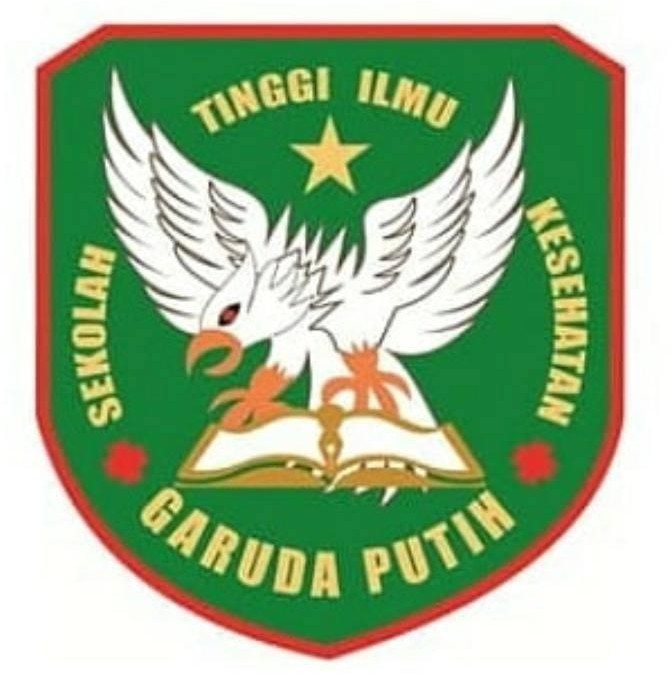 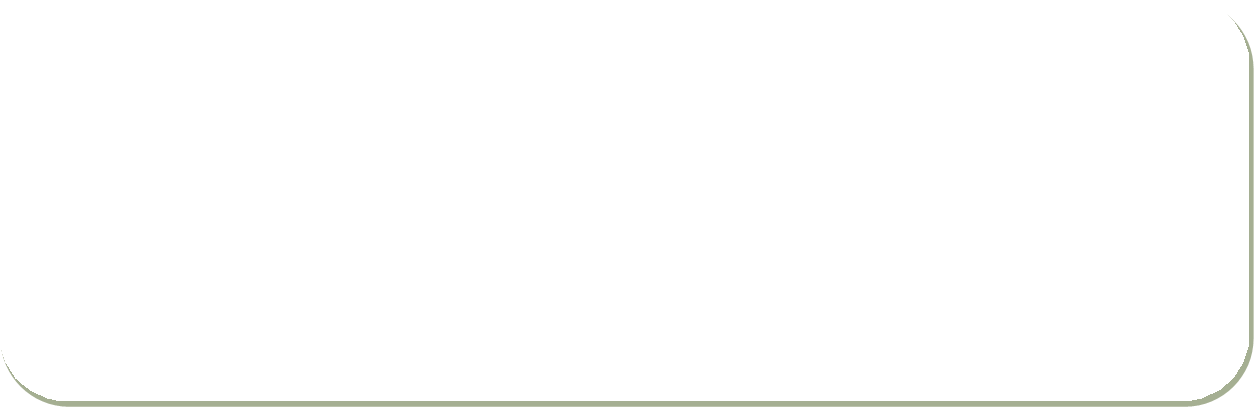 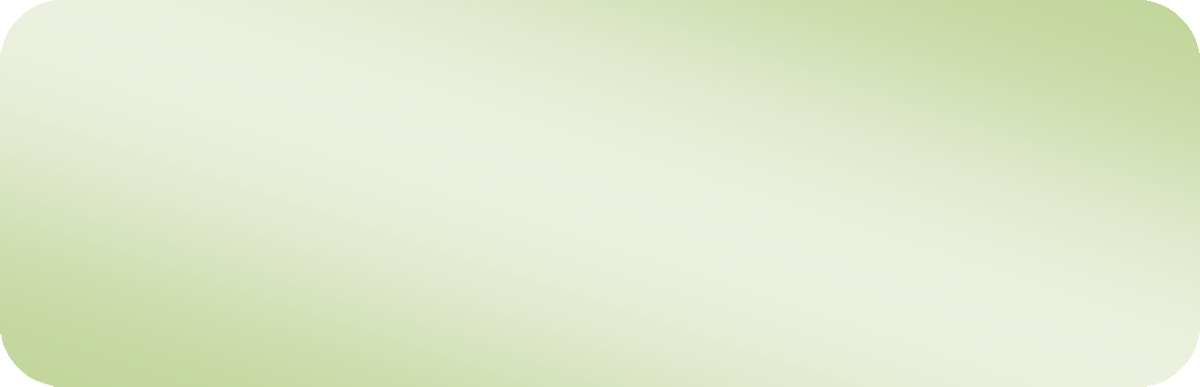 SEKOLAH TINGGI ILMU KESEHATAN GARUDA PUTIH JAMBI SISTEM PENJAMINAN MUTU INTERNAL (LPM)Jl. Raden Mattaher No. 35 Jambi Telp. (0741) 23564 Website : www.stikesgapu-jambi.ac.idTahun 2020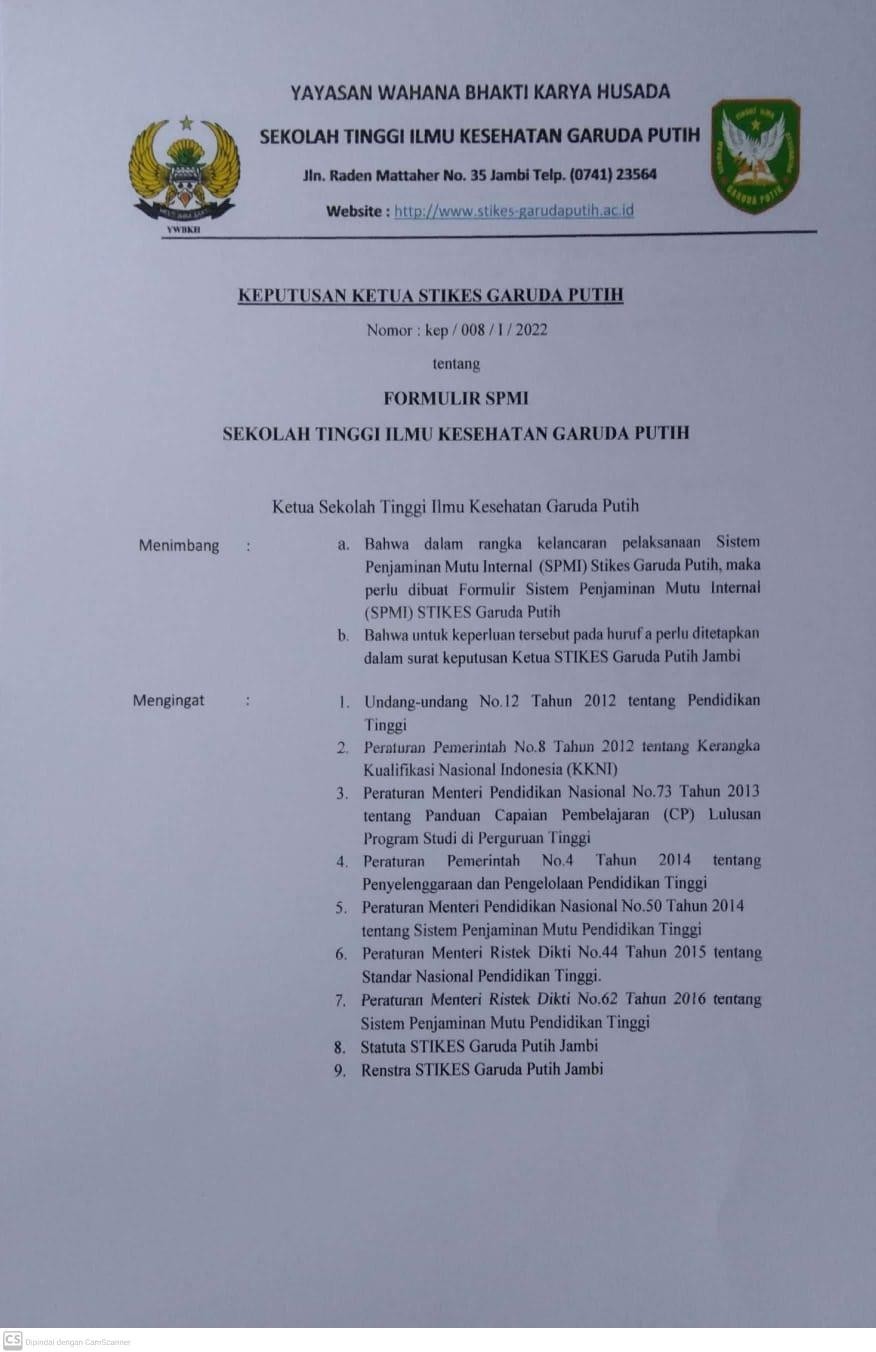 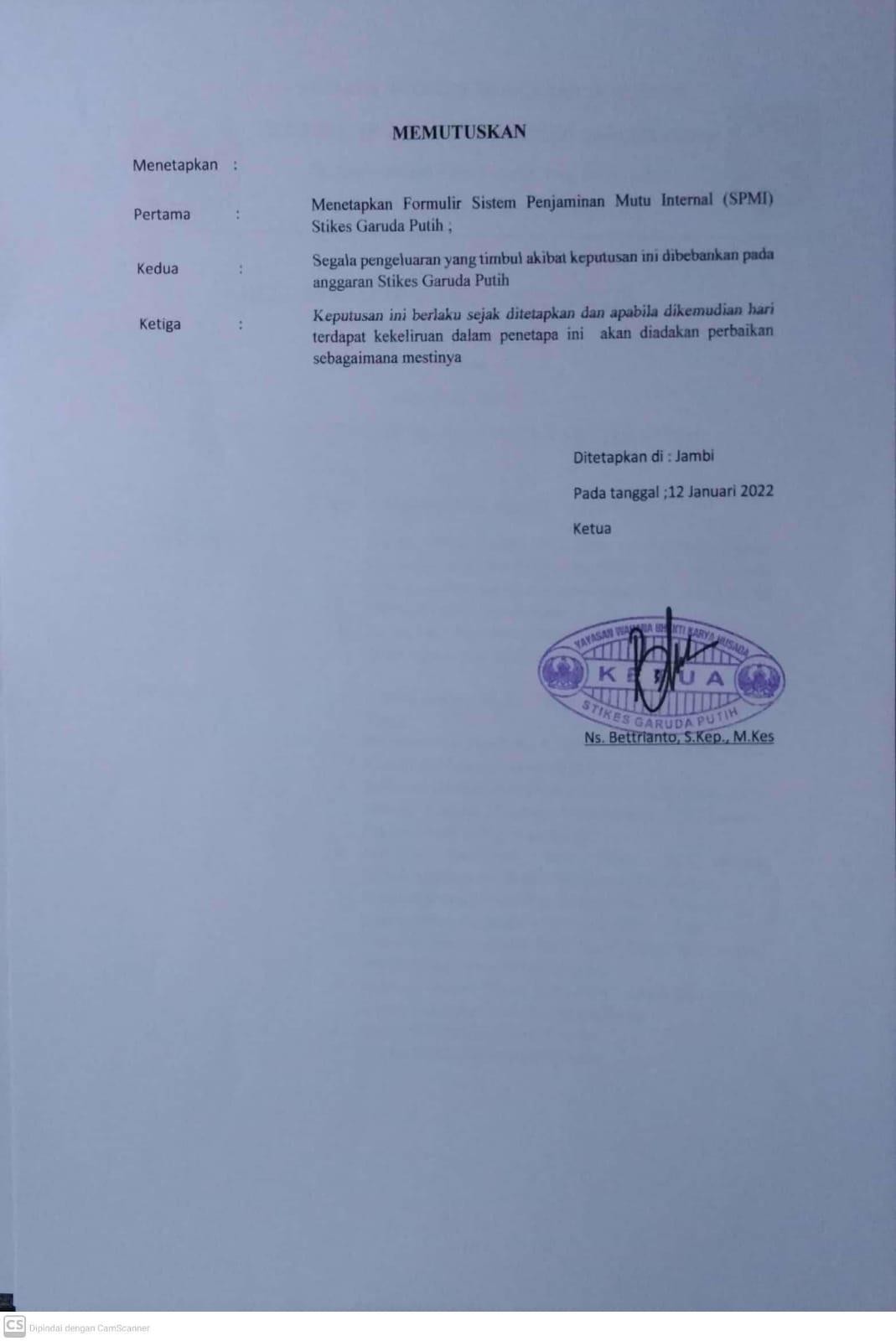 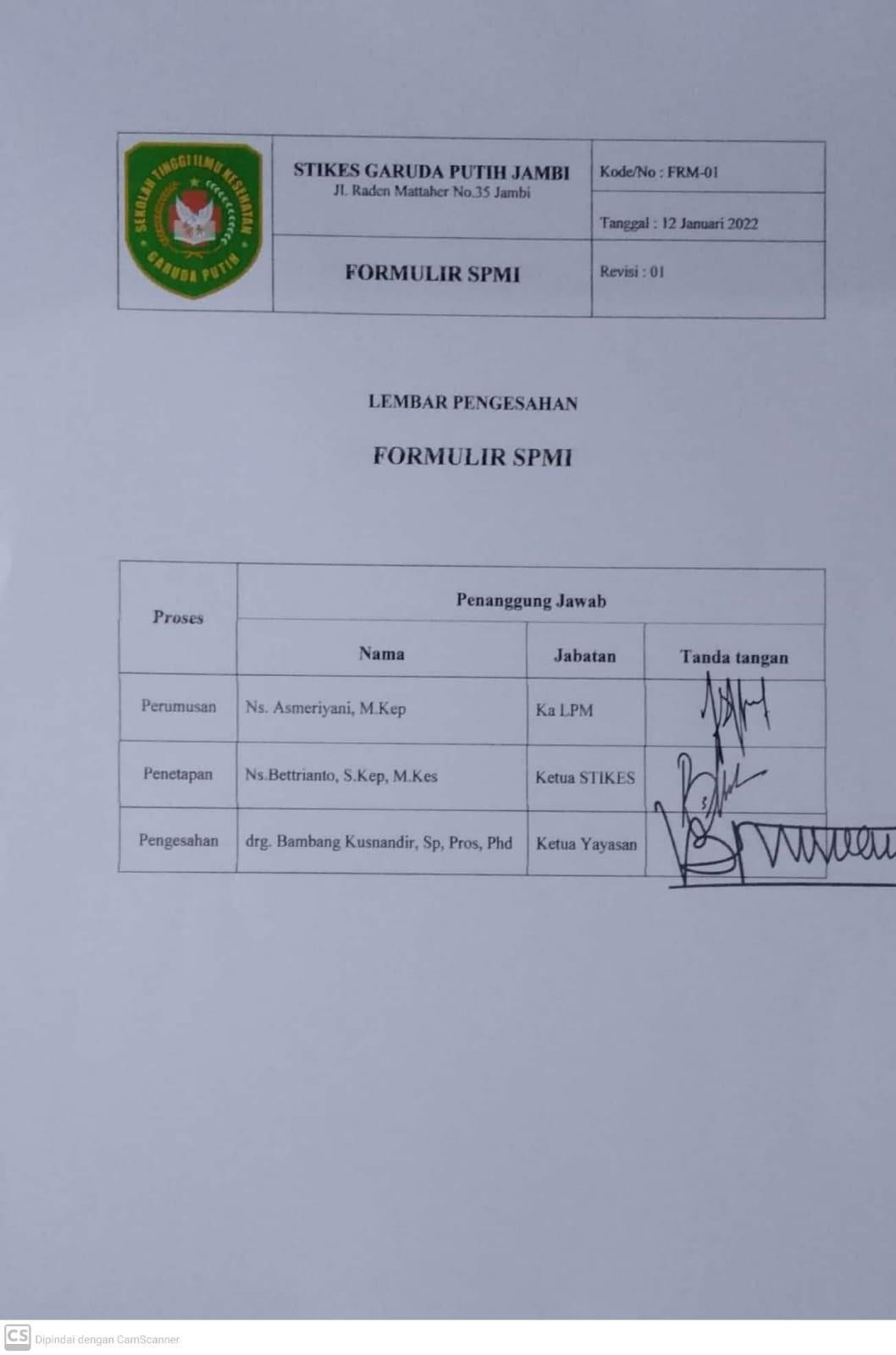 Kata PengantarAlhamdulillah, segala kesyukuran kepada Allah swt yang telah memberikan petunjuk dan hidayah sehingga Lembaga Penjaminan Mutu dapat melaksanakan tugas untuk menjamin keberlangsungan mutu di STIKES Garuda Putih. Shalawat dan salam kepada Rasulullah saw yang ajaran-ajarannya menjadi sumber dan inspirasi untukmelaksanakan ‘amal terbaikSalah satu komponen terpenting dari Sistem Penjaminan Mutu Internal (SPMI) perguruan tinggi adalah tersedianya formulir yang akan dijadikan rujukan dalam seluruh aktivitas akademik maupun non akademik. Buku Formulir SPMI ini bukan saja dimaksudkan untuk memperlancar pelaksanaan standar mutu namun juga untuk mewujudkan transparansi dan tertib administrasi dalam melaksanakan tugas dan fungsi seluruh civitas akademika STIKES Garuda Putih.Dalam buku ini, formulir mutu masih melingkupi standar pembelajaran dan monitoring evaluasi. Ke depan, formulir ini akan terus disempurnakan dengan cakupan yang lebih luas. Karenanya berbagai masukan untuk penyempurnaan berbagai formulir sangat diharapkan.Saya mengucapkan terima kasih yang setinggi-tingginya kepada Tim LPM STIKES Garuda Putih, yang telah bekerja keras, ikhlas, cerdas dan tuntas . Semoga formulir ini bermanfaat. Amin ya Rabbal ‘AlaminJambi, Januari 2020 Ketua LPMNs. Asmeriyani, M. KepDAFTAR ISISURAT KEPUTUSAN KETUA STIKES GARUDA PUTIH LEMBAR PENGESAHANKATA PENGANTANDAFTAR ISIBAB I	PENDAHULUANLatar BelakangFungsi Formulir MutuRagam Formulir MutuBAB II	FORMULIR MUTU STANDAR PENDIDIKAN DAN PEMBELAJARANFormulir Keputusan Ketua STIKESFormulir Kartu Rencana Studi (KRS)Formulir Lembar Kegiatan Bimbingan AkademikFormulir Berita Acara PerkuliahanFormulir Daftar Hadir KegiatanFormulir Kartu daftar hadirFormulir Rentang nilaiFormulir Kartu Kehadiran DosenFormulir Rencana Pembelajaran SemesterFormulir Rencana Pelaksanaan PembelajaranFormulir Kontrak Program PembelajaranFormulir Rancangan TugasFormulir Kisi-Kisi SoalFormulir Modul PraktikFormulir Soal UTS/UASFormulir Monitoring Penyempurnaan RPS setiap mata kuliahFormulir modul teoriFormulir Pendaftaran UjianFormulir Kartu rencana studi (KRS)Formulir Kartu Hasil Studi (KHS)Formulir Daftar Pengisian Nilai Akhir (DPNA)Formulir Berita Acara Ujian Akhir SemesterFormulir Lembar Penilaian Osce Ujian Akhir ProgramFormulir Daftar pengisian nilai akhir (OSCE)Formulir Daftar Hadir Penguji Ujian Osce UapFormulir Daftar Hadir Peserta Ujian Osce UapFormulir Format Penilaian Ujian PraktekFormulir Penilaian Persentasi MakalahFormulir Penilaian MakalahFormulir Penilaian Persentasi LisanFormulir Penilaian Tugas IndividuFormulir Lembar Pengesahanan Judul Proposal/KTIFormulir Berita Acara Ujian Seminar Proposal/KtiFormulir Nilai Ujian Seminar ProposalFormulir Bimbingan Proposal/KTIFormulir Daftar Absensi Praktek MahasiswaFormulir lembar monitoring perkuliahan teoriFormulir lembar monitoring perkuliahan praktikFormulir Penilaian Kinerja Dosen (EDOM)BAB III	FORMULIR STANDAR KEMAHSISWAANFormulir Pendaftaran Selesksi Mhasiswa BaruFormulir Tanda Peserta UjianFormulir Surat Pernyataan Belum Menikah Dan Bersedia Tidak MenikahFormulir Surat Pernyataan Bersedia Membayar dan Tidak Memeinta PengembalianFormulir Pemeriksaan KesehatanFormulir Daftar hadir Peserta SipensimaruFormulir penilaian WawancaraFormulir surat Kelulusan SIPENMARUBAB IV FORMULIR STANDAR PENELITIAN DAN PENGABDIAN MASYARAKATFormulir Monitoring PenelitianFormulir Berita acara penyerahan hasil penelitianFormulir Laporan hasil penelitian dosenFormulir Halaman Pengesahan Laporan AkhirFormulir sistematika laporan hasil penelitianFormulir sistematika laporan pelaksanaan desiminasi hasil penelitianFormulir evaluasi substansi usul penelitian dosenSistematika buku panduan penelitian dosenFormulir sistematika proposal penelitian dosenFormulir seleksi administrasi usulan penelitianFormulir evaluasi substansi usul penelitian dosen Formulir peneilaian penelitian dosenFormulir monev internal penelitian dan PKMFormulir daftar riwayat hidup dosen penelitiDaftar riwayat hidup mahasiswaFormulir rencana induk penelitianFormulir naskah perjanjian kerjasama Formulir rencana kegiatan tahunan LPPMFormulir sistematika laporan kegiatan tahunan LPPMFormulir pedoman penyusuna biaya penelitianFormulir laporan penggunaan keuangan penelitianFormulir pengajuan dana publikasi ilmiahFormulir pengajuan dana HKIFormulir monev integrasi PKM dengan mata kuliahFormulir surat pernyataan dari tempat pelaksanaan PKMFormulir laporan pengabdian kepada masyarakatFormulir sistematika laporan akhir PKMBAB V	FORMULIR STANDAR SARANA DAN PRASARANAFormulir Inventaris, Pemeliharaan & Pemeriksaan Sarana PrasaranaFormulir Buku Induk InventarisFormulir Buku Golongan InventarisFormulir Buku Mutasi/Penghapusan BarangFormulir Laporan TahunanFormulir Perawatan Inventaris BarangFormulir Inventaris RuangFormulir berita acara Serah terima barang inventarisFormulir surat permintaan pengadaan barangFormulir surat permohonan peminjaman ruangan kelasFormulir permohonan peminjaman sarana laboratoriumBAB VI FORMULIR PERPUSTAKAANFormulir Anggota PerpustakaanFormulir Keterangan bebas pustakaFormulir berlangganan jurnalFormulir daftar jurnal NasionalFormulir peminjaman buku perpustakaanFormulir daftar buku induk perpustakaan BAB V	FORMULIR LABORATORIUMForm Bukti Serah Terima Barang LaboratoriumFormulir bukti serah terima barangForm Rencana Penjadwalan Ruang LaboratoriumForm Berita Acara Bimbingan Di LaboratoriumForm Laporan Kerusakan BarangForm Berita Acara Bimbingan Di LaboratoriumForm Pengajuan ATK RutinForm Peminjaman Alat Dan Bahan LaboratoriumForm Permohonan Bahan Habis Pakai Di LaboratoriumForm Permohonan Bahan Habis Pakai Di LaboratoriumForm Bebas LaboratoriumForm Kalibrasi AlatBerita Acara Kalibrasi AlatBAB VI FORMULIR SPMIFormulir Audit Mutu InternalFormulir Hasil audit LapanganFormulir Hasil audit lapangan KesesuaianFormulir  Hasil audit lapangan KetidaksesuaianFormulir Permintaan TindakanPeningkatanFormulir berita acara pemelihan sekretaris prodiFormulir absensi kegiatanBAB VI	PENUTUPBAB IPENDAHULUANLatar BelakangSistem Penjaminan Mutu di Perguruan Tinggi apabila mengacu pada Peraturan Menteri Pendidikan dan Kebudayaan tentang Sistem Penjaminan Mutu Pendidikan Tinggi berdasarkan pada prinsip penetapan, pelaksanaan, evaluasi dan pengendalian, dan peningkatan berdasar SMPI dan SPME yang mengacu pada Standar Pendidikan Tinggi dan Standar Pendidikan Tinggi yang tetapkan STIKES Garuda Putih.SPMI STIKES Garuda Putih melingkupi semua aspek Tridharma Perguruan Tinggi yang dievaluasi dan dikembangkan secara berkelanjutan, sementara SPME dilakukan dengan evaluasi data dan informasi untuk mengukur standar pendidikan, visitasi untuk memeriksa kesesuaian data dengan informasi yang telah dituliskan, hingga penetapan status atau peringkat akreditasi oleh BAN PT dan/atau LAM PT- Kes sesuai dengan kewenangan masing-masingSPMI STIKES Garuda Putih secara garis besar dibangun dengan tahapanMenyusun dokumen/Buku Kebijakan Mutu .Menyusun dokumen/Buku ManualMenyusun Dokumen/Buku Standar SPMIMenyusun Formulir SPMIDengan tahapan-tahapan di atas, SPMI diharapkan mampu menjamin mutu pendidikan tinggi yang diselenggarakan oleh perguruan tinggi, melalui penyelenggaraan Tridharma Perguruan Tinggi, dalam rangka mewujudkan visi serta memenuhi kebutuhan para pemangku kepentingan. Pencapaian tujuan penjaminan mutu melalui SPMI, pada gilirannya akan diakreditasi melalui sistem penjaminan mutu eksternal (SPME) oleh BAN-PT atau lembaga lain secara eksternal.Fungsi Formulir MutuDokumen Formulir SPMI adalah dokumen tertulis yang berisi panduan pembuatan dokumen dan kumpulan formulir yang digunakan dalam mengimplementasikan standar dikti dan berfungsi untuk mencatat, merekam hal, informasi atau kegiatan tertentu ketika Standar Dikti diimplementasikan. Buku Dokumen Formulir/Proforma SPMI memuat antara lain uraian tentang berbagai macam maupun jumlah formulir yang digunakan dalam mengimplementasikan Standar Dikti sesuai dengan peruntukan setiap standar dikti. harus dipastikan bahwa setiap standar dikti memiliki formulir sebagai alat untuk mengendalikan pelaksanaan setiap Standar Dikti dan merekam hasil implementasi setiap Standar Dikti.Dokumen Formulir SPMI berfungsi antara lain sebagai: alat untuk mencapai atau memenuhi/mewujudkan isi standar dikti; memantau, mengontrol, mengendalikan, mengkoreksi, dan mengevaluasi implementasi standar dikti; dan bukti autentik untuk mencatat/merekam implementasi standar dikti secara periodikBAB IIFORMULIR STANDAR PENDIDIKAN DAN PEMBELAJARANSTIKES GARUDA PUTIH(KOP STIKES)KEPUTUSAN KETUA STIKES GARUDA PUTIHNomor :.../.../.../.../...TENTANGPENETAPAN ………………STIKES GARUDA PUTIHTAHUN AKADEMIK ………Ditetapkan di	: ……………………Pada tanggal	: ……………………Ketua,..............................................Tembusan ditujukan kepada Yth. : 1.	……2.	……3.	……4.	ArsipLampiran	: KEPUTUSAN KETUA STIKES GARUD PUTIHNomor	:Tanggal	:Tentang	:SUSUNAN ……………STIKES GARUDA PUTIHTAHUN AKADEMIK 20../20..PENGANGGUNG JAWAB	:	Ketua STIKES PENASEHAT	:	1. Waket I2. Waket IIKETUA UMUM	:	Waket IKETUA PELAKSANA	:SEKRETARIS	:BENDAHARA	:SEKSI ACARAKOORDINATOR	:ANGGOTA	:SEKSI KONSUMSI KOORDINATOR	:ANGGOTA	:SEKSI DOKUMENTASI KOORDINATOR	:ANGGOTA	:SEKSI PERLENGKAPAN KOORDINATOR	:ANGGOTA	:PEMBACA SK YUDISIUM	:MC	:PEMBACA DOA	:Ditetapkan di	:Pada tanggal	: ……………….Ketua,(KOP STIKES)KARTU RENCANA STUDI (KRS)Nama Mahasiswa (Name)	:……………………………………………………………………NIM (Registration Number) :……………………………………………………………………Semester (Semester)	:……………………………………………………………………Prodi (Study Program)	:……………………………………………………………………Dosen Pembimbing (Advisor):……………………………………………………………………Jambi ,…………………………………Pembimbing Akademik	Mahasiswa(KOP STIKES)LEMBAR KEGIATAN BIMBINGAN AKADEMIKPROGRAM STUDI	: TINGKAT/SEMESTER : TAHUN AKADEMIK :Jambi,......................................Pembimbing,…………………………………….(KOP STIKES)PELAKSANAAN PERKULIAHAN MAHASISWAPROGRAM STUDI ………………….BERITA ACARAPada	hari	ini…………tanggal…………bulan…………..tahun	BertempatdiKampus STIKES Garuda Putih Telah dilaksanakan perkuliahan yang meliputi mata ajar sebagai berikut :……………………………………………………………………………………………………………………………………………………………………………………………………………………………………………………………………………………………………………………………..Dosen :…………………………………..Waktu :Waktu……………….menit, dari jam………..sampai dengan……………..Jumlah mahasiswa	orangMahasiswa yang tidak hadir	orangJumlah keseluruhan mahasiswa	orangKejadian-Kejadian yang perlu dilaporkan :…………………………………………………………………………………………………………………………………………………………………………………………………………………………………………………………………………………………………………………………………………………………………………………………Jambi,………………Dosen Pengajar(……………………………)(KOP STIKES)DAFTAR HADIRKEGIATAN ………………..STIKES GARUDA PUTIHHari	:……………………Tanggal	:……………………Tempat	:……………………SEKOLAH TINGGI ILMU KESEHATANGARUDA PUTIHPROGRAMSTUDI …………………(KOP STIKES)RENTANG NILAI KONVERSI DARI NILAI ABSOLUT KE NILAI MUTU DAN LAMBANG(KOP STIKES ) KARTU KEHADIRAN DOSENMATA KULIAH	:……………………………………………………………KODE	:……………………………………………………………NAMA DOSEN PENGAJAR:……………………………………………………………JUMLAH SKS	:……………………………………………………………TINGKAT/SEMESTER	:……………………………………………………………JUMLAH MHS	:……………………………………………………………TAHUN AJARAN	:……………………………………………………………PROGRAM STUDI DIII KEPERAWATAN SEKOLAH TINGGI ILMU KESEHATAN GARUDA PUTIH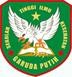 RENCANA PEMBELAJARAN SEMESTER(RPS)`Mata Kuliah	:Kode	:Jumlah SKS	:Program Studi	:Dosen Pengampu	: Capaian Pembelajaran Prodi : Sikap	:Ketrampilan Umum	:Pengetahuan	:Ketrampilan Khusus	: Capaian Mata Kuliah : Deskripsi Mata Kuliah : Pertemuan:Keterangan :Bobot Penilaian :Daftar Referensi :1.   ……………………………………………….2.   ……………………………………………….3.   ……………………………………………….`RENCANA PELAKSANAAN PEMBELAJARAN (RPP)Program Studi	:Mata Kuliah/Kode MK	:Semester	:Topik Perkuliahan	:Alokasi Waktu	:Pertemuan	:Dosen Mata Kuliah	:STANDAR KOMPETENSIKOMPETENSI DASARINDIKATOR CAPAIAN PEMBELAJARANTUJUAN PEMBELAJARANMATERI PERKULIAHANMETODE PERKULIAHANLANGKAH – LANGKAH PERKULIAHANSUMBER DAN MEDIA BELAJARBuku UtamaBuku Acuan Media :PENILAIANTeknik	:Bentuk	:Instrumen :KONTRAK PROGRAM PEMBELAJARAN MATA KULIAH …………PRODI ................. TAHUN AKADEMIK .................DAFTAR PUSTAKA : 1.2.3.Dst……KOP STIKESFORMAT RANCANGAN TUGASMATA KULIAH	: KEPERAWATAN DASAR SEMESTER	: II (DUA)SKS	: 5 SKSMINGGU KE	5TUGAS KE-	1TUJUAN TUGAS :Mahasiswa mampu memahami kebutuhan dasar manusia.URAIAN TUGAS :Obyek garapan : pemenuhan kebutuhan dasar pada klien.Yang harus dikerjakan dan batasan-batasan :Membentuk group kecilterdiri dari 6 – 7 orang mhs.Menyusun makalah berdasarkan studi literature dariberbagai sumber, yang didukung oleh data, baik data yang berskala nasionalmaupun internasional. Dalam hal ini aktualisasi data (kekinian data/5 tahunterakhir) menjadikan bobot penilaian tinggi.Menyusun slide presentasi kemudian masing-masing group mempresentasikannya. Keberhasilan presentasi ditentukan oleh tampilan,penguasaan materi, kerjasama, penguasaan audient.Metode/ cara pengerjaan, acuan yang digunakan : (1). Penulusuran dan pengumpulan data.(2). Mendiskusikan dalam kelompok, item-item yang akan ditampilkan. (3). Menyusun dan penulisan makalah.(4). Mendiskusikan point-point penting yang akan di presentasikan. (5). Merancang dan menyusun slide presentasi.(6). Uji coba presentasi dalam kelompoknya sendiri. (7). Persiapan presentasi di kelas.Deskripsi luaran tugas yang dihasilkan/ dikerjakan :Makalah dengan format : A4, font : Time new roman,size 12,margin 3-3-2-2, minimum 15 halaman. Menggunakan tata tulis ilmiah.Dikumpulkan dalam bentuk softcopy format.Slide Presentasi PowerPoint, terdiri dari : Text, grafik, tabel,gambar, animasi ataupun video clips. Minimun 10 slide.Dikumpulkan softcopy format (*.ppt).Tuliskan nama &NIM masing-masing anggota group, sertakan jugaperan dan tugas masing-masing anggota group.Tugas dikumpulkan dalam folder dengan nama group, berisi :makalah (*.rtf), slide (*.ppt),daftar anggota group beserta masing-masingtugasnya, dan softcopy referensi yang digunakan.KRITERIA PENILAIAN :Penyusunan Makalah (bobot 30%)Tata tulis ilmiah & kepatuhan terhadap format yang ditentukan, kemutakhirandata (5 tahun terakhir), Pengolahan & penyajian tulisan (tidak dari capture &paste hasil download), susunan setidaknya terdiri dari; abstrak,pendahuluan,ulasan sistem,tampilan data,kesimpulan,referensi (sumber web jika ada).Penyusunan Slide Presentasi (bobot 30%)Jelas dan konsisten, Sederhana & inovative, menampilkan gambar & bloksistem,tulisan menggunakan font yang mudah dibaca, jika diperlukan didukungdengan vedio clip yang relevant.Presentasi (bobot 40%)Bahasa komunikatif, penguasaan materi, penguasaan audiensi, pengendalianwaktu (15 menit presentasi + 5 menit diskusi), kejelasan & ketajaman paparan,penguasaan media presentasi.JADWAL PELAKSANAAN:Pembentukan group : 21 Januari 2020Pengumpulan tugas : 22 januari 2020Pelaksanaan Presentasi : 24 Januari 2020Pengumuman hasil evaluasi : 25 Januari 2020LAIN-LAIN :Bobot tugas kali ini adalah 10 % dari total bobot evaluasi matakuliah KDK.STIKES GARUDA PUTIHPROGRAM STUDI ………………KISI-KISI SOALNama Mata Kuliah : Kode Mata Kuliah : Jumlah SKS (T/P/K) : Penempatan	:Pra Syarat	:Nama Tim Dosen	:Ujian Akhir SemesterJumlah Soal :Keterangan :C 1, C2 , C3, C4	: level cognitif / ranah pengetahuanM	: mudah (tingkat kesukaran soal)SD	: sedang (tingkat kesukaran soal)SK	: sukar (tingkat kesukaran soal)FORMAT MODUL PRAKTIKCOVERKATA PENGANTAR DAFTAR ISI PENDAHULUANPETUNJUK PENGGUNAAN BUKU PRAKTIKUM JUMLAH ALOKASI WAKTUPEMBIMBING PRAKTIK TEKNIS BIMBINGAN TEKNIS PRAKTIKUMPROSEDUR STANDAR PENGGUNAAN ALAT DAN RUANG LABORATORIUM STANDAR PROSEDUR PRAKTIKUM LABORATORIUMPENILAIAN TATA TERTIBJUDUL PRAKTIKUMTUJUAN PEMBELAJARAN UMUM TUJUAN PEMBELAJARAN KHUSUS POKOK MATERIURAIAN MATERIPengertianTujuanPrinsip umumPersiapan pemeriksaanKasusPetunjuk praktikumKeselamatan kerjaPeralatanBahanPerlengkapanProsedurPelaksanaanEvaluasiDaftar pustaka LAMPIRANo Daftar Tillik(KOP STIKES)Soal Ujian Akhir Semester	(Ganjil/Genap)TahunAkademik ………..Mata Kuliah	:Program Studi	:Hari/ Tanggal	:Waktu	:Dosen Pengampu	:PETUNJUK :Bacalah soal dengan cermatJawablah pertanyaan dengan cara memilih huruf A, B, C, D atau E pada lembar jawaban yang tersediaDilarang keras untuk kerjasamaSOAL :c.   ………..d.   ………..e.   ………..dst…….FORMULIR MONITORING PENYEMPURNAAN RPS SETIAP MATAKULIAHProgram Studi	:Semester	:Tahun Ajaran	:KERANGKA MODUL TEORIHalaman sampul Halaman pengesahanBAB I PENDAHULUANVisi dan Misi Stikes Mitra AdigunaVisi dan Misi ProdiCapaian PembelajaranBAB II INFORMASI MATA KULIAHNama dan bobot SKS, Kode matakuliah dan SemesterKetercapaian Pembelajaran berdasarkan Sikap, Penguasaan Pengetahuan, Ketrampilan Umum & Ketrampilan Khusus melalui Mata Kuliah yang bersangkutanBAB III Petunjuk skil labBab 1 Pendahulluan dan TujuanDeskripsi Mata AjarTujuanTujuan umumTujuan khususPelaksanaan praktikumMetode evaluasi PretestPost testSikap dan penampilan saat mengikuti skills lab LaporanUjian akhir skills labBab II Tata tertibTata tertib akademikTata Tertib UmumUnit I SAP dan media SkenarioMinimal questionsSAPFormat Standar SAPTahap PendahuluanTahap PenyajianTahap PenutupUnit II Media edukasi SkenarioTujuan praktikum Tugas kelompokPendahuluanAlat peragaTujuan alat peragaKegunaan alat peragaCirri-ciri alat peragaCirri-ciri alat peraga sederhanaMcam-macam alat peraga Unit III Pendidikan kesehatanPendahuluanDefinisiSasaran Penyuluhan KesehatanPrinsip PengajaranKesiapan klienPersepsi klienPartisipasi klienRelevansi topicKepuasan klienAplikasi klienProses PengajaranMaterial pembelajaranMetoda PengajaranMetode didaktikMetode sokratikCeramahDiskusi KelompokCurah pendapatPanelDemonstrasiSeminar Unit IV judul kegiatanSkenarioMinimal questions Tujuan(KOP STIKES)FORMULIR PENDAFTARAN UJIANYang bertanda tangan di bawah ini :Nama	:……………………………………………………………………..TTL	:……………………………………………………………………..NIM	:……………………………………………………………………..Program Studi	:……………………………………………………………………..Tahun Akademik	:……………………………………………………………………Dengan ini mengajukan permohonan ujian :………………………………………………………………………………………………………………………………………………………………………………………………………………………………………………………………………………………….Jambi,……………………..Pembimbing Akademik	Mahasiswa(.……………………………….)	(……………………………)(KOP STIKES)KARTU HASIL STUDI (KHS)Jambi,………………………Ketua STIKES(……………………………)(KOP STIKES)DAFTAR NAMA MAHASISWA TK….PROGRAM STUDI ……… STIKES GARUDA PUTIHTAHUN …………MATA KULIAH	:DOSEN PENGASUH	: SEMESTER/TINGKAT	:TK… DPNA (Daftar Pengisian Nilai Akhir)Perhitungan Nilai dengan kumulatif dari : (NTS x) + (NT x1) + (NAS x 2) = Nilai Akhir4Ket : NTS : Nilai Tengah SemesterNT : Nilai Tugas Individu dan kelompok NAS : Nilai Akhir SemesterJambi ,Dosen Pengajar(………………………………………)(KOP STIKES)PENYELENGGARAAN UJIAN AKHIR SEMESTER ……….TAHUN AKADEMIK …………….Padahari …………..Tanggal ….......….. Bulan …………….. Tahun	Telahdilaksanakan Ujian Akhir Semester ………..dari Pukul…..….. s/d ………...Program Studi : …………………………………………Mata Kuliah	: …………………………………………Ruang	: ……………….………………………...Hadir	OrangTidak Hadir	OrangCatatan	:……………………………………………………………………………………………………………………………………………………………………………………………………………………………………………………………………………………………………………………………………………………………Demikian berita acara ini dibuat dengan sesungguhnya dan sebenar-benarnya untuk dapat dipergunakan sebagaimana mestinya.Mengetahui,	Jambi,	20Ketua Prodi,	Pengawas Ujian…………………………..	………………………………..LEMBAR PENILAIAN OSCE UJIAN AKHIR PROGRAMMohon merujuk pada rubrik penilaian soal dalam memberi skor pada tabel di bawah ini (Tulislah skor berupa angka 0/1/2/3, Tanpa dikalikan dengan bobot)DPNA (DAFTAR PENGISIAN NILAI AKHIR) PROGRAM STUDI ………STIKES GARUDA PUTIHTAHUN …..MATA KULIAH	:DOSEN PENGAJAR	:SEMESTER/TINGKAT	:KETERANGANTUGAS	: 20%UTS	:UAS	:OSCE	:Jambi, Dosen PengajarDAFTAR HADIR PENGUJI UJIAN OSCE UAP PRODI	STIKES GARUDA PUTIHTA …………Tanggal :Mengetahui, Kaprodi ………………….…………………………………………..(KOP STIKES)DAFTAR HADIR PESERTA UJIAN OSCE UAP PRODI	STIKES GARUDA PUTIHTA ………….Tanggal : ……………….Mengetahui, Kaprodi ……………..………………………….(KOP STIKES)FORMAT PENILAIAN UJIAN PRAKTEK ........PKK……Nama Mahasiswa	:Nim	:Keterangan :NA : Jumlah Nilai x Bobot = …………….10Nilai 1-10 Rentang Nilai :- 79 – 100	: A (3,75 – 4,00)- 68 – 78	: B (3.00 – 3,59)- 56 – 68	: C (2,00 – 2.85)- 41 – 54	: D (1,24 – 1,86)-   0 – 45	: E (1,00 – 1,86)Jambi,	20Penguji( ……………………)(KOP STIKES)FORMAT PENILAIAN PERSENTASI MAKALAHNama Mahasiswa	: NIM	:Program Studi	:Semester	:Mata Kuliah	:Tema/Sub Tema	:Hari/Tanggal	:Jambi ,........................Dosen Penilai..........................................(KOP STIKES)FORMAT PENILAIAN MAKALAHNama Mahasiswa	: NIM	:Program Studi	:Semester	:Mata Kuliah	:Tema/Sub Tema	:Hari/Tanggal	:Jambi ,........................Dosen Penilai..........................................(KOP STIKES)FORMAT PENILAIAN PERSENTASI LISANNama Mahasiswa	: NIM	:Program Studi	:Semester	:Mata Kuliah	:Tema/Sub Tema	:Hari/Tanggal	:Jambi,........................Dosen Penilai..........................................(KOP STIKES)FORMAT PENILAIAN TUGAS INDIVIDUNama Mahasiswa	: NIM	:Program Studi	:Semester	:Mata Kuliah	:Tema/Sub Tema	:Hari/Tanggal	:Jambi,........................Dosen Penilai..........................................(KOP STIKES)PENGAJUAN JUDUL PROPOSAL PENELITIAN TAHUN……..Nama Mahasiswa	:NIM	:Judul yang di Ajukan :1. ………………………………………………………………………………………………………………………………………………………………………………………………………………………………………………………………………………………..2.  ……………………………………………………………………………………………………………………………………………………………………………………………………………………………………………………………………………………..3.  ………………………………………………………………………………………………………………………………………………………………………………………………………………………………………………………………………………………..Judul yang di ACC :………………………………………………………………………………………………………………………………………………………………………………………………………………………………………………………………………………………………………(KOP STIKES)BERITA ACARA UJIAN SEMINAR PROPOSAL/KTIPanitia Ujian Seminar Proposal STIKES Garuda Putih berserta Anggota-anggota Pengujilainnya menyatakan bahwa:Nama	:  	NIM	:  	Jurusan	:	 Judul Proposal/KTI	:  	Diterima/Diterima dengan Catatan/Ditolak* dalam Ujian Seminar Proposal yang dilaksanakan pada hari/tanggal:  	Nilai Akhir :	(	)Jambi,	 STIKES Garuda PutihKa.Prodi	Ketua(	)	(	)Anggota Penguji:1.	1.  	2.	2.  	3.	3.  	* Coret yang tidak perlu(KOP STIKES)NILAI UJIAN SEMINAR PROPOSALNama	:Judul Proposal	:Jambi,	 Penguji Seminar Proposal(KOP STIKES)Bimbingan Proposal/KTI Tahun Akademik ….……. / .…………Nama	:NIM	:Program Studi	:Pembimbing I/II	:Judul Proposal/KTI :Jambi,	20……Ketua Program Studi………………………………………. NIP.Catatan: Pada saat bimbingan, kartu ini harus diisi dan ditandatangani oleh pembimbingKORP STIKESDAFTAR ABSENSI PRAKTEK MAHASISWAKelompok	:…………………………………….Tingkat/Semester	: …………………………………….Ruangan	:……………………………………..Keterangan: Daftar Absensi ini diserahkan bersama dengan daftar nilaiMahasiswa setiap akhir praktek/rotasi bangsal kepada CI PendidikanFORMAT PENILAIAN PRAKTIK KLINIK MAHASISWA SEKOLAH TINGGI ILMU KESEHATAN GARUDA PUTIH ROGRAM STUDI .................TEMPAT PRAKTIK	: TINGKAT/SEMESTER :PEMBIMBING	: 1. …………………………………………2…………………………………………3………………………………………….Diketahui Ka. Prodi………………………………………STIKES GARUDA PUTIH LEMBAGA PENJAMINAN MUTULEMBAR MONITORING PERKULIAHAN TEORISTIKES GARUDA PUTIH LEMBAGA PENJAMINAN MUTULEMBAR MONITORING PERKULIAHAN PRATIKUM(KOP STIKES)Identitas DosenINSTRUMENEVALUASI DOSEN OLEH MAHASISWA SEMESTER GENAP TA 2021/2020Lembar PenilaianJambi,……………………………….…………………………………………….....BAB IIIFORMULIR STANDAR KEMAHASISWAAN(KOP STIKES)FORMULIR PENDAFTARAN SELEKSI PENERIMAAN MAHASISWA BARUSEKOLAH TINGGI ILMU KESEHATAN GARUDA PUTIH TAHUN AJARAN ……..Diisi oleh petugas pendaftaran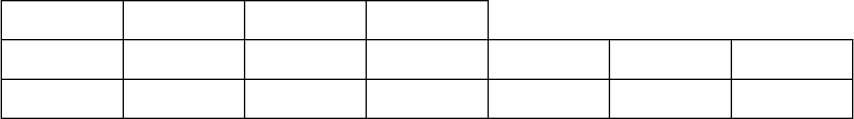 Program Studi yang dipilih:1 = S1 ARS2 = DIII KeperawatanJenis Kelamin	:	1. Pria 2 = WanitaTinggi Badan	:	cmBerat Badan	:	kgTempat Tanggal Lahir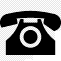 Alamat Tempat Tinggal	:Asal Sekolah	:Foto Kopy Ijazah/STB yang dilegalisir / surat keterangan lulus dari kepala sekolahNilai Rapor Sampai dengan semester akhir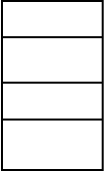 Pas Fhoto Hitam putih terbaru ukuran 4x6 cm 5 lembar (sesuai ijazah)Pas Fhoto Hitam putih terbaru ukuran 3x4 cm 5 lembar (sesuai ijazah)NB : Fotocopy kartu peserta ujian boleh dilampirkan Kalau calon pendaftar belum lulus ujian.........., ………………20Paraf petugas pendaftaran(…………………………..)Stempel	Nama Lengkap Peserta NB : Dibawa pada saat kelengkapan berkas(KOP STIKES)TANDA PESERTA UJIANSEKOLAH TINGGI ILMU KESEHATAN GARUDA PUTIH SIPENSIMARU…………….Nama Program StudiDiisi oleh petugas pendaftaran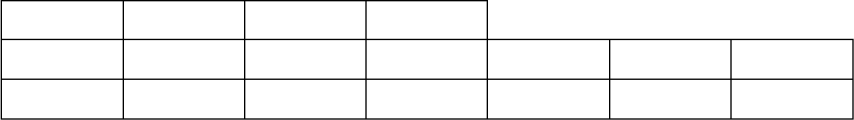 Materi Uji Tulis :IPABahasa InggrisParaf petugas pendaftaranStempel	Tanda Tangan Peserta×TANDA PESERTA UJIANSEKOLAH TINGGI ILMU KESEHATAN GARUDA PUTIHSIPENSIMARU………………….Nama Program StudiDiisi oleh petugas pendaftaran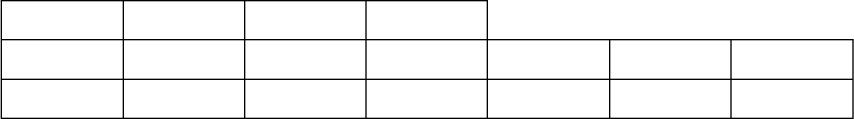 Materi Uji Tulis :IPABahasa InggrisParaf petugas pendaftaranStempel	Tanda Tangan Peserta(KOP STIKES)SURAT PERNYATAANBELUM MENIKAH DAN BERSEDIA TIDAK MENIKAH SELAMA MENGIKUTI PENDIDIKANYang bertanda tangan dibawah ini :Nama	:Tempat Tanggal Lahir	:Agama	:Alamat Lengkap	:Kode Pos	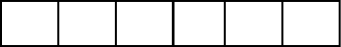 Dengan ini menyatakan dengan sesungguhnya bahwa saya pada saat ini belum menikah dan bersedia tidak menikah selama mengikuti pendidikan di Sekolah Tinggi Ilmu Kesehatan Garuda PutihApabila ternyata saya melanggar pernyataan tersebut diatas maka saya bersedia dikeluarkan dari Sekolah Tinggi Ilmu Kesehatan Garuda PutihDemikian Surat pernyataan saya buat dengan sebenarnya untuk dapat dipergunakan sebagai mana mestinyaMengetahui	Jambi,Orang tua/waliYang bersangkutan	Matrai Rp. 10.000,-(KOP STIKES)SURAT PERNYATAANSaya Yang bertanda tangan dibawah ini :Nama	:Nomor Ujian	:Alamat Lengkap	:Kode Pos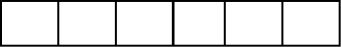 Apabila saya dinyatakan lulus ujian Sipensimaru Sekolah Tinggi Ilmu Kesehatan Garuda Puih Tahun Akademis 2020/2021 bersedia membayar Kepada :Program Studi S1 ARS Sebesar Rp.Program Studi DIII Keperawatan Sebesar Rp.Dengan ini saya juga menyatakan bahwa semua biaya yang telah dibayarkan ke pendidikan tidak dapat dikembalikan lagi apabila jadwal telah ditentukan.Demikian pernyataan ini saya buat dengan sesungguhnya untuk dapat dipergunakansebagaimana mestinya.Mengetahui	………………………Orang tua/wali	Yang menyatakanMatrai Rp. 6000,-(KOP STIKES)FORMULIR PEMERIKSAAN KESEHATAN SIPENSIMARU TAHUN AJARAN 202../20..Diisi oleh petugas pendaftaran Nama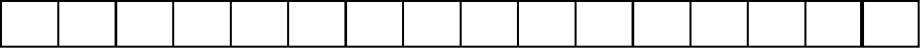 Nomor Ujian	      Status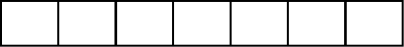 UmurMenikahBelum menikah TahunProgram Studi Yang DitujuDiisi oleh dokter PemeriksaDokter Pemeriksa	TanggalPemriksaanTempat PemeriksaanHasil Penggalian Internal tentang riwayat penyakitKesimpulanRekomendasi : calon pesertaDapatTidak Dapat Mengikuti pendidikan pada institusi yang dituju……………………………20KeteranganBila diperlukan ada rekomendasi dari dokter THT	Tim Pemeriksa KesehatanBila diperlukan (Ada indikasi)	Ketua(…………………………)(KOP STIKES)DAFTAR HADIR PESERTA SIPENMARURuang	:…………………….Program Studi	:…………………….Tanggal/Jam	:……………………Jumlah Peserta yang harus hadir	:………………….Jumlah peserta yang tidak hadir	:…………………..Jumlah peserta yang hadir	:………………….Pengawas 1	Pengawas II(KOP STIKES)FORM PENILAIAN WAWANCARANama Peserta	:Asal sekolah	: Jurusan Kompetensi : Tanggal Interview      :Pewawancara(........................................)(KOP STIKES)Nomor	:	Palembang, .......................Lampiran	: 1 BerkasHal	: Pengumunan Kelulusan STIKES Garuda PutihKepada Yth,Calon Mahasiswa Baru STIKES Garuda Puti T.A. ...........Dengan hormat,Kami mengucapkan terimakasih atas partisipasi saudara/i pada Program Penerimaan Mahasiswa Baru STIKES Garuda Putih T.A...............Berdasarkan wawancara yang dilaksanakan pada..............., maka dengan ini di umumkan daftar nama peserta yang dinyatakan LULUS sebagai calon mahasiswa baru STIKES Garuda Putih TA........Calon mahasiswa yang dinyatakan lulus harus melakukan pendaftaran ulang dengan persyaratan sebagai berikut :Melampirkan Asli Surat Keterangan Sehat, Tidak Buta WarnaMelampiran surat pernyataan menaati peraturan tata tertib diatas materai 10.000Melampirkan surat pernyataan sanggup membayar biaya pendidikan oleh orang tua/ wali diatas materai 10. 000, disertai fotocopi ktp orang tua/waliMembayar uang SPP sebesar............Pendaftaran ulang calon mahasiswa baru yang dinyatakan lulus dilaksanakan pada : Tanggal	:Waktu	:TempatApabila saudara/i yang dinyatakan lulus tetapi tidak melakukan pendaftaran ulang sampai batas waktu yang ditentukan, maka saudara/i dianggap mengundurkan diri dan kehilangan hak sebagai calon mahasiswa baru STIKES Garuda Putih TAUntuk informasi lebih lanjut dapat menghubungi panitia penerimaan mahasiswa baru STIKES Garuda Putih,	(nama)Demikian disampaikan, atas perhatiannya di ucapkan terimakasihKetua.....................................BAB IVFORMULIR STANDAR PENELITIAN DAN PENGABDIAN MASYARAKATProgram Studi	:Semester	:Tahun Akademik	:Catatan:- Berilah tanda checklist (√) pada kolom 6 - 14*) Lampirkan dokumen roadmap penelitianKa.             LPM (	)(KOP STIKES)BERITA ACARA PENYERAHAN HASIL PENELITIAN STIKES GARUDA PUTIHTAHUN ……Pada hari ini ............tanggal.........bulan...........tahun...........telah diserahkan laporan hasil penelitian dengan uraian sebagai berikut :Judul Penelitian :……………………………………………………………………………………..……………………………………………………………………………………..Peneliti Utama / Ketua Peneliti (jika penelitian disusun oleh tim) :……………………………………………………………..Nama lengkap dengan gelar (Pangkat / Gol / NIDN	)Program Studi	:……………………………………………………………..Anggota Peneliti : (jika penelitian disusun oleh tim)……………………………………………………………..Nama lengkap dengan gelar (Pangkat / Gol / NIDN	)Program Studi	: ……………………………………………………..Anggota Peneliti : (jika penelitian disusun oleh tim)……………………………………………………………..Nama lengkap dengan gelar (Pangkat / Gol / NIDN	)Program Studi	: ……………………………………………………..Jambi , .................................20.............Kepala LPPM	Peneliti / Ketua Tim(	)	(	)LAPORAN HASIL PENELITIAN DOSEN JUDUL PENELITIAN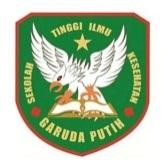 OLEH NAMA PENELITIUntuk memenuhi persyaratan kenaikan pangkat dan sebagai peran serta STIKES Garuda Putih kepada masyarakat dalam mengaplikasikanTri Dharma Perguruan TinggiKepadaPUSAT PENELITIANSEKOLAH TINGGI ILMU KESEHATAN GARUDA PUTIH PROGRAM STUDI D III KEPERAWATANTAHUNHALAMAN PENGESAHAN LAPORAN AKHIR1.Judul Penelitian	: …………………………………………………………..……………………………………………………… 2.Bidang Ilmu Penelitian : ……………………………………………………………….. 3.Ketua Penelitia.Nama Lengkap	: ……………………………………………………………b.Jenis Kelamin	: L/Pc.NIDN	: ……………………………………………………………d.Pangkat/Golongan	: ……………………………………………………………e.Jabatan Fungsional	: ……………………………………………………………f.Jurusan/Prodi	: ……………………………………………………………Jumlah Tim Peneliti	orangLokasi Penelitian	:Waktu penelitian	bulan7.Biaya	:	Rp. ……………………….Mengetahui	Kota, tanggal bulan tahunKetua Prodi……….................,	Ketua Peneliti,Cap dan tanda tangan	tanda tangan(..……………………)	( ………………………)NIDN.	NIDN.MenyetujuiKepala Lembaga Penelitian,Cap dan tanda tangan(	) NIDN.SISTEMATIKA LAPORAN HASIL PENELITIAN HALAMAN PENGESAHAN. .................................................................	i A.LAPORAN HASIL PENELITIANBABII.PERUMUSANMASALAH..........................................BABIII.TINJAUANPUSTAKA. ................................................BABIV.TUJUAN DAN MANFAAT PENELITIAN..................BABV.METODE PENELITIAN..............................................BABVI.HASIL DANPEMBAHASAN. .....................................BABVII.SIMPULANDANSARAN............................................DAFTAR PUSTAKA........................................................LAMPIRAN........................................................(Termasuk instrumen penelitian, personalia Tenaga peneliti beserta kualifikasinya, BCHP, Prosiding, rincian dana penelitian, dll)FORMULIR SISTEMATIKA LAPORAN PELAKSANAAN DESIMINASI HASIL PENELITIANCover depanJudul penelitianLatar BelakangTujuanBentuk KegiatanWaktu dan TempatPesertaPelaksanaan KegiatanHambatan dan PenyelesaianPenutupFORMULIR EVALUASI SUBSTANSI USUL PENELITIAN DOSENIdentitas Penelitian1.	Judul Penelitian	:.............................................................................…………...............................................................2.	Ketua Tim Peneliti	:.............................................................................3.	Bidang Ilmu Ketua Peneliti	:.............................................................................4.	Jumlah Anggota	orang5.	Biaya yang disetujui	: Rp....................................................Kriteria dan Indikator PenilaianKeterangan:Skor: 1, 2, 4, atau 5 (1 = sangat kurang, 2 = kurang, 4 = baik, 5 = sangat baik) Nilai = Bobot x skor, Batas penerimaan (Passing grade) = 350 tanpa skor 1.*) Coret yang tidak perluRekomendasi	: Diterima/Ditolak *)Alasan penolakan	: a, b, c, d, e, f, g, h, i.Saran Perbaikan	: …………………………………….......................…………………………..Jambi,Reviewer, Nama jelas____________________________SISTEMATIKA BUKU PANDUAN PENELITIAN DOSENCOVERKATA PENGANTAR DAFTAR ISIBAB I PENDAHULUANLatar BelakangTujuan dan ManfaatPendanaanJadualBAB II RUANG LINGKUP PENELITIANLingkup PenelitianLandasan PenelitianSkema PenelitianBAB III PENELITIAN DOSENUraian UmumFokus Program Penelitian DosenKetentuan Penelitian dan Peneliti PemulaKewajiban Penerima Hibah Penelitian DosenLuaran Penelitian Penelitian DosenBAB IV SELEKSI PROPOSALProses Pelaksanaan ProgramTindak Lanjut Hasil PenelitianHak Atas Kekayaan IntelektualLAMPIRAN A. ACUAN PENULISAN PROPOSAL DAN LAPORAN PENELITIAN DOSENLAMPIRAN B. PEDOMAN PENULISAN ARTIKEL/PUBLIKASI ILMIAH LAMPIRAN C. PEDOMAN PENULISAN ABSTRAKLAMPIRAN D. MEKANISME PELAKSANAAN PENELITIAN LAMPIRAN E. PETUNJUK PEMBUATAN POSTER LAMPIRAN F.	FORMAT DAN FORMULIRFORMULIR SISTEMATIKA PROPOSAL PENELITIAN DOSENJUDUL PENELITIANJudul penelitian hendaklah singkat dan spesifik, tetapi cukup jelas memberi gambaran mengenai penelitian yang diusulkan.PENDAHULUANPenelitian dilakukan untuk menjawab keingintahuan peneliti untuk mengungkapkan suatu gejala/konsep/dugaan atau menerapkannya untuk suatu tujuan. Kemukakan hal- hal yang mendorong atau argumentasi pentingnya dilakukan penelitian. Uraikan proses dalam mengidentifikasikan masalah penelitian.PERUMUSAN MASALAHRumuskan dengan jelas permasalahan yang ingin diteliti. Uraikan pendekatan dan konsep untuk menjawab masalah yang akan diteliti, hipotesis yang akan diuji atau dugaan yang akan dibuktikan. Dalam perumusan masalah dapat dijelaskan definisi, asumsi, dan lingkup yang menjadi batasan penelitian. Uraian perumusan masalah tidak harus dalam bentuk pertanyaan.TUJUAN PENELITIANBerikan pernyataan singkat mengenai tujuan penelitian. Penelitian dapat bertujuan untuk menjajagi, menguraikan, membuktikan atau menerapkan suatu gejala, konsep atau dugaan, atau membuat suatu prototipe.TINJAUAN PUSTAKAUsahakan pustaka terbaru, relevan dan asli dari jurnal ilmiah. Uraikan dengan jelas kajian pustaka yang menimbulkan gagasan dan mendasari penelitian yang akan dilakukan. Tinjauan Pustaka menguraikan teori, temuan dan bahan penelitian lain yang diperoleh dari acuan, yang dijadikan landasan untuk melakukan penelitian yang diusulkan. Uraian dalam Tinjauan Pustaka dibawa untuk menyusun kerangka atau konsep yang akan digunakan dalam penelitian. Tinjauan Pustaka mengacu pada Daftar Pustaka.METODE PENELITIANUraikan metode yang digunakan dalam penelitian secara rinci. Uraian dapat meliputi variabel dalam penelitian, model yang digunakan, rancangan penelitian, teknik pengumpulan data dan analisis data, cara penafsiran dan penyimpulan hasil penelitian. Untuk penelitian yang menggunakan metode kualitatif dapat dijelaskan pendekatan yang digunakan, proses pengumpulan dan analisis informasi, proses penafsiran dan penyimpulan hasil penelitian.MANFAAT PENELITIANUraikan manfaat penelitian pada pengembangan ilmu pengetahuan, teknologi dan seni, pemecahan masalah pembangunan atau pengembangan kelembagaan, dan lain- lain.JADWAL PELAKSANAANBuatlah jadwal kegiatan penelitian yang meliputi kegiatan persiapan, pelaksanaan dan penyusunan laporan penelitian dalam bar-chart. Bar-chart memberikan rincian kegiatan dan jadwal pelaksanaan kegiatan tersebut. Jadwal pelaksaanaan mengacu pada metode penelitian.PERSONALIA PENELITIANKetua PenelitiNama Lengkap dan Gelar	: ………………………………….Pangkat / Golongan / NIK	: ………………………………….Jabatan Fungsional / Struktural	: ………………………………….Program Studi / Fakultas	: ………………………………….Perguruan Tinggi	: ………………………………….Bidang Keahlian	: ………………………………….Jangka Waktu Penelitian	bulan2. Anggota Peneliti 1	: ………………………………….(rincian seperti butir 1, maksimum 4 orang)Tenaga Laboran / Teknisi	: ………………………………….(nama dan keahlian, maksimun 2 orang kalau ada)Pekerja Lapangan / Pencacah (kalau ada)Tenaga Administrasi (kalau ada)PERKIRAAN BIAYA PENELITIANBerikan rincian biaya penelitian yang mengacu pada kegiatan penelitian yang diuraikan dalam Metode Penelitian. Jelaskan secara lengkap setiap item pengeluaran. Daftar harga mengacu pada SBU (Standar Biaya Umum).Rekapitulasi biaya penelitian terdiri dari :Bahan dan peralatan penelitian.Bahan habisAlatSewa alatPerjalanan :Biaya perjalanan dengan	: sesuai dengan ketentuan yang berlakukendaraan umum, pp.Transportasi lokal	: sesuai dengan harga setempatLumpsum termasuk konsumsi : sesuai dengan ketentuan (kalau menginap)dan akomodasi.Penggadaan Laporan PenelitianSeminar :Konsumsi	: sesuai dengan harga setempatBiaya penyelenggaraan	: sesuai dengan harga setempatBiaya lain-lain (agar dirinci untuk keperluan apa), tidak ada biaya tidak terduga.LAMPIRAN – LAMPIRANDaftar Pustaka, gunakan sistem nama dan tahun, dengan urutan abjad nama pengarang, tahun, judul tulisan dan sumber. Hanya pustaka yang dikutip dalam usul penelitian yang dicantumkan dalam Daftar Pustaka.Riwayat Hidup/Biodata Ketua dan Anggota Peneliti (cantumkan pengalaman penelitian yang relevan serta setiap biodata harus ditandatangani dan diberi tanggal penandatanganan)FORMULIR SELEKSI ADMINISTRASI USULAN PENELITIANKode	:Skim	: DosenKesesuaian FormatKelengkapan SistematikaTanggal Pemeriksaan : [ …./	/ 20…. ]Nama Pemeriksa	:	_	_Catatan:Apabila kesesuaian dan kelengkapan administrasi tidak terpenuhi, maka usul penelitian tidak dilanjutkan ke evaluasi substansi.FORMULIR EVALUASI SUBSTANSI USUL PENELITIAN DOSENIdentitas Penelitian1.	Judul Penelitian	:.............................................................................…………...............................................................2.	Ketua Tim Peneliti	:.............................................................................3.	Bidang Ilmu Ketua Peneliti	:.............................................................................4.	Jumlah Anggota	orang5.	Biaya yang disetujui	: Rp....................................................Kriteria dan Indikator PenilaianKeterangan:Skor: 1, 2, 3, atau 4 (1 = sangat kurang, 2 = kurang, 3 = baik, 4 = sangat baik) Nilai = Bobot x skor, Batas penerimaan (Passing grade) = 350 tanpa skor 1.*) Coret yang tidak perluRekomendasi	: Diterima/Ditolak *)Alasan penolakan	: a, b, c, d, e, f, g, h, i.Saran Perbaikan	: …………………………………….......................…………………………..Jambi,	20Penilai, Nama jelas_______________________________Butir-butir Alasan Penolakan*) Jika memilih alasan i (lain-lain) pada formulir penilaian, harap dituliskan alasan yang dipilih lebih spesifik.FORMULIR PENILAIAN PENELITIAN DOSENIdentitas Penelitian1.	Judul Penelitian	:.............................................................................…………...............................................................2.	Ketua Tim Peneliti	:.............................................................................3.	Bidang Ilmu Ketua Peneliti	:.............................................................................4.	Jumlah Anggota	orang5.	Biaya yang disetujui	: Rp....................................................Kriteria dan Indikator PenilaianKeterangan:Nilai “Baik” jika seluruh kriteria terpenuhi (ada).Kota, tanggal bulan tahun Kepala LPPM,Nama jelas_______________________________MONITORING DAN EVALUASI INTERNAL PENELITIAN DAN PENGABDIAN KEPADA MASYARAKAT(SUMBER DANA STIKES)Judul Kegiatan	:.......................................................................................................................................................................................................Ketua Tim Pelaksana	:...................................................................................................NIDN	:...................................................................................................PerguruanTinggi	:...................................................................................................Prodi	:...................................................................................................Jangka Waktu Pelaksanaan :...................................................................................................Biaya	:Rp.Keterangan:Skor:1,2,3,5,6,7;(1=buruk; 2=sangat kurang; 3= kurang; 5= cukup; 6= baik; 7=sangat baik) Nilai =skor x bobotSkor:1,2,3,5,6,7;(1= tidak ada draft; 3= draft; 5= submitted reviewed/editing ; 6= accepted; 7= terbit)x)LuaranTambahan dinilai lebih lanjut, kolom diisi sesuai dengan capaianKomentar Penilai:..................................................................	Jambi,.......................................Penilai,(	)DAFTAR RIWAYAT HIDUP DOSEN PENELITINo.	Pendidikan	Ijazah/Tahun	SpesialisasiPengalaman penelitian (5 tahun terakhir)No.	Tahun	Judul	Sumber biayaPublikasi (5 tahun terakhir)No.	Tahun	Judul penelitianKota, tanggal bulan tahun Peneliti, 	_	_ NIDN.DAFTAR RIWAYAT HIDUP MAHASISWAIDENTITAS PRIBADINama	: ………………………………………………..NIM	:  …………………………………………………Tingkat/Semester	:  …………………………………………………Program Studi	:  …………………………………………………Jenis Kelamin	: L/PTempat, Tanggal Lahir	: ………………………………………………...Alamat	: ………………………………………………..………………………………………………….RIWAYAT PENDIDIKANa)	SD	……………………………………….	tahun…… - ……b)	SLTP ……………………………………….	tahun…… - ……c)	SMU ……………………………………….	tahun…… - ……d)	STIKes Garuda Putih	tahun…… - ……RIWAYAT PELATIHAN/KURSUSa)	……………………………………….b)	……………………………………….c)	……………………………………….Kota, tanggal bulan tahun Mahasiswa,NIM.FORMULIR RENCANA INDUK PENELITIANSistematikaRENCANA INDUK PENELITIAN DAN PENGABDIAN MASYARAKAT (RIPPM) STIKES GARUDA PUTIHVisi LPPM STIKES GARUDA PUTIHMisi LPPM STIKES GARUDA PUTIHMaksud Rencana Induk Penelitian (RIP) STIKES GARUDA PUTIHArahan Kebijakan dan Pengambilan Keputusan dalam Pengelolaan Penelitian STIKES GARUDA PUTIH Periode	(5 tahun)Riset STIKES GARUDA PUTIH dan Peta Jalan (Road Map) Risetyang akan DijalankanDasar/Dokumen yang Digunakan dalam Penyusunan RIPPMPendekatan dalam Penyusunan RIPProgram-Program LPPM STIKES GARUDA PUTIH	(5tahun)PenutupNASKAH PERJANJIAN KERJASAMA ANTARA KORP STIKESNOMOR :	/STIKES/1812/MoU/Bulan/TahunNOMOR :	/XII/2018Pada hari ini…………. Tanggal………………….. Tahun dua ribu delapan belas kami yang bertandatangan dibawah ini :1. Nama	: ............Jabatan	: Ketua STIKES Garuda PutihAlamat	: Jl. Raden Mattaher No 35 JambiDalam hal ini bertindak untuk dan atas nama Sekolah Tinggi Ilmu Kesehatan (STIKES) Garuda Putih, ………………………………… untuk selanjutnya disebut PIHAK PERTAMA2.Nama	: …………………………………..Jabatan	: …………………………………..Alamat	: …………………………………..Dalam hal ini bertindak untuk dan atas nama	Jambi,………………………..untuk selanjutnya disebut PIHAK KEDUAPIHAK PERTAMA dan PIHAK KEDUA bersepakat mengadakan perjanjian kerja sama publikasi jurnal ilmiah terlebih dahulu menerangkan sebagai berikut:Kedua belah pihak sepakat mengembangkan sumber daya manusia khususnya dosen tetap di institusi masing-masingdi bidang publikasi hasil penelitian dan pengabdian masyarakat serta penulisan artikel dalam bidang kesehatan.Dalam rangka mewujudkan hal tersebut di atas kedua belah pihak sepakat untuk menyelenggarakan publikasi jurnal ilmiah dalam bidang kesehatan.Bahwa sehubungan dengan hal-hal tersebut di atas PIHAK PERTAMA dan PIHAK KEDUA sepakat mengadakan kerjasama dengan ketentuan dan syarat-syarat sebagai berikut:Pasal I Sifat KerjasamaKerjasama yang dilaksanakan adalah kerjasama yang bersifat saling menguntungkan dan saling menunjang bagi kedua belah pihak atas dasar musyawarah dan kekeluargaan.Pasal	2Maksud dan TujuanPerjanjian kerjasama ini dibuat dengan maksud para pihak memberikan tempat publikasi hasil penelitian dan pengabdian masyarakat serta publikasi artikel kesehatan dalam rangka memenuhi tugas dosen dalam melakukan Tri Darma Perguruan Tinggi.Pasal	3Lingkup KerjasamaRuang Lingkup naskah kerjasama ini adalah publikasi jurnal ilmiah perguruan tinggi para pihak.Pasal 4 Kewajiban dan HakKewajiban PARA PIHAKMengirimkan publikasi hasil penelitian dan pengabdian masyarakat serta publikasi artikel dalam bidang kesehatan.Mengirimkan artikel publikasi hasil penelitian atau pengabdian masyarakat serta artikel dalam bidang kesehatan masing masing disesuaikan dengan ketentuan penulisan jurnal masing-masing institusi.Menerima dan mengelola hasil penelitian dan pengabdian masyarakat serta publikasi artikel dalam bidang kesehatan.Menyediakan sarana publikasi hasil penelitian dan pengabdian masyarakat serta publikasi artikel dalam bidang kesehatan.Hak PARA PIHAKMengelola publikasi hasil penelitian dan pengabdian masyarakat serta publikasi artikel dalam bidang kesehatan.Memberikan saran - saran perbaikan untuk peningkatan kualitas penyelenggaraan kegiatan tersebut diatas.Menerima jurnal sesuai dengan ketentuan Institusi masing-masing.Pasal 5Jangka Waktu Perjanjian KerjasamaPerjanjian Kerjasama ini berlaku untuk jangka waktu 3 (tiga) tahun, terhitung sejak penandatanganan perjanjian ini dan dapat diperpanjang dengan persetujuan tertulis dari kedua belah pihak.Penghentian atau pembatalan perjanjian kerjasama sebelum berakhirnya jangka waktu hanya dapat dilaksanakan berdasarkan persetujuan kedua belah pihak.Dalam hal terjadinya penghentian atau selesainya perjanjian, maka penyelesaian mengenai kewajiban yang timbul akan diselesaikan secara bersama sebagaimana diaturkemudian dalam perjanjian dan atau bentuk lainnya yang ditandatangani oleh kedua belah pihak.Pasal 6 Force MajeureApabila terjadi hal hal diluar kemampuan kedua belah pihak (Force Majuere) yang mengakibatkan isi perjanjian kerjasama ini tidak dapat dilaksanakan, baik seluruhnya maupun sebagian, maka seluruhnya maupun sebagian kerugian yang timbul akan diselesaikan secara musyawarah dan kekeluargaan oleh kedua belah pihak.Yang dimaksud dengan Force Majeure adalah:Bencana alam seperti banjir , gempa bumi dan tsunami, angin topan kebakaran, perang, huru hara dan lain lain kejadian yang ditetapkan sebagai bencana lokalatau bencana nasional oleh pemerintahApabila musyawarah sebagaimana yang dimaksud dalam pasal 7 ayat 1 tidak tercapai kedua belah pihak sepakat untuk menyelesaikan secara kekeluargaanPasal 7 EvaluasiKedua belah pihak sepakat untuk melakukan evaluasi terhadap perjanjian ini setiap 1(satu) tahun sekali atau sewaktu-waktu sesuai dengan kebutuhanKedua belah pihak sepakat apabila dikemudian hari terdapat peraturan perundang undangan yang bertentangan dengan perjanjian ini akan ditinjau kembali dan disesuaikan dengan peraturan perundang-undangan yang dimaksus.Pasal 8Perjanjian Tambahan (Adendum)Hal hal yang belum diatur atau belum cukup di atur dalam perjanjian kerjasama ini akan ditetapkan kemudian dalam perjanjian tambahan (adendum) oleh kedua belah pihak dan merupakan bagian yang tidak dipisahkan dari perjanjian kerjasama ini.Pasal	9Penggantian PengurusPerjanjian ini tidak akan berakhir karena pada salah satu pihak terjadi pergantian kepemimpinan/kepengurusan dan tetap akan berlanjut serta wajib dipenuhi oleh para penggantinya.Pasal 10 AlamatSetiap pemberitahuan yang dilakukan oleh pihak yang satu kepada pihak yang lainnya wajib dikirimkan dengan surat tercatat dan dilamatkan kepada alamat:PIHAK KESATU   :STIKES Garuda PutihJl. Raden Mattaher no 35 Jambi Telp	:0741 - 23564Fax	:Email	:PIHAK KEDUA       : ………………………………………..………………………………………..Telp	: …………………….Fax	: …………………….Email	: ……………………….Pasal 11 PenutupPerjanjian kerjasama ini dibuat dan ditandatangani pada hari dan tanggal tersebut diatas. Naskah perjanjian kerjasama ini dibuat 2 (dua ) rangakap yang masing masing sama isi , bunyi dan ketentuan hukumnyaPIHAK PERTAMA	PIHAK KEDUASTIKES Garuda Putih	………………………………( ....................................................... )(KOP STIKES)FORMULIR RENCANA KEGIATAN TAHUNAN LPPM RENCANA KEGIATAN PENELITIANLEMBAGA PENELITIAN DAN PENGABDIAN MASYARAKAT STIKES GARUDA PUTIHTAHUN ……LATAR BELAKANGPROGRAM PENELITIAN TAHUN ……ProgramPenelitianDosenPemulaProgramPenelitianTerapanKETENTUAN UMUM PENELITIANPengajuan Usul PenelitianLuaran PenelitianPelaksanaan PenelitianTindak Lanjut Pelaksanaan PenelitianJADWAL KEGIATANPEMBIAYAANPENUTUP(KOP STIKES)FORMULIR SISTEMATIKA LAPORAN KEGIATAN TAHUNAN LPPMKata PengantarBab I. ORGANISASISejarah LembagaStrukturorganisasiTugas dan tanggungjawabKebijakan-KebijakanBab II. KEGIATAN-KEGIATANOrientasiKegiatanSkema PenelitianDana Internal UniversitasPenelitianMandiriPenelitian Lintas Unit/Program StudiPenelitianKompetitifdengan Dana LPPMPenelitian Dana DIKTISkema Pengabdian MasyarakatKegiatan-kegiatandalamrangkaPeningkatanKapasitasPublikasiJurnal: rencanakerja/terbitBab III. KINERJA PENELITIAN, PENGABDIAN, DAN PUBLIKASIPenelitian dan Pengabdiankepada MasyarakatPublikasiLampiran-Lampiran:Lampiran 1. Data PenelitianLampiran 2. Data Pengabdian MasyarakatLampiran 3. Data Publikasi(KOP STIKES)FORMULIR PEDOMAN PENYUSUNAN BIAYA PENELITIANKeperluan sehari-hari peralatanBahan penetapan desain rencana jadwal kerja kasarPenyusunan (format-format pengumpulan data kasar/kuesioner)PengetikanPenggandaan/foto copyPencetakan/jilidPengiriman dan surat menyuratBahan dan peralatanBahan habis pakaiPeralatan penunjang persiapan dan pelaksanaanOperasional penelitianOperasional di lapangan (transport lokal)Akomodasi/konsumsiLaboratorium dan studioPengolahan data/editingPerjalanan ke daerahSeminarLAPORAN PENGGUNAAN KEUANGAN PENELITIAN TAHUN........LOGO STIKESJUDUL PENELITIANKETUA	: …………………………ANGGOTA	: ………………………………………………………DIBIAYAI OLEH ………………………………………(lihat kontrak penelitian pasal 5)URAIAN PENGGUNAAN DANA TAHUN...........Uang yang diterima Tahap Pertama	Rp. ……………………………………………………….Penggunaan (saat ini)	Rp. ……………………………………………………….Sisa	Rp. ……………………..………………………………Uraian Komponen BiayaPeralatanBahan Habis PakaiPenginapanPerjalananPemeliharaanPertemuan/LokakaryaLaporan/PublikasiLain-lainTotal Rp………………………Mengetahui	Kota, tanggal bulan tahunKepala Lembaga Penelitian,	Ketua Peneliti,NIDN. ______________________________	NIDN.____________________FORMULIR PENGAJUAN DANA PUBLIKASI ILMIAHKepada :Yth. Ketua Stikes Garuda Putih diTempatYang bertanda tangan di bawah ini :Nama	: ……………………………NIDN	: …………………………..Program Studi : ……………………………Dengan ini mengajukan permohonan dana publikasi Ilmiah pada Jurnal Nasional Terakreditasi/Jurnal Internasional ……………………………..Sebagai bahan pertimbangan dengan ini saya lampirkan :Draft Naskah Publikasi / ManuskripSurat bukti penerimaan (approvement) naskah untuk diterbitkan dari penerbitBukti jurnal terindeks (bereputasi) (Khusus jurnal internasional)Demikian permohonan ini kami sampaikan, Atas kerjasama dan bantuannya disampaikan terima kasih.Jambi,……………………Mengetahui:	Pemohon,Ketua Program Studi…..NIDN	NIDNFORMULIR PENGAJUAN DANA HKIKepada :Yth. Ketua Stikes Garuda Putih diTempatYang bertanda tangan di bawah ini :Nama	: ……………………………NIDN	: …………………………..Program Studi : ……………………………Dengan ini mengajukan permohonan dana untuk pengurusan paten (Hak Kekayaan Intelektal /HKI) atas hasil penelitian ……………………………..Sebagai bahan pertimbangan dengan ini saya lampirkan :Naskah/ Produk/Hasil penelitian yang akan di petenkanSurat bukti penerimaan (approvement) kelayakan produk untuk diterbitkan paten (HKI)Demikian permohonan ini kami sampaikan, Atas kerjasama dan bantuannya disampaikan terima kasih.Jambi,……………………Mengetahui:	Pemohon,Ketua Program Studi…..NIDN	NIDNProgram Studi	:Semester	:Tahun Akademik	:Catatan:Berilah tanda checklist (√) pada kolom 6 - 11*) Lampirkan dokumen roadmap PkMKa.                LPM (	)KOP TEMPAT PKMSURAT KETERANGANNO: ..... / ...... / .... / 20...Yang bertanda tangan di bawah ini Kepala Desa/Kepala Sekolah (atau Pejabat Berwenang lain), menerangkan bahwa:Nama:1.2.3.Telah melaksanakan	Pengabdian Kepada Masyarakat dengan judul: (………………………..........................................................................................................................................	) dan menyerahkan alat: 1.2.3.Demikian	Surat	Keterangan	ini	dibuat	dan	digunakan	sebagaimana mestinya.………….., .................20....Kepala Desa/Kepala Sekolah (atau Pejabat Berwenang lain)(...................................) NIP.LAPORAN PENGABDIAN KEPADA MASYARAKATJUDUL PENGABMASLOGO STIKESOleh : NAMA PENELITIUntuk memenuhi persyaratan kenaikan pangkat dan sebagai peran serta STIKES Garuda Putih kepada masyarakat dalam mengaplikasikanTri Dharma Perguruan TinggiKepadaPUSAT PENELITIANSEKOLAH TINGGI ILMU KESEHATAN GARUDA PUTIH PROGRAM STUDI D III KEPERAWATANJAMBI TAHUNSISTEMATIKA LAPORAN AKHIR PENGABDIAN KEPADA MASYARAKATHalaman Judul Halaman PengesahanRINGKASAN (LIHAT LAMPIRAN 11)TIM PELAKSANA (LIHAT LAMPIRAN 12) KATA  PENGANTAR  /  PRAKATA DAFTAR ISIDAFTAR TABEL DAFTAR LAMPIRANBAB I PENDAHULUANMenjelaskan tentang analisis situasi, perumusan masalah, tujuan dan manfaat pengabdian kepada masyarakat ini dilakukanBAB II TINJAUAN PUSTAKAUraikan hal-hal yang berkaitan dengan kerangka pikir bagaimana kegiatan pengabdian kepada masyarakat itu dilakukan dengan memanfaatkan berbagai pustaka yang relevanBAB III MATERI DAN METODE PELAKSANAANKerangka Pemecahan MasalahRealisasi Pemecahan MasalahKhalayak SasaranMetode yang digunakanBAB IV HASIL DAN PEMBAHASANJelaskan apa saja yang telah diperoleh dan kemudian bahas dengan berbagai acuan yang ada.BAB V KESIMPULAN DAN SARANKesimpulanSaranDAFTAR PUSTAKA LAMPIRANBerita Acara Pelaksanaan Kegiatan Pengabdian pada Masyarakat (format lihatLampiran 13)Surat Keterangan Pelaksanaan yang disyahkan oleh pejabat yang berwenangDaftar Hadir Peserta kegiatan pengabdian pada masyarakat (format lihatLampiran 15)Foto-foto pelaksanaan kegiatan pengabdian pada masyarakat (7 lembar)Contoh modul pelatihan/teknologi/kuisionerOleh:………………..R I N G K A S A N………………………………………………………………………………………………..………………………………………………………………………………………………..………………………………………………………………………………………………..………………………………………………………………………………………………..………………………………………………………………………………………………..………………………………………………………………………………………………..………………………………………………………………………………………………..Maksimum: (350 kata)BAB IVFORMULIR STANDAR SARANA DAN PRASARANA(KOP STIKES)FORMULIR INVENTARIS, PEMELIHARAAN & PEMERIKSAAN SARANA PRASARANA(KOP STIKES)BUKU INDUK INVENTARIS(KOP STIKES)BUKU GOLONGAN INVENTARISKode/Jenis Kelompok:(KOP STIKES)BUKU MUTASI/PENGHAPUSAN BARANG(KOP STIKES) DAFTAR LAPORAN TAHUNANPeriode Inventaris:Lantai Dasar/ Lantai1/Lantai2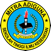 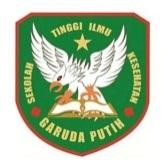 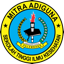 (KOP STIKES)BERITA ACARASERAH TERIMA BARANG INVENTARISUNIT	:PERIODE	:KODE/ NOMOR	:Yang bertandatangan di bawah ini Penanggung jawab Sarana Prasarana, pada hari ini	, Tanggal:……………, bertempat di STIKES Garuda Putih, telah melaksanakan serah terima barang dengan Kabag TU dengan rincian sebagai berikut :DemikianTanda serah terima barang ini dibuat untuk dapat digunakan sebagaimana mestinya.SURAT PERMINTAAN PENGADAAN BARANG (SPPB)Kepada Yth : Kepala Bagian Sarana PrasaranaMohon diadakan atau disediakan barang-barang sebagai berikut :Barang tersebut akan dipergunakan untuk Keperluan Kegiatan	TahunAkademik ………………….. Program Studi	Mohon disediakan /diadakansebelum tanggal …………………..Demikian surat permohonan ini kami sampaikan. Atas perhatiannya kami ucapkan terima kasih.(KOP STIKES)SURAT PERMOHONAN PEMINJAMAN RUANGAN/KELASKepada Yth : Kepala Bagian Sarana Prasarana Yang bertanda tangan di bawah ini :Nama	: ………………………………....Program Studi : …………………………………Jabatan	: …………………………………Bersama surat ini kami memohon untuk peminjaman ruang / kelas yang akan dipergunakan untuk Keperluan Kegiatan	Kegiatan tersebut akan dilaksanakan padatanggal ………… pukul ………... kami mohon untuk disediakan /diadakan sebelum tanggal tersebut. Demikian surat permohonan ini kami sampaikan. Atas perhatiannya kami ucapkan terima kasih.(KOP STIKES)FORMULIRSURAT PERMOHONAN PEMINJAMAN SARANA LABORATORIUMKepada Yth : Kepala Unit Laboratorium ……………………………..Yang bertanda tangan di bawah ini :Nama	: ………………………………....Program Studi : …………………………………Jabatan	: …………………………………Bersama surat ini kami memohon untuk peminjaman Sarana Laboratorium	yang kandipergunakan untuk Keperluan Kegiatan	Kegiatan tersebut akan dilaksanakan padatanggal ………… pukul ………... kami mohon untuk persiapkan sebelum tanggal tersebut. Demikian surat permohonan ini kami sampaikan. Atas perhatiannya kami ucapkan terima kasih.BAB V FORMULIR PERPUSTAKAAN(KOP STIKES)FORMULIR ANGGOTA PERPUSTAKAANSaya Yang bertanda tangan di bawah ini :Nama	:Tempat/Tanggal Lahir	:Alamat	:Prodi	:Tingkat/Semester	:No. Hp	:Dengan ini menyatakan permohonan untuk menjadi anggota perpustakaan STIKES Garuda Putih, maka saya bersedia dikenakan administrasi sebesar Rp..... ( .................... ) dan saya bersedia mematuhi peraturan yang berlaku.Apabila dikemudian hari saya melakukan pelanggaran terhadap peraturan tersebut, maka saya bersedia untuk dikenakan sanksi.Jambi,	20Pemohon............................................(KOP STIKES)SURAT KETERANGAN BEBAS PUSTAKAKepala Perpustakaan STIKES Garuda Putih Menerangkan :Nama	: Nim	:Jurusan	:Bahwa yang bersangkutan telah bebas pustaka :Tidak sedang terkait perjanjian pengembalian bukuTidak mempunyai tanggungan pinjaman buku atau inventaris perpustakaanTelah membayar bebas pustakaKa. Perpustakaan,	20………………………(KOP STIKES)FORMULIR BERLANGGANAN JURNALNamaLengkap	:Instansi	:Alamat Lengkap + KodePos	: No.Telp	:Daftar Jurnal Nasional Prodi…………………FORMULIR PEMINJAMAN BUKU PERPUSTAKAAN STIKES GARUDA PUTIHDAFTAR BUKU INDUK PERPUSTAKAAN STIKES GARUDA PUTIHBAB V FORMULIR LABORATORIUMKOP STIKESBUKTI SERAH TERIMA BARANGTelah diterima dari : ………………………………………….Sejumlah barang sebagai berikut :Untuk keperluan : ………………………………………….Jambi, ………………………………………….Yang menyerahkan,……….Yang menerima,……….(KOP STIKES)FORM RENCANA PENJADWALAN RUANG LABORATORIUMNama Dosen	:Mata Kuliah	:Program Studi   :Pelaksanaan Kegiatan : Sebelum UAS/ Setelah UAS/ Sebelum dan Setelah UAS)**Coret yang tidak perlu(KOP STIKES)FORM LAPORAN KERUSAKAN BARANG STIKES GARUDA PUTIHUnit Kerja	:Hari/ Tanggal	:(KOP STIKES)BERITA ACARA BIMBINGAN DI LABORATORIUMProgram Studi/Program	:	Koordinator	:Semester/Tahun Akademik	:	Pengampu	: Kelas	: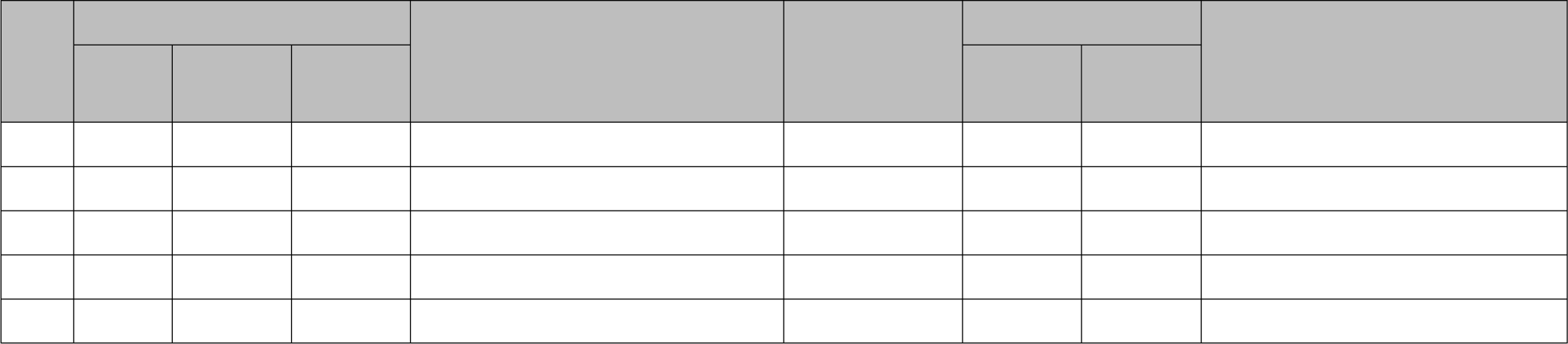 (KOP STIKES)FORM PENGAJUAN ATK RUTIN STIKES GARUDA PUTIHUnit Kerja	:Hari/ Tanggal	:Terbilang :(KOP STIKES)FORM PEMINJAMAN ALAT DAN BAHAN LABORATORIUMNama Peminjam	:	(mahasiswa/dosen*) Nomor Hp	:NPM/ NIK*	:Program Studi	:Mata Kuliah	:Materi Praktikum	:Keterangan:	*)coret yang tidak perlu(KOP STIKES)FORM PERMOHONAN BAHAN HABIS PAKAI DI LABORATORIUMNama	:	(mahasiswa/dosen*)NPM/ NIK*	:Program Studi	:Keterangan:	*)coret yang tidak perlu(KOP STIKES)1.	Kalibrasi Alat(KOP STIKES)BERITA ACARA KALIBRASI ALATProgram Studi / Program	: Semester / Tahun Akademik		:BAB VI FORMULIR SPMI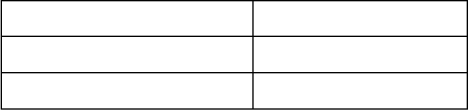 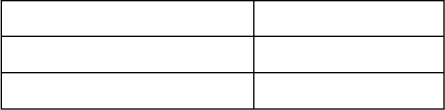 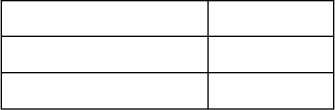 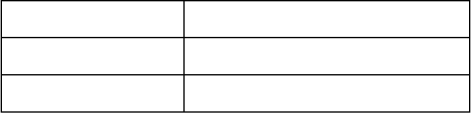 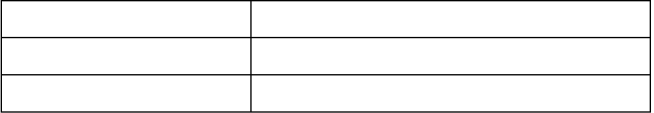 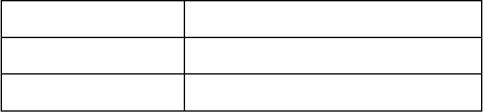 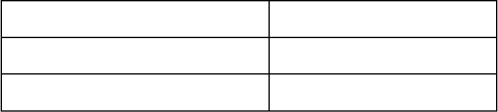 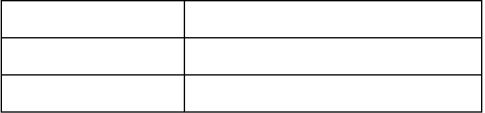 STANDAR PENDIDIKAN TINGGI AREA AUDITPELAKSANA STANDAR TIPE AUDITPERIODE AUDIT MUTU INTERNALAUDITORNOMOR DOKUMENSTANDAR HASIL PENELITIANKETUA: ANGGOTA:DISUSUNAduiteeDISETUJUIAudiorDIVALIDASIPenjaTanggal Tanda TanganTanggal Tanda TanganTanggal Tanda TanganCATATANPANITIA PEMILIHAN CALON SEKRETARIS PROGRAM STUDI PROGRAM STUDI D III KEBIDANAN STIKES GARUDA PUTIHPERIODE 2019-2023BERITA ACARAPada hari ini ......, tanggal ......., bulan .......tahun .......pukul	s.d selesaitempat	: .......................telah dilaksanakan pemilihan ............... Program Studi yang dihadiri oleh	pemilih dengan hasilsebagai berikut .Jumlah suara = Terbilang	=Saksi-saksi	=Jambi,Ketua Panitia......................TEMUAN AUDITTeraudit: 	:Ka Prodi Dan Sekretaris Prodi Auditor: 	: a. Ketua	: xxxxxxxxxxxxxxb. Anggota	: 1. xxxxxxx  2. xxxxxx  3. xxxxx  4. xxxx  5. xxxLingkup	 : Program StudiHari/Tgl	 : Rabu/ 18 April 2018Jam		 : 08:00 WIB – 16:00 WIB 	KELEBIHAN/TEMUAN POSITIFKEKURANGAN/ KETIDAK SESUAIAN SARAN PERBAIKAN SPMI(KOP STIKES)(Lembar ini diperuntukkan untuk satu temuan dan dapat diperbanyak sesuai banyaknya temuan)*semua isian di atas adalah contoh, wajib diubah sesuai dengan temuan auditorBAB VII PENUTUPBuku formulir ini adalah upaya pemenuhan standar dikti dan standar STIKES Garuda Putih. Semua unit yang terkait dengan penjaminan mutu hendaknya menjadikan formulir ini sebagai bahan dalam melaksanakan aktivitas penjaminan mutu internal.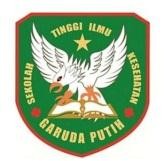 STIKES GARUDA PUTIH JAMBIJl. Raden Mattaher No.35 JambiKode/No : FM.PDD-LPM-01/2020STIKES GARUDA PUTIH JAMBIJl. Raden Mattaher No.35 JambiTanggal : 10 Januari 2020FORMULIR SURAT KEPUTUSANRevisi : 01Menimbang:1. . …….2. .Dst….Mengingat:……..Memperhatikan:1. SK …..2. SK…..3. Dst….MEMUTUSKANMenetapkan:PERTAMA:KEDUA:KETIGA:STIKES GARUDA PUTIH JAMBIJl. Raden Mattaher No.35 JambiKode/No : FM.PDD-LPM-02/2020STIKES GARUDA PUTIH JAMBIJl. Raden Mattaher No.35 JambiTanggal : 10 Januari 2020FORMULIR KARTU RENCANA STUDI (KRS)Revisi : 01NOKODE MATA KULIAHMATA KULIAHJUMLAH KREDIT (SKS)123456789JUMLAHJUMLAHJUMLAHSTIKES GARUDA PUTIH JAMBIJl. Raden Mattaher No.35 JambiKode/No : FM.PDD-LPM-03/2020STIKES GARUDA PUTIH JAMBIJl. Raden Mattaher No.35 JambiTanggal : 10 Januari 2020FORMULIR BIMBINGAN AKADEMIKRevisi : 01NOTANGGALNAMA MAHASISWAURAIAN KEGIATANPARAF MAHASISWASTIKES GARUDA PUTIH JAMBIJl. Raden Mattaher No.35 JambiKode/No : FM.PDD-LPM-04/2020STIKES GARUDA PUTIH JAMBIJl. Raden Mattaher No.35 JambiTanggal : 10 Januari 2020FORMULIR BERITA ACARA PERKULIAHANRevisi : 01STIKES GARUDA PUTIH JAMBIJl. Raden Mattaher No.35 JambiKode/No : FM.PDD-LPM-05/2020STIKES GARUDA PUTIH JAMBIJl. Raden Mattaher No.35 JambiTanggal : 10 Januari 2020FORMULIR DAFTAR HADIR KEGIATANRevisi : 01No.NAMAPRODITANDA TANGAN1234567891011121314151617181920STIKES GARUDA PUTIH JAMBIJl. Raden Mattaher No.35 JambiKode/No : FM.PDD-LPM-06/2020STIKES GARUDA PUTIH JAMBIJl. Raden Mattaher No.35 JambiTanggal : 10 Januari 2020FORMULIR DAFTAR HADIR MAHASISWARevisi : 01MATA AJARAN:DOSEN PENGAJAR:TINGKAT/SMT:NoNamaNIMKULIAH/PRAKTEK KE	TANGGALKULIAH/PRAKTEK KE	TANGGALKULIAH/PRAKTEK KE	TANGGALKULIAH/PRAKTEK KE	TANGGALKULIAH/PRAKTEK KE	TANGGALKULIAH/PRAKTEK KE	TANGGALKULIAH/PRAKTEK KE	TANGGALKULIAH/PRAKTEK KE	TANGGALKULIAH/PRAKTEK KE	TANGGALKULIAH/PRAKTEK KE	TANGGALKULIAH/PRAKTEK KE	TANGGALKULIAH/PRAKTEK KE	TANGGALKULIAH/PRAKTEK KE	TANGGALKULIAH/PRAKTEK KE	TANGGALKULIAH/PRAKTEK KE	TANGGALKULIAH/PRAKTEK KE	TANGGALKetNoNamaNIM12345678910111213141516Ket1.2.3.4.5.6.7.8.9.10.11.12.13.14.Keterangan :Keterangan :A: Tidak Hadir tanpa pemberitahuanI: IzinS: SakitJambi,Wali Kelas/ Penanggung Jawab MataAjaranSTIKES GARUDA PUTIH JAMBIJl. Raden Mattaher No.35 JambiKode/No : FM.PDD-LPM-07/2020STIKES GARUDA PUTIH JAMBIJl. Raden Mattaher No.35 JambiTanggal : 10 Januari 2020FORMULIR RENTANG NILAI KONVERSIRevisi : 01NO.URUTNILAI ABSOLUTNILAI MUTUNILAI LAMBANG186-1004,00A2853,99A3843,87A4833,75A5823,74A6813,66A7803,58A8793,51A9783,50B10773,41B11763,33B12753,25B13743,24B14733,16B15723,08B16713,00B17702,99B18692,87B19682,75B20672,74C21662,66C22652,58C23642,50C24632,49C25622,41C26612,33C27602,25C28592,24C29582,16C30572,0831562,0032551,99D33541,91D34531,83D35521,75D36511,74D37501,66D38491,66D39481,56D40471,66D41461,56D42451,66D43441,56D44431,66D45421,56D46411,66D47401,56E48391,66E49381,56E50371,66E51361,56E52351,66E53341,56E54331,66E55321,56E56311,66E57301,56E58291,66E59281,56E60271,66E61261,56E62251,66E63241,56E64231,66E65221,56E66211,66E67201,56ESTIKES GARUDA PUTIH JAMBIJl. Raden Mattaher No.35 JambiKode/No : FM.PDD-LPM-08/2020STIKES GARUDA PUTIH JAMBIJl. Raden Mattaher No.35 JambiTanggal : 10 Januari 2020FORMULIR KEHADIRAN DOSENRevisi : 01NoTanggalJamJamRuangUraian singkat materi kuliahyang diberikanDosenDosenNoTanggalMulaiSelesaiRuangUraian singkat materi kuliahyang diberikanNamaTandaTanganKetBAK12345678910STIKES GARUDA PUTIH JAMBIJl. Raden Mattaher No.35 JambiKode/No : FM.PDD-LPM-09/2020STIKES GARUDA PUTIH JAMBIJl. Raden Mattaher No.35 JambiTanggal : 10 Januari 2020FORMULIR RENCANA PEMEBELAJARAN SEMESTER (RPS)Revisi : 01Mingguke-KemampuanAkhir yang DiharapkanBahan KajianBentuk PembelajaranWaktuPengalaman BelajarMahasiswaKriteria dan Indikator PenilaianBobot NilaiDosen Pengampu(1)(2)(3)(4)(5)(6)(7)(8)(9)1.Kontrak Perkuliahan; Peta konsep obyek kajianmata kuliah …..2.3.4.5.6.7.8.Ujian Tengah SemesterUjian Tengah SemesterUjian Tengah SemesterUjian Tengah SemesterUjian Tengah SemesterUjian Tengah Semester9.10.11.12.13.14.15.16.Ujian AkhirSemesterUjian AkhirSemesterUjian AkhirSemesterUjian AkhirSemesterUjian AkhirSemesterUjian AkhirSemesterDisusun oleh:Diperiksa oleh:Diperiksa oleh:Disahkan oleh:Dosen PengampuPenanggung jawab MKKetua Program StudiWaket IDosen PengampuDosen PengampuDosen PengampuDosen PengampuSTIKES GARUDA PUTIH JAMBIJl. Raden Mattaher No.35 JambiKode/No : FM.PDD-LPM-10/2020STIKES GARUDA PUTIH JAMBIJl. Raden Mattaher No.35 JambiTanggal : 10 Januari 2020FORMULIR RENCANA PELAKSANAAN PEMBELAJARAN (RPP)Revisi : 01TAHAP/ WAKTUKEGIATAN BELAJARRESPON MAHASISWA DANTARGETBANTUAN DOSENKetua Program Studi(...........................................)Jambi ,Dosen PJMK,(..................................................)STIKES GARUDA PUTIH JAMBIJl. Raden Mattaher No.35 JambiKode/No : FM.PDD-LPM-11/2020STIKES GARUDA PUTIH JAMBIJl. Raden Mattaher No.35 JambiTanggal : 10 Januari 2020FORMULIR KONTRAK PEMBELAJARANRevisi : 01No.HARI / TANGGALPertemuanPokok Bahasan/SUB Pokok BahasanDosen Pengajar1.I2.II3.III4.IV5.V6.VI7.VII8.VIIIUTS9.IX10.X11.XI12.XII13.XIII14.XIV15.XV16.XVIUASKetua Prodi(…………………………….)Jambi,Dosen PJMK,(……………………………..)STIKES GARUDA PUTIH JAMBIJl. Raden Mattaher No.35 JambiKode/No : FM.PDD-LPM-12/2020STIKES GARUDA PUTIH JAMBIJl. Raden Mattaher No.35 JambiTanggal : 10 Januari 2020FORMULIR RANCANGAN TUGAS MAHASISWARevisi : 01STIKES GARUDA PUTIH JAMBIJl. Raden Mattaher No.35 JambiKode/No : FM.PDD-LPM-13/2020STIKES GARUDA PUTIH JAMBIJl. Raden Mattaher No.35 JambiTanggal : 10 Januari 2020FORMULIR KISI-KISI SOALRevisi : 01NoIndikatorJenjang Kemampuan dan Tingkat KesulitanJenjang Kemampuan dan Tingkat KesulitanJenjang Kemampuan dan Tingkat KesulitanJenjang Kemampuan dan Tingkat KesulitanJenjang Kemampuan dan Tingkat KesulitanJenjang Kemampuan dan Tingkat KesulitanJenjang Kemampuan dan Tingkat KesulitanJenjang Kemampuan dan Tingkat KesulitanJenjang Kemampuan dan Tingkat KesulitanJenjang Kemampuan dan Tingkat KesulitanJenjang Kemampuan dan Tingkat KesulitanJenjang Kemampuan dan Tingkat KesulitanBentukJml soalNoIndikatorC1C1C2C2C2C3C3C3C3C4,5,6C4,5,6C4,5,6BentukJml soalNoIndikatorMSdSlMSdSlMSdSlMSdSl12345678Mengetahui, Ketua Program Studi………………………………..Jambi,Koordinator MK……………………………………..STIKES GARUDA PUTIH JAMBIJl. Raden Mattaher No.35 JambiKode/No : FM.PDD-LPM-14/2020STIKES GARUDA PUTIH JAMBIJl. Raden Mattaher No.35 JambiTanggal : 10 Januari 2020FORMULIR KEHADIRAN DOSENRevisi : 01STIKES GARUDA PUTIH JAMBIJl. Raden Mattaher No.35 JambiKode/No : FM.PDD-LPM-15/2020STIKES GARUDA PUTIH JAMBIJl. Raden Mattaher No.35 JambiTanggal : 10 Januari 2020FORMULIR PEMBUATAN SOAL UASRevisi : 011. ……………….e. ……..a. ……b. ……3.………………c. ……a. ………d. ……b. ……….e. ……c. ……….d. ……….2. ……………….e. ……….a. ……b. ……4.………………..c. …….a. ……….d. ……..b. ………..STIKES GARUDA PUTIH JAMBIJl. Raden Mattaher No.35 JambiKode/No : FM.PDD-LPM-16/2020STIKES GARUDA PUTIH JAMBIJl. Raden Mattaher No.35 JambiTanggal : 10 Januari 2020FORMULIR MONITORING PENYEMPURNAAN RPSRevisi : 01No.Materi AjarNama Tim pengajarSesuaiTidak sesuaiPendidikanSesuaiTidak SesuaiSKSSKSPJMKSemesterNo.Materi AjarNama Tim pengajarSesuaiTidak sesuaiPendidikanSesuaiTidak SesuaiTPPJMKSemesterKoordinator LPMMengetahui,Ketua Program StudiSTIKES GARUDA PUTIH JAMBIJl. Raden Mattaher No.35 JambiKode/No : FM.PDD-LPM-017/2020STIKES GARUDA PUTIH JAMBIJl. Raden Mattaher No.35 JambiTanggal : 10 Januari 2020FORMULIR KERANGKA MODUL TEORIRevisi : 01STIKES GARUDA PUTIH JAMBIJl. Raden Mattaher No.35 JambiKode/No : FM.PDD-LPM-018/2020STIKES GARUDA PUTIH JAMBIJl. Raden Mattaher No.35 JambiTanggal : 10 Januari 2020FORMULIR PENDAFTARAN UJIANRevisi : 01STIKES GARUDA PUTIH JAMBIJl. Raden Mattaher No.35 JambiKode/No : FM.PDD-LPM-019/2020STIKES GARUDA PUTIH JAMBIJl. Raden Mattaher No.35 JambiTanggal : 10 Januari 2020FORMULIR KEHADIRAN DOSENRevisi : 01Nama:……………………………………..Nim:……………………………………..Program Studi:……………………………………..Kelas:……………………………………..Tahun Akademik:……………………………………..Semester:……………………………………..NOKODEMATA KULIAHJumlah SKSNilai HurufMutu (M)KxMNOKODENAMAJumlah SKSNilai HurufMutu (M)KxM1.2.3.4.5.6.7.JumlahJumlahIP SemesterIP SemesterIPKIPKSTIKES GARUDA PUTIH JAMBIJl. Raden Mattaher No.35 JambiKode/No : FM.PDD-LPM-020/2020STIKES GARUDA PUTIH JAMBIJl. Raden Mattaher No.35 JambiTanggal : 10 Januari 2020FORMULIR PENGISIAN NILAI AKHIR (DPNA)Revisi : 01No.NamaNIMNILAI AKHIRNILAI AKHIRNILAI AKHIRNILAI AKHIRNILAI AKHIRNILAI AKHIRNILAI AKHIRKETNo.NamaNIMABSE NTUGAS(M/K)MIDSMTJUMLAHNANLKETNo.NamaNIM10%50 % (25/25)10%30%JUMLAHNANLKET1.2.3.4.5.6.7.8.9.10.STIKES GARUDA PUTIH JAMBIJl. Raden Mattaher No.35 JambiKode/No : FM.PDD-LPM-021/2020STIKES GARUDA PUTIH JAMBIJl. Raden Mattaher No.35 JambiTanggal : 10 Januari 2020FORMULIR BERITA ACARA UJIANRevisi : 01STIKES GARUDA PUTIH JAMBIJl. Raden Mattaher No.35 JambiKode/No : FM.PDD-LPM-022/2020STIKES GARUDA PUTIH JAMBIJl. Raden Mattaher No.35 JambiTanggal : 10 Januari 2020FORMULIR PENILAIAN OSCE UAPRevisi : 01OSCECENTERProgramSTIKES Garuda PutihSESSI:………….LOKASI: Lab.KeperawatanSTATION NO :……URUTAN ROTASI KEURUTAN ROTASI KE11223344567891010NAMA PESERTANAMA PESERTATandai jika peserta tidak hadirTandai jika peserta tidak hadirTidak HadirTidak HadirTidak HadirTidak HadirTidak HadirTidak HadirTidak HadirTidak HadirTidak HadirTidak HadirKOMPETENSIKOMPETENSISKORSKORSKORSKORSKORSKORSKORSKORSKORSKORSKORSKORSKORSKORSKOR1Pengumpulan	datasubyektif2Pemeriksaan fisik/ laboratorium sederhana3Perumusan diagnosiskeperawatan4Perencaan tindakan5Keterampilan prosedurtindakan6Promosi/Pendidikan Kesehatan7Pendokumentasian8Perilaku ProfesionalGLOBAL RATING SCALE(Berikan tanda √ pada kotak pilihan)dak lulusBorderline Lulus Superiordak lulusBorderline Lulus Superiordak lulusBorderline Lulus Superiordak lulusBorderline Lulus Superiordak lulusBorderline Lulus Superiordak lulusBorderline Lulus Superiordak lulusBorderline Lulus Superiordak lulusBorderline Lulus Superiordak lulusBorderline Lulus Superiordak lulusBorderline Lulus SuperiorDengan menandatangani lembar penilaian ini, saya menyatakan bahwa penilaian UK OSCE ini saya berikan dengan menjunjung tinggi kode etik penguji.Nama & ttd pengujiDengan menandatangani lembar penilaian ini, saya menyatakan bahwa penilaian UK OSCE ini saya berikan dengan menjunjung tinggi kode etik penguji.Nama & ttd pengujiDengan menandatangani lembar penilaian ini, saya menyatakan bahwa penilaian UK OSCE ini saya berikan dengan menjunjung tinggi kode etik penguji.Nama & ttd pengujiSTIKES GARUDA PUTIH JAMBIJl. Raden Mattaher No.35 JambiKode/No : FM.PDD-LPM-023/2020STIKES GARUDA PUTIH JAMBIJl. Raden Mattaher No.35 JambiTanggal : 10 Januari 2020FORMULIR DPNARevisi : 01NAMA MAHASISWANIMNILAI AKHIRNILAI AKHIRNILAI AKHIRNILAI AKHIRNILAI AKHIRNILAI AKHIRNILAI AKHIRKETNoNAMA MAHASISWANIMTUGASMIDSMTOSCEJUMLAHNANLKET123456789101112131415STIKES GARUDA PUTIH JAMBIJl. Raden Mattaher No.35 JambiKode/No : FM.PDD-LPM-024/2020STIKES GARUDA PUTIH JAMBIJl. Raden Mattaher No.35 JambiTanggal : 10 Januari 2020FORMULIR KEHADIRAN PENGUJI OSCE UAPRevisi : 01NONama PengujiTTDKET123456789101112STIKES GARUDA PUTIH JAMBIJl. Raden Mattaher No.35 JambiKode/No : FM.PDD-LPM-025/2020STIKES GARUDA PUTIH JAMBIJl. Raden Mattaher No.35 JambiTanggal : 10 Januari 2020FORMULIR KEHADIRAN PESERTA OSCERevisi : 01NONama MahasiswaTTDKET12345678910STIKES GARUDA PUTIH JAMBIJl. Raden Mattaher No.35 JambiKode/No : FM.PDD-LPM-026/2020STIKES GARUDA PUTIH JAMBIJl. Raden Mattaher No.35 JambiTanggal : 10 Januari 2020FORMULIR PENILAIAN UJIAN PRAKTEKRevisi : 01No.Aspek Yang DinilaiBobotNilai (N) Skala 10 - 100Nilai (N) x BobotI.Penampilan dan sikap1-	Etika-	Komunikasi dengan Pasien-	Komunikasi dengan dosenII.Persiapan2-	Alat-	PasienIII.Ketepatan urutan langkah-langkah3sesuai prosedurdaftar tilik keterampilan.IV.Pengkajian kasus2-	Subjektif-	ObjektifDiagnosa Keperawatanintervensi, imlplementasi, evaluasiV.Responsi2- Kemampuan dan ketepatanmenjawab pertanyanT O T A LT O T A L10STIKES GARUDA PUTIH JAMBIJl. Raden Mattaher No.35 JambiKode/No : FM.PDD-LPM-027/2020STIKES GARUDA PUTIH JAMBIJl. Raden Mattaher No.35 JambiTanggal : 10 Januari 2020FORMULIR PERSENTASE MAKALAHRevisi : 01NoAspek Yang dinilaiKriteria penilaianBobotNilai1OrganisasiSangat Baik(> 81)1OrganisasiBaik(61-80)1OrganisasiCukup(41-60)1OrganisasiKurang(21-40)1OrganisasiSangat Kurang(Skor < 20)2IsiSangat Baik(> 81)2IsiBaik(61-80)2IsiCukup(41-60)2IsiKurang(21-40)2IsiSangat Kurang(Skor < 20)3Gaya PresentasiSangat Baik(> 81)3Gaya PresentasiBaik(61-80)3Gaya PresentasiCukup(41-60)3Gaya PresentasiKurang(21-40)3Gaya PresentasiSangat Kurang(Skor < 20)Total Nilai= Organisasi + Isi + Gaya presentasi3Total Nilai= Organisasi + Isi + Gaya presentasi3Total Nilai= Organisasi + Isi + Gaya presentasi3Total Nilai= Organisasi + Isi + Gaya presentasi3STIKES GARUDA PUTIH JAMBIJl. Raden Mattaher No.35 JambiKode/No : FM.PDD-LPM-028/2020STIKES GARUDA PUTIH JAMBIJl. Raden Mattaher No.35 JambiTanggal : 10 Januari 2020FORMULIR PENILAIAN MAKALAHRevisi	: 01NoKriteria PenilaianSkor MaksimalPenilaian DosenI.	Identitas MakalahI.	Identitas Makalah1Judul makalah jelas52Identitas makalah jelas2II.	Bagian Teks Utama MakalahII.	Bagian Teks Utama Makalah3Bagian PendahuluanBerisikan informasi yang melatarbelakangi permasalahan yangdibahas secara teoritik maupun empiric10Mendeskripsikan masalah atau tujuan penulisan makalah5Menuliskan manfaat materi yang dikaji54Bagian IntiMemaparkan materi yang relevan dengan masalah yang telahdipaparkan pada bagian pendahuluan10Beragam konsep dieksplorasi pada banyak sumber (> sumberbuku/jurnal/artikel seminar dll)10Penjelasan diperjelas dengan gambar / diagram/foto yangdisertakan sesuai pembahasan55Bagian PenutupMemberikan kesimpulan atau penegasan atau ringkasanpembasahan pemecahan masalah10Saran/rekomendasi sehubungan dengan masalah yang dibahas5III.	Sistematika MakalahIII.	Sistematika Makalah6Makalah terorganisasi dengan baik dna lengkap:Kata pengantar dan daftar isi/tabel/gambar5Pendahulaun berisi : latar belakang penulisan makalah,masalah/tujuan beserta batasannya, dan manfaat5Bagian Inti berisi paparan topik-topik bahasan5Bagian penutup berisi kesimpulan dan saran5Memuat daftar rujukan/pustaka dan lampiran (jika ada)5IV. Lain-LainIV. Lain-Lain7Ketepatan waktu mengumpulkan makalah38Tata tulis benar dan menggunakan bahasa yang benar dan baku5Jumlah Skor MaksimalJumlah Skor Maksimal100STIKES GARUDA PUTIH JAMBIJl. Raden Mattaher No.35 JambiKode/No : FM.PDD-LPM-029/2020STIKES GARUDA PUTIH JAMBIJl. Raden Mattaher No.35 JambiTanggal : 10 Januari 2020FORMULIR PENILAIAN PERSENTASI LISANRevisi : 01NoAspek PenilaianKriteria penilaianBobotNilai1Kemampuan KomunikasiSangat Baik(> 81)1Kemampuan KomunikasiBaik(61-80)1Kemampuan KomunikasiCukup(41-60)1Kemampuan KomunikasiKurang(21-40)1Kemampuan KomunikasiSangat Kurang(Skor < 20)2Penguasaan MateriSangat Baik(> 81)2Penguasaan MateriBaik(61-80)2Penguasaan MateriCukup(41-60)2Penguasaan MateriKurang(21-40)2Penguasaan MateriSangat Kurang(Skor < 20)3Kemampuan menghadapi PertanyaanSangatBaik(> 81)3Kemampuan menghadapi PertanyaanBaik(61-80)3Kemampuan menghadapi PertanyaanCukup(41-60)3Kemampuan menghadapi PertanyaanKurang(21-40)3Kemampuan menghadapi PertanyaanSangat Kurang(Skor < 20)4Penggunaan alat peraga presentasiSangat Baik(> 81)4Penggunaan alat peraga presentasiBaik(61-80)4Penggunaan alat peraga presentasiCukup(41-60)4Penggunaan alat peraga presentasiKurang(21-40)4Penggunaan alat peraga presentasiSangat Kurang(Skor < 20)5Ketepatan menyelesaikan masalahSangat Baik(> 81)5Ketepatan menyelesaikan masalahBaik(61-80)Cukup(41-60)Kurang(21-40)Sangat Kurang(Skor < 20)Total PenilaianTotal PenilaianTotal PenilaianNilai AkhirNilai AkhirNilai AkhirSTIKES GARUDA PUTIH JAMBIJl. Raden Mattaher No.35 JambiKode/No : FM.PDD-LPM-030/2020STIKES GARUDA PUTIH JAMBIJl. Raden Mattaher No.35 JambiTanggal : 10 Januari 2020FORMULIR PENILAIAN TUGAS INDIVIDURevisi : 01NoAspek PenilaianKriteria penilaianBobotNilai1Tingkat/kualifikasi pemahaman siswa terhadap tugas yang dikerjakanSangat Baik(> 81)1Tingkat/kualifikasi pemahaman siswa terhadap tugas yang dikerjakanBaik(61-80)1Tingkat/kualifikasi pemahaman siswa terhadap tugas yang dikerjakanCukup(41-60)1Tingkat/kualifikasi pemahaman siswa terhadap tugas yang dikerjakanKurang(21-40)1Tingkat/kualifikasi pemahaman siswa terhadap tugas yang dikerjakanSangat Kurang(Skor < 20)2Seberapa baik alasan-alasan yang diberikan (argumentasi) dalam menjelaskan persoalan yang diberikan dalam tugas yang dikerjakanSangat Baik(> 81)2Seberapa baik alasan-alasan yang diberikan (argumentasi) dalam menjelaskan persoalan yang diberikan dalam tugas yang dikerjakanBaik(61-80)2Seberapa baik alasan-alasan yang diberikan (argumentasi) dalam menjelaskan persoalan yang diberikan dalam tugas yang dikerjakanCukup(41-60)2Seberapa baik alasan-alasan yang diberikan (argumentasi) dalam menjelaskan persoalan yang diberikan dalam tugas yang dikerjakanKurang(21-40)2Seberapa baik alasan-alasan yang diberikan (argumentasi) dalam menjelaskan persoalan yang diberikan dalam tugas yang dikerjakanSangat Kurang(Skor < 20)3Kualifikasi hasil pengerjaan tugas:- Struktur tugasSangat Baik(> 81)3Kualifikasi hasil pengerjaan tugas:- Struktur tugasBaik(61-80)Tersusun dengan baikTertulis dengan baikKejelasan tugasmudah dibacamudah dipahamiCukup(41-60)Tersusun dengan baikTertulis dengan baikKejelasan tugasmudah dibacamudah dipahamiKurang(21-40)Tersusun dengan baikTertulis dengan baikKejelasan tugasmudah dibacamudah dipahamiSangat Kurang(Skor < 20)4Kebermaknaan informasiAkuratMemadaiPentingSangat Baik(> 81)4Kebermaknaan informasiAkuratMemadaiPentingBaik(61-80)4Kebermaknaan informasiAkuratMemadaiPentingCukup(41-60)4Kebermaknaan informasiAkuratMemadaiPentingKurang(21-40)4Kebermaknaan informasiAkuratMemadaiPentingSangat Kurang(Skor < 20)5Ketepatan menyelesaikan masalahSangat Baik(> 81)5Ketepatan menyelesaikan masalahBaik(61-80)5Ketepatan menyelesaikan masalahCukup(41-60)5Ketepatan menyelesaikan masalahKurang(21-40)5Ketepatan menyelesaikan masalahSangat Kurang(Skor < 20)Total PenilaianTotal PenilaianTotal PenilaianNilai AkhirNilai AkhirNilai AkhirSTIKES GARUDA PUTIH JAMBIJl. Raden Mattaher No.35 JambiKode/No : FM.PDD-LPM-31/2020STIKES GARUDA PUTIH JAMBIJl. Raden Mattaher No.35 JambiTanggal : 10 Januari 2020FORMULIR PENGAJUAN JUDUL PROPOSAL PENELITIANRevisi : 01Diketahui Oleh,Ka. Prodi……………………..(…………………………..) NIDN :…………………Jambi, ……………………….Disetujii Oleh Dosen Pembimbing(…………………….……..) NIDN :………………….STIKES GARUDA PUTIH JAMBIJl. Raden Mattaher No.35 JambiKode/No : FM.PDD-LPM-032/2020STIKES GARUDA PUTIH JAMBIJl. Raden Mattaher No.35 JambiTanggal : 10 Januari 2020FORMULIR BERITA ACARA UJIAN PROPOSAL KTIRevisi : 01PengujiNamaNilaiPenguji IPenguji IIPenguji IIIJumlahSTIKES GARUDA PUTIH JAMBIJl. Raden Mattaher No.35 JambiKode/No : FM.PDD-LPM-033/2020STIKES GARUDA PUTIH JAMBIJl. Raden Mattaher No.35 JambiTanggal : 10 Januari 2020FORMULIR NILAI UJIAN PROPOSAL KTIRevisi : 01NOASPEK PENILAIANASPEK PENILAIANNILAIALatar belakang dan rumusan masalah (0 - 40)Latar belakang dan rumusan masalah (0 - 40)Latar belakang dan rumusan masalah (0 - 40)A1Masalah penelitian penting untuk diteliti (0-20)A2Kejelasan tujuan dan manfaat penelitian (0-10)A3Terdapat unsur inovas” penelitian (0-10)BKajian Teoritis dan kaitannya dengan program studi (0 - 30)Kajian Teoritis dan kaitannya dengan program studi (0 - 30)Kajian Teoritis dan kaitannya dengan program studi (0 - 30)B1Memakai sumber referensi yang sesuai dan up to date (0-10)B2Penyusunan sistematis, terarah dan komprehensif (0-10)B3Kajian bernilai ekonomi Islam (0-10)CMetodologi Penelitian (0 - 30)Metodologi Penelitian (0 - 30)Metodologi Penelitian (0 - 30)C1Metode sesuai dengan tujuan penelitian (0-10)C2Menggunakan sampel yang tepat (0-10)C3Penulisan sesuai dengan panduan (0-10)TOTAL NILAITOTAL NILAITOTAL NILAIKesimpulanKesimpulanKesimpulanKesimpulanAProposal diterima (80 - 100)Proposal diterima (80 - 100)BProposal diterima dengan catatan (70 - 79)Proposal diterima dengan catatan (70 - 79)CProposal ditolaK (60 -69)Proposal ditolaK (60 -69)STIKES GARUDA PUTIH JAMBIJl. Raden Mattaher No.35 JambiKode/No : FM.PDD-LPM-034/2020STIKES GARUDA PUTIH JAMBIJl. Raden Mattaher No.35 JambiTanggal : 10 Januari 2020FORMULIR KARTU BIMBINGAN KTIRevisi : 01Pert. TanggalMateri BimbinganTanda TanganI/Tgl.II/Tgl.III/Tgl.IV/Tgl.STIKES GARUDA PUTIH JAMBIJl. Raden Mattaher No.35 JambiKode/No : FMPDD-LPM-035/2020STIKES GARUDA PUTIH JAMBIJl. Raden Mattaher No.35 JambiTanggal : 10 Januari 2020FORMULIR ABSENSI KEHADIRANRevisi : 01NONAMA MAHASISWANONAMA MAHASISWADinasJam DatangParafJam PulangParafDinasJam DatangParafJam PulangParafDinasJam DatangParafJam PulangParafDiketahuiKa. Ruang …………(……………………)CI. Ruang ………………(……………………)STIKES GARUDA PUTIH JAMBIJl. Raden Mattaher No.35 JambiKode/No : FM.PDD-LPM-036/2020STIKES GARUDA PUTIH JAMBIJl. Raden Mattaher No.35 JambiTanggal : 10 Januari 2020FORMULIR PENILAIAN PRAKTIK KLINIK MAHASISWARevisi : 01No.NAMA MAHASISWANIMASPEK YANG DINILAIASPEK YANG DINILAIASPEK YANG DINILAIASPEK YANG DINILAIASPEK YANG DINILAIASPEK YANG DINILAIJumlahRata-rataKeteranganNo.NAMA MAHASISWANIMDisiplinTanggung JawabInisiatif &kreatifkejujuranStabilitas emosiLaporan AkhirPraktikJumlahRata-rataKeteranganKet : NilaiA (Baik Sekali)	: 3,75 - 4,00 (86 - 100)B (Baik)	: 3,00 - 3, 59 (71 - 85)C (Cukup)	: 2,00 - 2, 84 (56 - 70)D (Kurang )	: 1,24 - 1,86 (41 - 54 )Jambi, …………………………………….Penilai : 1………………………………………………..2. ………………………………………………3. ………………………………………………STIKES GARUDA PUTIH JAMBIJl. Raden Mattaher No.35 JambiKode/No : FM.PDD-LPM-037/2020STIKES GARUDA PUTIH JAMBIJl. Raden Mattaher No.35 JambiTanggal : 10 Januari 2020FORMULIR MONITORING PERKULIAHAN TEORIRevisi : 01PROGRAM STUDI: ..............................................KODE/ MATA KULIAH: ...............................................SEMESTER: ..............................................SKS: ..............................................TAHUN AKADEMIK: ..............................................DOSEN PPENGAMPU: ..............................................PERTEMUANHARI/ TANGGALPOKOK BAHASANURAIAN MATERIJML MHS HADIRTANDA TANGANDOSENKONTROL/ MONITORINGKONTROL/ MONITORINGKONTROL/ MONITORINGPERTEMUANHARI/ TANGGALPOKOK BAHASANURAIAN MATERIJML MHS HADIRTANDA TANGANDOSENPROGRAM STUDIPROGRAM STUDILPM1.SESUAI SAP1.TIDAK SESUAI SAP1.KOMENTAR:1.TANGGAL1.TANDA TANGAN2.SESUAI SAP2.TIDAK SESUAI SAPKOMENTAR:KOMENTAR:TANGGALTANGGALTANDA TANGANTANDA TANGAN3.SESUAI SAP3.TIDAK SESUAISAP3.KOMENTAR:3.TANGGAL3.TANDATANGAN4.SESUAI SAP4.TIDAK SESUAISAP4.KOMENTAR:4.TANGGAL4.TANDATANGAN5.SESUAI SAP5.TIDAK SESUAI SAP5.KOMENTAR:TANGGALTANDA TANGAN6.SESUAI SAPSESUAI SAP6.TIDAK SESUAISAPTIDAK SESUAISAP6.KOMENTAR:KOMENTAR:6.TANGGALTANGGAL6.TANDA TANGANTANDA TANGAN7.SESUAI SAPSESUAI SAP7.TIDAK SESUAISAPTIDAK SESUAISAP7.KOMENTAR:KOMENTAR:7.TANGGALTANGGAL7.TANDA TANGANTANDA TANGAN8.SESUAI SAPSESUAI SAP8.TIDAK SESUAISAPTIDAK SESUAISAP8.KOMENTAR:KOMENTAR:TANGGALTANDA TANGAN9.SESUAI SAP9.TIDAK SESUAI SAP9.KOMENTAR:9.TANGGAL9.TANDA TANGAN10.SESUAI SAP10.TIDAK SESUAI SAP10.KOMENTAR:10.TANGGAL10.TANDA TANGAN11.SESUAI SAP11.TIDAK SESUAISAPKOMENTAR:TANGGALTANDA TANGAN12.SESUAI SAP12.TIDAK SESUAI SAP12.KOMENTAR:12.TANGGAL12.TANDA TANGAN13.SESUAI SAP13.TIDAK SESUAISAP13.KOMENTAR:13.TANGGAL13.TANDA TANGAN14.SESUAI SAP14.TIDAK SESUAI SAP14.KOMENTAR:TANGGALTANDA TANGANSTIKES GARUDA PUTIH JAMBIJl. Raden Mattaher No.35 JambiKode/No : FM.PDD-LPM-038/2020STIKES GARUDA PUTIH JAMBIJl. Raden Mattaher No.35 JambiTanggal : 10 Januari 2020FORMULIR MONITORING PERKULIAHAN PRAKTIKUMRevisi : 01PROGRAM STUDI: ..............................................KODE/ MATA KULIAH: ...............................................SEMESTER: ..............................................SKS: ..............................................TAHUN AKADEMIK: ..............................................DOSEN PENGAMPU: ..............................................PERTEMUANHARI/ TANGGALPOKOK BAHASANURAIAN MATERIJML MHSHADIRTANDA TANGANDOSENKONTROL/ MONITORINGKONTROL/ MONITORINGKONTROL/ MONITORINGPERTEMUANHARI/ TANGGALPOKOK BAHASANURAIAN MATERIJML MHSHADIRTANDA TANGANDOSENPROGRAM STUDIPROGRAM STUDILPM1.SESUAI SAP1.TIDAKSESUAI SAP1.KOMENTAR:1.TANGGAL1.TANDATANGAN2.SESUAI SAP2.TIDAK SESUAI SAP2.KOMENTAR:TANGGALTANDA TANGAN3.SESUAI SAP3.TIDAKSESUAI SAP3.KOMENTAR:3.TANGGAL3.TANDATANGAN4.SESUAI SAP4.TIDAK SESUAI SAP4.KOMENTAR:4.TANGGAL4.TANDATANGAN5.SESUAI SAP5.TIDAKSESUAI SAP5.KOMENTAR:TANGGALTANDA TANGAN6.SESUAI SAP6.TIDAKSESUAI SAP6.KOMENTAR:6.TANGGAL6.TANDATANGAN7.SESUAI SAP7.TIDAK SESUAI SAP7.KOMENTAR:7.TANGGAL7.TANDATANGAN8.SESUAI SAP8.TIDAKSESUAI SAP8.KOMENTAR:TANGGALTANDA TANGAN9.SESUAI SAP9.TIDAKSESUAI SAP9.KOMENTAR:9.TANGGAL9.TANDATANGAN10.SESUAI SAP10.TIDAK SESUAI SAP10.KOMENTAR:10.TANGGAL10.TANDATANGAN11.SESUAI SAP11.TIDAKSESUAI SAP11.KOMENTAR:TANGGALTANDA TANGAN12.SESUAI SAP12.TIDAKSESUAI SAP12.KOMENTAR:12.TANGGAL12.TANDATANGAN13.SESUAI SAP13.TIDAK SESUAI SAP13.KOMENTAR:13.TANGGAL13.TANDATANGAN14.SESUAI SAP14.TIDAKSESUAI SAP14.KOMENTAR:TANGGALTANDATANGANSTIKES GARUDA PUTIH JAMBIJl. Raden Mattaher No.35 JambiKode/No : FM.PDD-LPM-039/2020STIKES GARUDA PUTIH JAMBIJl. Raden Mattaher No.35 JambiTanggal : 10 Januari 2020FORMULIR EVALUASI DOSEN OLEH MAHASISWA (EDOM)Revisi : 011Nama Dosen yang dinilai2Nomor Induk Dosen Nasional3Mata Kuliah Yang Diampu4Semester/ProdiPetunjuk :Berilah penilaian secara jujur, objektif dan penuh tanggung jawab terhadap diri sendiri, khususnya terhadap hal-hal yang terkait dengan kompetensi Pedagogik, Profesional, Kepribadian dan Sosial, dengan cara melingkari angka pada kolom skor sesuai dengan kriteria sebagai berikut :1 = sangat tidak baik/sangat rendah/tidak pernah 2 = tidak baik/rendah3 = biasa/cukup4 = baik/tinggi5 = sangat baik/sangat tinggiPetunjuk :Berilah penilaian secara jujur, objektif dan penuh tanggung jawab terhadap diri sendiri, khususnya terhadap hal-hal yang terkait dengan kompetensi Pedagogik, Profesional, Kepribadian dan Sosial, dengan cara melingkari angka pada kolom skor sesuai dengan kriteria sebagai berikut :1 = sangat tidak baik/sangat rendah/tidak pernah 2 = tidak baik/rendah3 = biasa/cukup4 = baik/tinggi5 = sangat baik/sangat tinggiPetunjuk :Berilah penilaian secara jujur, objektif dan penuh tanggung jawab terhadap diri sendiri, khususnya terhadap hal-hal yang terkait dengan kompetensi Pedagogik, Profesional, Kepribadian dan Sosial, dengan cara melingkari angka pada kolom skor sesuai dengan kriteria sebagai berikut :1 = sangat tidak baik/sangat rendah/tidak pernah 2 = tidak baik/rendah3 = biasa/cukup4 = baik/tinggi5 = sangat baik/sangat tinggiPetunjuk :Berilah penilaian secara jujur, objektif dan penuh tanggung jawab terhadap diri sendiri, khususnya terhadap hal-hal yang terkait dengan kompetensi Pedagogik, Profesional, Kepribadian dan Sosial, dengan cara melingkari angka pada kolom skor sesuai dengan kriteria sebagai berikut :1 = sangat tidak baik/sangat rendah/tidak pernah 2 = tidak baik/rendah3 = biasa/cukup4 = baik/tinggi5 = sangat baik/sangat tinggiPetunjuk :Berilah penilaian secara jujur, objektif dan penuh tanggung jawab terhadap diri sendiri, khususnya terhadap hal-hal yang terkait dengan kompetensi Pedagogik, Profesional, Kepribadian dan Sosial, dengan cara melingkari angka pada kolom skor sesuai dengan kriteria sebagai berikut :1 = sangat tidak baik/sangat rendah/tidak pernah 2 = tidak baik/rendah3 = biasa/cukup4 = baik/tinggi5 = sangat baik/sangat tinggiPetunjuk :Berilah penilaian secara jujur, objektif dan penuh tanggung jawab terhadap diri sendiri, khususnya terhadap hal-hal yang terkait dengan kompetensi Pedagogik, Profesional, Kepribadian dan Sosial, dengan cara melingkari angka pada kolom skor sesuai dengan kriteria sebagai berikut :1 = sangat tidak baik/sangat rendah/tidak pernah 2 = tidak baik/rendah3 = biasa/cukup4 = baik/tinggi5 = sangat baik/sangat tinggiPetunjuk :Berilah penilaian secara jujur, objektif dan penuh tanggung jawab terhadap diri sendiri, khususnya terhadap hal-hal yang terkait dengan kompetensi Pedagogik, Profesional, Kepribadian dan Sosial, dengan cara melingkari angka pada kolom skor sesuai dengan kriteria sebagai berikut :1 = sangat tidak baik/sangat rendah/tidak pernah 2 = tidak baik/rendah3 = biasa/cukup4 = baik/tinggi5 = sangat baik/sangat tinggiNoAspek yang dinilaiSkorSkorSkorSkorSkorA.	Kompetensi PedagogikA.	Kompetensi PedagogikA.	Kompetensi PedagogikA.	Kompetensi PedagogikA.	Kompetensi PedagogikA.	Kompetensi PedagogikA.	Kompetensi Pedagogik1Kesungguhan dalam mempersiapkan perkuliahan123452Keteraturan dan ketertiban penyelenggaraan perkuliahan123453Kemampuan mengelola kelas123454Kedisiplinan dan kepatuhan terhadap aturan akademik123455Penguasaan media dan teknologi pembelajaran123456Kemampuan melaksanakan penilaian prestasi belajar mahasiswa123457Obyektivitas dalam penilaian terhadap mahasiswa123458Kemampuan membimbing mahasiswa123459Berpersepsi positif terhadap kemampuan mahasiswa12345B.	Kompetensi ProfesionalB.	Kompetensi ProfesionalB.	Kompetensi ProfesionalB.	Kompetensi ProfesionalB.	Kompetensi ProfesionalB.	Kompetensi ProfesionalB.	Kompetensi Profesional10Penguasaan bidang keahlian yang menjadi tugas pokok1234511Keluasan wawasan keilmuan1234512Kemampuan menjelaskan keterkaitan bidang/topik yang diajarkan dengan konteks kehidupan1234513Penguasaan akan isu-isu mutakhir dalam bidang yang diajarkan1234514Kesediaan melakukan refleksi dan disukai (sharing) permasalahan pembelajaran yang dihadapi dengan kolega1234515Perlibatan mahasiswa dalam penelitian/kajian dan atau pengembangan/rekayasa/desain yang dilakukan dosen1234516Kemampuan mengikuti perkembangan IPTEKS untuk pemutakhiran pembelajaran1234517Keterlibatan dalam kegiatan ilmiah organisasi profesi12345C.	Kompetensi KepribadianC.	Kompetensi KepribadianC.	Kompetensi KepribadianC.	Kompetensi KepribadianC.	Kompetensi KepribadianC.	Kompetensi KepribadianC.	Kompetensi Kepribadian18Kewibawaan sebagai pribadi dosen1234519Kearifan dalam mengambil keputusan1234520Menjadi contoh dalam bersikap dan berperilaku1234521Satunya kata dan tindakan1234522Kemampuan mengendalikan diri dalam berbagai situasi dan kondisi1234523Adil dalam memperlakukan sejawat12345D.	Kompetensi SosialD.	Kompetensi SosialD.	Kompetensi SosialD.	Kompetensi SosialD.	Kompetensi SosialD.	Kompetensi SosialD.	Kompetensi Sosial24Kemampuan menyampaikan pendapat1234525Kemampuan menerima kritik, saran dan pendapat orang lain1234526Mudah bergaul di kalangan sejawat, karyawan dan mahasiswa1234527Mudah bergaul di kalangan masyarakat1234528Toleransi terhadap keberagaman di masyarakat12345Jumlah SkorSTIKES GARUDA PUTIH JAMBIJl. Raden Mattaher No.35 JambiKode/No : FM.MHS-LPM-01/2020STIKES GARUDA PUTIH JAMBIJl. Raden Mattaher No.35 JambiTanggal : 10 Januari 2020FORMULIR PENDAFTARAN MAHASISWA BARURevisi : 01STIKES GARUDA PUTIH JAMBIJl. Raden Mattaher No.35 JambiKode/No : FM.MHS-LPM-02/2020STIKES GARUDA PUTIH JAMBIJl. Raden Mattaher No.35 JambiTanggal : 10 Januari 2020FORMULIR TANDA PESERTA UJIANRevisi : 01STIKES GARUDA PUTIH JAMBIJl. Raden Mattaher No.35 JambiKode/No : FM.MHS-LPM-03/2020STIKES GARUDA PUTIH JAMBIJl. Raden Mattaher No.35 JambiTanggal : 10 Januari 2020FORMULIR PERNYATAAN TIBELUM DAN TIDAK MENIKAHRevisi :FORMULIR PERNYATAAN TIBELUM DAN TIDAK MENIKAHHalaman : 2/7STIKES GARUDA PUTIH JAMBIJl. Raden Mattaher No.35 JambiKode/No : FM.MHS-LPM-04/2020STIKES GARUDA PUTIH JAMBIJl. Raden Mattaher No.35 JambiTanggal : 10 Januari 2020FORMULIR PERNYATAAN BERSEDIA MEMBAYAR DAN TIDAK MEMINTA PENGEMBALIAN BIAYA KULIAHRevisi : 01STIKES GARUDA PUTIH JAMBIJl. Raden Mattaher No.35 JambiKode/No : FM.MHS-LPM-05/2020STIKES GARUDA PUTIH JAMBIJl. Raden Mattaher No.35 JambiTanggal : 10 Januari 2020FORMULIR PEMERIKSAAN KESEHATAN SIPENMARURevisi : 01NoJenis PemeriksaanNomorKelainanKeterangan1FisikTinggi badanBerat BADANKulit2MataMinusButa Warna3TelinggaKiriKanan4Hidung5Lidah6Pharynx7Tonsil8Gigi9Thyroid10Jantung11Paru-paru12Abdomen13ReflePupilPatela14Thorax FOTOSTIKES GARUDA PUTIH JAMBIJl. Raden Mattaher No.35 JambiKode/No : FM.MHS-LPM-06/2020STIKES GARUDA PUTIH JAMBIJl. Raden Mattaher No.35 JambiTanggal : 10 Januari 2020FORMULIR DAFTAR HADIR PESERTA SIPENMARURevisi : 01NoNomorPendaftaranNama PesertaKelasTanda TanganTanda TanganKet112233445566778899101011111212131314141515161617171818191920202121222223232424252526262727282829293030STIKES GARUDA PUTIH JAMBIJl. Raden Mattaher No.35 JambiKode/No : FM,MHS-LPM-07/2020STIKES GARUDA PUTIH JAMBIJl. Raden Mattaher No.35 JambiTanggal : 10 Januari 2020FORMULIR PENILAIAN WAWANCARARevisi : 01NoAspekUraianPenilaianPenilaianPenilaianNoAspekUraianBaikCukupKrang1Penampilan fisikBadan sehat dan tegak, pakaian bersih dan rapi, wajah sgar dan bersemangat2Sopan santunMenyapa dengan baik, duduk setelahdipersilahkan,	posisi	duduk	baik, mata kearah pewanwancara3Prestasi akademikRangking	terakhir	di	sekolah, kegiatan		akademik		danekstrakulikuler yang pernah di ikuti, prestasi puncak yang pernah di raih4Pemahaman	mengenai dunia kesehatanMampu	menjelaskan	sekilas mengenai dunia kesehatan, memilikikemampuan yang umum mengenai program kompetnsi yang di tuju5Kemampuan fnansialLatar belakang keluarga, memiliki komitmen	untuk	membiayaipendidikan, mempunyai jaminan pembiayaan selama sekolah6Kemampuan menyampaikan pendapatDapat menyampaikan pemikiran dengan baik dan tata bahasa yang digunakan mudah dimengerti, tenangdan tidak ragu, arah pembicaraan jelas7Daya tangkapDapat memahami pertanyaan dengan baik,	wawancara	tidak	perlumengulangi pertanyaan, memberi jawaban sesuai pertanyaan8Kepercayaan diriTidak gugup, tenang,   tidak   ragu,menyampaikan	pemikira, menunjukan keyakinan diri9MotivasiMenunjukan interst pada bidang yang di minati, energik, ada ke inginanuntuk belajar, siap untuk menghadapi masalah di kampus10Dorongan prestasiAda ke inginan untuk belajar dengangiat,	tidak	ragu	mengungkapkan kemampuan dan keterampilan11Stabilitas emosiMemiliki kemampuan yang jelas, tidak	mudah	cemas,	dapatmenyesuaikan	dengan	situasi wawancaraRiwayat KesehatanUraianAdaTidak adaKeteranganRiwayat KesehatanPernah/	Sedang menderita penyakitSTIKES GARUDA PUTIH JAMBIJl. Raden Mattaher No.35 JambiKode/No : FM.MHS-LPM-08/2020STIKES GARUDA PUTIH JAMBIJl. Raden Mattaher No.35 JambiTanggal : 10 Januari 2020FORMULIR SURAT KELULUSAN SIPENMARURevisi : 01STIKES GARUDA PUTIH JAMBIJl. Raden Mattaher No.35 JambiKode/No : FM.PPM-LPM-01/2020STIKES GARUDA PUTIH JAMBIJl. Raden Mattaher No.35 JambiTanggal : 10 Januari 2020FORMULIR MONITORING PENELITIANRevisi : 01No.Nama DosenJudul Penelitian*)Mata KuliahBentuk IntegrasiTahun PenelitianTahun PenelitianTahun PenelitianTingkat PenelitianTingkat PenelitianTingkat PenelitianKesesuaian Penelitian Dengan RoadmapKesesuaian Penelitian Dengan RoadmapKesesuaian Penelitian Dengan RoadmapNo.Nama DosenJudul Penelitian*)Mata KuliahBentuk IntegrasiTS-2TS-1TSInternasionalNasionalWilayahSesua i (d)Kurang Sesuai (e)Tidak Sesuai (g)(1)(2)(3)(4)(5)(6)(7)(8)(9)(10)(11)(12)(13)(14)1234JumlahSTIKES GARUDA PUTIH JAMBIJl. Raden Mattaher No.35 JambiKode/No : FM.PPM-LPM-02/2020STIKES GARUDA PUTIH JAMBIJl. Raden Mattaher No.35 JambiTanggal : 10 Januari 2020FORMULIR BERITA ACARA PENYERAHAN HASIL PENELITIANRevisi : 01No.Kelengkapan AdministrasiAdaTidak1.………………………………………………………….2.………………………………………………………….3.………………………………………………………….dst.STIKES GARUDA PUTIH JAMBIJl. Raden Mattaher No.35 JambiKode/No : FM.PPM-LPM-03/2020STIKES GARUDA PUTIH JAMBIJl. Raden Mattaher No.35 JambiTanggal : 10 Januari 2020FORMULIR LAPORAN HASIL PENELITIAN DOSENRevisi : 01STIKES GARUDA PUTIH JAMBIJl. Raden Mattaher No.35 JambiKode/No : FM.PPM-LPM-04/2020STIKES GARUDA PUTIH JAMBIJl. Raden Mattaher No.35 JambiTanggal : 10 Januari 2020FORMULIR HALAMAN PENGESAHAN LAPORAN AKHIR PENELITIAN DOSENRevisi : 01STIKES GARUDA PUTIH JAMBIJl. Raden Mattaher No.35 JambiKode/No : FM.PPM-LPM-05/2020STIKES GARUDA PUTIH JAMBIJl. Raden Mattaher No.35 JambiTanggal : 10 Januari 2020FORMULIR SISTEMATIKA LAPORAN HASIL PENELITIAN DOSENRevisi : 01STIKES GARUDA PUTIH JAMBIJl. Raden Mattaher No.35 JambiKode/No : FM.PPM-LPM-06/2020STIKES GARUDA PUTIH JAMBIJl. Raden Mattaher No.35 JambiTanggal : 10 Januari 2020FORMULIR SISTEMATIKA LAPORAN PELAKSANAAN DESIMINASI HASILPENELITIANRevisi : 01STIKES GARUDA PUTIH JAMBIJl. Raden Mattaher No.35 JambiKode/No : FM.PPM-LPM-07/2020STIKES GARUDA PUTIH JAMBIJl. Raden Mattaher No.35 JambiTanggal : 10 Januari 2020FORMULIR EVALUASI SUBSTANSI USUL PENELITIAN DOSENRevisi : 01NoKRITERIAINDIKATOR PENILAIANBOBOT (%)SKORNILAI1.Perumusan MasalahKetajaman Perumusan Masalah dan Tujuan302.Manfaat Hasil PenelitianPengembangan Ipteks, Pembangunan, dan atau Pengembangan Kelembagaan203.Tinjauan PustakaRelevansi, Kemutakhiran dan Penyusunan Daftar Pustaka154.Metode PenelitianKetepatan Metode yang Digunakan255.Kelayakan penelitianKesesuaian Jadwal, Keahlian Personalia, Kewajaran Biaya10T O T A LT O T A LT O T A L100STIKES GARUDA PUTIH JAMBIJl. Raden Mattaher No.35 JambiKode/No : FM.PPM-LPM-08/2020STIKES GARUDA PUTIH JAMBIJl. Raden Mattaher No.35 JambiTanggal : 10 Januari 2020FORMULIR SISTEMATIKA BUKU PANDUAN PENELITIAN DOSENRevisi : 01STIKES GARUDA PUTIH JAMBIJl. Raden Mattaher No.35 JambiKode/No : FM.PPM-LPM-09/2020STIKES GARUDA PUTIH JAMBIJl. Raden Mattaher No.35 JambiTanggal : 10 Januari 2020FORMULIR SISTEMATIKA PROPOSAL PENELITIAN DOSENRevisi : 01STIKES GARUDA PUTIH JAMBIJl. Raden Mattaher No.35 JambiKode/No : FM.PPM-LPM-010/2020STIKES GARUDA PUTIH JAMBIJl. Raden Mattaher No.35 JambiTanggal : 10 Januari 2020FORMULIR SELEKSI ADMINISTRASI USULAN PENELITIANRevisi : 01Sampul Muka (Cover)	[ ] Sesuai	[ ] Tidak SesuaiWarna Sampul Muka (Cover)	[ ] Sesuai	[ ] Tidak SesuaiHalaman Pengesahan	[ ] Sesuai	[ ] Tidak SesuaiCurriculum Vitae	[ ] Sesuai	[ ] Tidak SesuaiUsulan Dana	[ ] Sesuai	[ ] Tidak SesuaiAbstrak	[ ] Ada	[ ] Tidak AdaBab I. Pendahuluan	[ ] Ada	[ ] Tidak AdaBab II. Perumusan Masalah	[ ] Ada	[ ] Tidak AdaBab III. Tinjauan Pustaka	[ ] Ada	[ ] Tidak AdaBab IV. Tujuan Penelitian	[ ] Ada	[ ] Tidak AdaBab V. Metode Penelitian	[ ] Ada	[ ] Tidak AdaBab VI. Jadwal Pelaksanaan	[ ] Ada	[ ] Tidak AdaBab VII. Personalia Penelitian	[ ] Ada	[ ] Tidak AdaBab VIII. Perkiraan Biaya Penelitian [ ] Ada	[ ] Tidak AdaLampiran	[ ] Ada	[ ] Tidak AdaSTIKES GARUDA PUTIH JAMBIJl. Raden Mattaher No.35 JambiKode/No : FM.PPM-LPM-011/2020STIKES GARUDA PUTIH JAMBIJl. Raden Mattaher No.35 JambiTanggal : 10 Januari 2020FORMULIR EVALUASI SUBSTANSI USUL PENELITIAN DOSENRevisi : 01NoKRITERIAINDIKATOR PENILAIANBOBOT (%)SKORNILAI1.Perumusan MasalahKetajaman PerumusanMasalah dan Tujuan302.Manfaat Hasil PenelitianPengembangan Ipteks, Pembangunan, dan atau Pengembangan Kelembagaan203.Tinjauan PustakaRelevansi, Kemutakhiran dan Penyusunan Daftar Pustaka154.Metode PenelitianKetepatan Metode yang Digunakan255.Kelayakan PenelitianKesesuaian Jadwal, Keahlian Personalia, Kewajaran Biaya10T O T A LT O T A LT O T A L100NoKRITERIAINDIKATOR PENILAIANALASAN PENOLAKAN1.Perumusan MasalahKetajaman perumusan masalah dan tujuan penelitiana) Perumusan masalah lemah, kurang mengarah, tujuan penelitian tidak jelas.2.Manfaat Hasil PenelitianKontribusi hasil penelitian pada pengembangan ipteks, pembangunan, dan/atau kelembagaanb) Kontribusi hasil penelitian pada pengembangan ipteks, pembangunan, pengembangan kelembagaan tidak jelas.3.Tinjauan PustakaRelevansi kemutkhiran, dan penyusunandaftar pustakac) Bahan kepustakaan kurang penunjang penelitian, pustaka tidak relevan, kurang mutakhir, umumnya bukan artikel jumal	ilmiah, dan penyusunan daftar pustaka kurang baik.4.Metode PenelitianMetode penelitiand) Metode penelitian kurang tepat dan kurang rinci sehingga langkah penelitian yang dilakukan tidak jelas.5.Kelayakan PenelitianKesesuaian jadwal, kesesuaian keahlian personalia dan kewajaran biayaKelayakan penelitian kurang ditinjau dari	kualifikasi	personalia	dan kesesuaian jadwal.Anggaran biaya yang diajukan kurang rinci, atau dinilai terlalu tinggi.6.Lain – LainFormat usulan, kesesuaian sumber dana dan sebagainyaUsulan belum mengikuti format yang ditentukan atau penyampaiannya terlambat.Disarankan usul penelitian diajukan pada instansi lain yang relevan.Lain-lain (masalah	sudah	banyak diteliti, permasalahan kurangrelevan dengan bidang studi peneliti*).STIKES GARUDA PUTIH JAMBIJl. Raden Mattaher No.35 JambiKode/No : FM.PPM-LPM-012/2020STIKES GARUDA PUTIH JAMBIJl. Raden Mattaher No.35 JambiTanggal : 10 Januari 2020FORMULIR PENILAIAN PENELITIAN DOSENRevisi : 01NOKRITERIAINDIKATOR PENILAIANADATIDAKKETERANGAN1.Proses PenelitianProposal1.Proses PenelitianLaporan Kemajuan2.Hasil PenelitianLaporan Desiminasi2.Hasil PenelitianLaporan Hasil Penelitian2.Hasil PenelitianManuskrip Laporan Penelitian2.Hasil PenelitianLaporan KeuanganSTIKES GARUDA PUTIH JAMBIJl. Raden Mattaher No.35 JambiKode/No : FM.PPM-LPM-013/2020STIKES GARUDA PUTIH JAMBIJl. Raden Mattaher No.35 JambiTanggal : 10 Januari 2020FORMULIR MONEV INTERNAL PENELITIAN DAN PkMRevisi : 01NoKriteriaKriteriaKriteriaKriteriaKriteriaKriteriaKriteriaKriteriaKriteriaBobot (%)Bobot (%)SkorSkorNilai1Publikasi ilmiah di jurnal/prosedingTidak adaDraf tDraf tSubmitted reviewedSubmitted reviewedAccepte dAccepte dTerbit3030Publikasi pada media masa(cetak/elektronik)TidakadaTidakadaDraftDraftEditingEditingTerbitTerbit10102Ada kesesuaian isi dengan Road MapAda kesesuaian isi dengan Road MapAda kesesuaian isi dengan Road MapAda kesesuaian isi dengan Road MapAda kesesuaian isi dengan Road MapAda kesesuaian isi dengan Road MapAda kesesuaian isi dengan Road MapAda kesesuaian isi dengan Road MapAda kesesuaian isi dengan Road Map20203Relevansi Penelitian dan Pengabdian kepada Masyarakat pada unit pengelolahRelevansi Penelitian dan Pengabdian kepada Masyarakat pada unit pengelolahRelevansi Penelitian dan Pengabdian kepada Masyarakat pada unit pengelolahRelevansi Penelitian dan Pengabdian kepada Masyarakat pada unit pengelolahRelevansi Penelitian dan Pengabdian kepada Masyarakat pada unit pengelolahRelevansi Penelitian dan Pengabdian kepada Masyarakat pada unit pengelolahRelevansi Penelitian dan Pengabdian kepada Masyarakat pada unit pengelolahRelevansi Penelitian dan Pengabdian kepada Masyarakat pada unit pengelolahRelevansi Penelitian dan Pengabdian kepada Masyarakat pada unit pengelolah20204Keterlibatan mahasiswa pada pelaksanaan penelitian dan pengabdian kepada masyarakatKeterlibatan mahasiswa pada pelaksanaan penelitian dan pengabdian kepada masyarakatKeterlibatan mahasiswa pada pelaksanaan penelitian dan pengabdian kepada masyarakatKeterlibatan mahasiswa pada pelaksanaan penelitian dan pengabdian kepada masyarakatKeterlibatan mahasiswa pada pelaksanaan penelitian dan pengabdian kepada masyarakatKeterlibatan mahasiswa pada pelaksanaan penelitian dan pengabdian kepada masyarakatKeterlibatan mahasiswa pada pelaksanaan penelitian dan pengabdian kepada masyarakatKeterlibatan mahasiswa pada pelaksanaan penelitian dan pengabdian kepada masyarakatKeterlibatan mahasiswa pada pelaksanaan penelitian dan pengabdian kepada masyarakat2020JumlahJumlahJumlahJumlahJumlahJumlahJumlahJumlahJumlahJumlah100100LuaranTambahanLuaranTambahanLuaranTambahanLuaranTambahanLuaranTambahanLuaranTambahanLuaranTambahanLuaranTambahanLuaranTambahanLuaranTambahanLuaranTambahanLuaranTambahanLuaranTambahanSkorSkor1Metode atau sistem,Produk(barang atau jasa)Tidak adaTidak adaDraftDraftDraftDraftProdukProdukProdukPenerapa nPenerapa n2Hak Kekayaan IntelektualTidak adaTidak adaDraftDraftDraftDraftTerdaftarTerdaftarTerdaftarGrantedGranted3Buku Ber ISBNTidak adaTidak adaDraftDraftDraftDraftEditingEditingEditingTerbitTerbit4Publikasi InternasionalTidak adaTidak adaDraft/submittedreviewedDraft/submittedreviewedDraft/submittedreviewedDraft/submittedreviewedTerbitTerbitSTIKES GARUDA PUTIH JAMBIJl. Raden Mattaher No.35 JambiKode/No : FM.PPM-LPM-014/2020STIKES GARUDA PUTIH JAMBIJl. Raden Mattaher No.35 JambiTanggal : 10 Januari 2020FORMULIR DAFTAR RIWAYAT HIDUP DOSEN PENELITIRevisi : 01Nama lengkap dan gelarJenis KelaminTempat/Tanggal Lahir: …………………………………………………………………: L/P: …………………………………………………………………4.	Alamat: …………………………………………………………………5.	NIP: …………………………………………………………………6.	Pangkat/golongan: …………………………………………………………………7.	Jabatan fungsional: …………………………………………………………………8.	Jabatan struktural: …………………………………………………………………9.	Jurusan: …………………………………………………………………10.	Program studi: …………………………………………………………………11.	Riwayat pendidikan: …………………………………………………………………STIKES GARUDA PUTIH JAMBIJl. Raden Mattaher No.35 JambiKode/No : FM.PPM-LPM-015/2020STIKES GARUDA PUTIH JAMBIJl. Raden Mattaher No.35 JambiTanggal : 10 Januari 2020FORMULIR DAFTAR RIWAYAT HIDUP MAHASISWARevisi : 01STIKES GARUDA PUTIH JAMBIJl. Raden Mattaher No.35 JambiKode/No : FM.PPM-LPM-016/2020STIKES GARUDA PUTIH JAMBIJl. Raden Mattaher No.35 JambiTanggal : 10 Januari 2020FORMULIR RENCANA INDUK PENELITIAN DAN PENGABDIAN KEPADA MASYARAKATRevisi : 01STIKES GARUDA PUTIH JAMBIJl. Raden Mattaher No.35 JambiKode/No : FM.PPM-LPM-017/2020STIKES GARUDA PUTIH JAMBIJl. Raden Mattaher No.35 JambiTanggal : 10 Januari 2020FORMULIR NASKAH PERJANJIAN KERJASAMARevisi : 01Pihak IPihak IIPihak IPihak IIPihak IPihak IISTIKES GARUDA PUTIH JAMBIJl. Raden Mattaher No.35 JambiKode/No : FM.PPM-LPM-018/2020STIKES GARUDA PUTIH JAMBIJl. Raden Mattaher No.35 JambiTanggal : 10 Januari 2020FORMULIR RENCANA KEGIATAN TAHUNAN LPPMRevisi : 01STIKES GARUDA PUTIH JAMBIJl. Raden Mattaher No.35 JambiKode/No : FM.PPM-LPM-019/2020STIKES GARUDA PUTIH JAMBIJl. Raden Mattaher No.35 JambiTanggal : 10 Januari 2020FORMULIR SISTEMATIKA LAPORAN KEGIATAN TAHUNAN LPPMRevisi :FORMULIR SISTEMATIKA LAPORAN KEGIATAN TAHUNAN LPPMHalaman : 2/7STIKES GARUDA PUTIH JAMBIJl. Raden Mattaher No.35 JambiKode/No : FM.PPM-LPM-020/2020STIKES GARUDA PUTIH JAMBIJl. Raden Mattaher No.35 JambiTanggal : 10 Januari 2020FORMULIR PEDOMAN PENYUSUNAN BIAYA PENELITIANRevisi : 01FORMULIR PEDOMAN PENYUSUNAN BIAYA PENELITIANHalaman : 2/7STIKES GARUDA PUTIH JAMBIJl. Raden Mattaher No.35 JambiKode/No : FM.PPM-LPM-021/2020STIKES GARUDA PUTIH JAMBIJl. Raden Mattaher No.35 JambiTanggal : 10 Januari 2020FORMULIR LAPORAN PENGGUNAAN KEUANGAN PENELITIANRevisi : 01NoJenis PeralatanVolumeHarga SatuanJumlah BiayaNoJenis BahanVolumeHarga SatuanJumlah BiayaNoNama Tempat PenginapanLamanyaBiayaJumlahNoNama yang melakukan perjalananGol.TujuanJumlah BiayaNoJenis PemeliharaanVolumeBiayaJumlahNoTema KegiatanTempatLamanyaBiayaJumlahNoJenis PenggunaanVolumeHarga SatuanJumlah BiayaNoJenis PengeluaranVolumeHarga SatuanJumlah BiayaSTIKES GARUDA PUTIH JAMBIJl. Raden Mattaher No.35 JambiKode/No : FM.PPM-LPM-022/2020STIKES GARUDA PUTIH JAMBIJl. Raden Mattaher No.35 JambiTanggal : 10 Januari 2020FORMULIR PENGAJUAN DANA PUBLIKASI ILMIAHRevisi : 01STIKES GARUDA PUTIH JAMBIJl. Raden Mattaher No.35 JambiKode/No : FM.PPM-LPM-023/2020STIKES GARUDA PUTIH JAMBIJl. Raden Mattaher No.35 JambiTanggal : 10 Januari 2020FORMULIR PENGAJUAN DANA HKIRevisi : 01STIKES GARUDA PUTIH JAMBIJl. Raden Mattaher No.35 JambiKode/No : FM.PPM-LPM-024/2020STIKES GARUDA PUTIH JAMBIJl. Raden Mattaher No.35 JambiTanggal : 10 Januari 2020FORMULIR MONEV INTEGRASI PkM DENGAN MATA KULIAHRevisi : 01No.Nama DosenNama Kegiatan PkM *)Mata KuliahBentuk IntegrasiTahun kegiatan PkMTahun kegiatan PkMTahun kegiatan PkMKesesuaian PkM Dengan RoadmapKesesuaian PkM Dengan RoadmapKesesuaian PkM Dengan RoadmapNo.Nama DosenNama Kegiatan PkM *)Mata KuliahBentuk IntegrasiTS-2TS-1TSSesuai (d)Kurang Sesuai (e)Tidak Sesuai (g)(1)(2)(3)(4)(5)(6)(7)(8)(9)(10)(11)1234JumlahSTIKES GARUDA PUTIH JAMBIJl. Raden Mattaher No.35 JambiKode/No : FM.PPM-LPM-025/2020STIKES GARUDA PUTIH JAMBIJl. Raden Mattaher No.35 JambiTanggal : 10 Januari 2020FORMULIR SURAT PERNYATAAN DARI TEMPAT PELAKSANAAN PkMRevisi : 01STIKES GARUDA PUTIH JAMBIJl. Raden Mattaher No.35 JambiKode/No : FM.PPM-LPM-026/2020STIKES GARUDA PUTIH JAMBIJl. Raden Mattaher No.35 JambiTanggal : 10 Januari 2020FORMULIR LAPORAN PENGABDIAN KEPADA MASYARAKATRevisi : 01STIKES GARUDA PUTIH JAMBIJl. Raden Mattaher No.35 JambiKode/No : FM.PPM-LPM-027/2020STIKES GARUDA PUTIH JAMBIJl. Raden Mattaher No.35 JambiTanggal : 10 Januari 2020FORMULIR SISTEMATIKA LAPORAN AKHIR PkMRevisi : 01STIKES GARUDA PUTIH JAMBIJl. Raden Mattaher No.35 JambiKode/No : FM.SPS-LPM-01/2020STIKES GARUDA PUTIH JAMBIJl. Raden Mattaher No.35 JambiTanggal : 10 Januari 2020FORMULIR INVENTARIS, PEMELIHARAAN & PEMERIKSAAN SARANA PRASARANARevisi : 01NoTanggalRuangNama BarangJumlahKondisiUsulanBentuk PemeliharaanTTDPJKet.STIKES GARUDA PUTIH JAMBIJl. Raden Mattaher No.35 JambiKode/No : FM.SPS-LPM-02/2020STIKES GARUDA PUTIH JAMBIJl. Raden Mattaher No.35 JambiTanggal : 10 Januari 2020FORMULIR BUKU INDUK INVENTARISRevisi : 01NoTanggalNama Barang & SpesifikasiHargaNomor InventarisUnit PenggunaKetSTIKES GARUDA PUTIH JAMBIJl. Raden Mattaher No.35 JambiKode/No : FM.SPS-LPM-03/2020STIKES GARUDA PUTIH JAMBIJl. Raden Mattaher No.35 JambiTanggal : 10 Januari 2020FORMULIR BUKU GOLONGAN INVENTARISRevisi : 01NoNo.Sub Kode KelompokNama BarangJumlahKeteranganSTIKES GARUDA PUTIH JAMBIJl. Raden Mattaher No.35 JambiKode/No : FM.SPS-LPM-04/2020STIKES GARUDA PUTIH JAMBIJl. Raden Mattaher No.35 JambiTanggal : 10 Januari 2020FORMULIR BUKU MUTASI/PENGHAPUSAN BARANGRevisi : 01NoTglNama BarangJmlPenghapusan BarangPenghapusan BarangPenghapusan BarangPenghapusan BarangNama & TTDKa BAUK&TT DKet.NoTglNama BarangJmlLelangPemusn ahanHibahHilang,digelapkan, dicuriNama & TTDKa BAUK&TT DKet.STIKES GARUDA PUTIH JAMBIJl. Raden Mattaher No.35 JambiKode/No : FM.SPS-LPM-05/2020STIKES GARUDA PUTIH JAMBIJl. Raden Mattaher No.35 JambiTanggal : 10 Januari 2020FORMULIR DAFTAR LAPORAN TAHUNANRevisi : 01No. Kode KelompokJenis KelompokNo. Sub Kode KelompokNama BarangJumlahKeteranganSTIKES GARUDA PUTIH JAMBIJl. Raden Mattaher No.35 JambiKode/No : FM.SPS-LPM-06/2020STIKES GARUDA PUTIH JAMBIJl. Raden Mattaher No.35 JambiTanggal : 10 Januari 2020FORMULIR KARTU PERAWATAN INVENTARIS BARANGRevisi : 01STIKES GARUDA PUTIHSTIKES GARUDA PUTIHSTIKES GARUDA PUTIHSTIKES GARUDA PUTIHSTIKES GARUDA PUTIHSTIKES GARUDA PUTIHSTIKES GARUDA PUTIHSTIKES GARUDA PUTIHJl. Raden Mattaher No 35 JambiJl. Raden Mattaher No 35 JambiJl. Raden Mattaher No 35 JambiJl. Raden Mattaher No 35 JambiJl. Raden Mattaher No 35 JambiJl. Raden Mattaher No 35 JambiJl. Raden Mattaher No 35 JambiJl. Raden Mattaher No 35 JambiKARTU PERAWATAN INVENTARIS BARANGKARTU PERAWATAN INVENTARIS BARANGKARTU PERAWATAN INVENTARIS BARANGKARTU PERAWATAN INVENTARIS BARANGKARTU PERAWATAN INVENTARIS BARANGKARTU PERAWATAN INVENTARIS BARANGKARTU PERAWATAN INVENTARIS BARANGKARTU PERAWATAN INVENTARIS BARANGNama Barang :Nama Barang :Nama Barang :Kode Barang	:Kode Barang	:Kode Barang	:No. KartuNo. KartuMerk/Type	:Merk/Type	:Merk/Type	:Th. Pembelian :Th. Pembelian :NoTanggalJenis PerawatanJenis PerawatanJenis PerawatanPemeriksaParafKetRSCOKet : S= Service, R= Repair, CO= Check OnlyKet : S= Service, R= Repair, CO= Check OnlyKet : S= Service, R= Repair, CO= Check OnlyKet : S= Service, R= Repair, CO= Check OnlyKet : S= Service, R= Repair, CO= Check OnlyKet : S= Service, R= Repair, CO= Check OnlySTIKES GARUDA PUTIH JAMBIJl. Raden Mattaher No.35 JambiKode/No : FM.SPS-LPM-07/2020STIKES GARUDA PUTIH JAMBIJl. Raden Mattaher No.35 JambiTanggal : 10 Januari 2020FORMULIR KARTU INVENTARIS RUANGANRevisi : 01STIKES GARUDA PUTIHSTIKES GARUDA PUTIHSTIKES GARUDA PUTIHSTIKES GARUDA PUTIHJl. Raden Mattaher No 35 JambiJl. Raden Mattaher No 35 JambiJl. Raden Mattaher No 35 JambiJl. Raden Mattaher No 35 JambiKARTU INVENTARIS RUANGKARTU INVENTARIS RUANGKARTU INVENTARIS RUANGKARTU INVENTARIS RUANGKARTU INVENTARIS RUANGKARTU INVENTARIS RUANGKARTU INVENTARIS RUANGKARTU INVENTARIS RUANGKARTU INVENTARIS RUANGKARTU INVENTARIS RUANGKARTU INVENTARIS RUANGNAMA RUANG :NAMA RUANG :KODE RUANG :KODE RUANG :NONAMA BARANGMERK/BAHANTH.PEMBELIANKODEJUMLAHKEADAAN BARANGKEADAAN BARANGKEADAAN BARANGKET.MUTASITYPEBARANGBARANGBKBRBKETERANGAN :KETERANGAN :B :BAIKKB :KURANG BAIKRB :RUSAK BERATSTIKES GARUDA PUTIH JAMBIJl. Raden Mattaher No.35 JambiKode/No : FM.SPS-LPM-08/2020STIKES GARUDA PUTIH JAMBIJl. Raden Mattaher No.35 JambiTanggal : 10 Januari 2020FORMULIR BERITA ACARA SERAH TERIMA BARANG INVENTARISRevisi : 01NO.NAMA BARANGMERKJUMLAHKETMengetahui Ka.Bag TU(…………………………….) NPPPenjab Sarana Prasarana(…………………………….) NPP.Jambi,………………Penerima(…………………………….) NPP.STIKES GARUDA PUTIH JAMBIJl. Raden Mattaher No.35 JambiKode/No : FM.SPS-LPM-09/2020STIKES GARUDA PUTIH JAMBIJl. Raden Mattaher No.35 JambiTanggal : 10 Januari 2020FORMULIR SURAT PERMINTAAN PENGADAAN BARANGRevisi : 01NONAMA BARANGTYPE/UKURANBANYAKNYAKET1.2.3.Dst.Mengetahui & Menyetujui, Ka. Bag. Sarana Prasarana…………………………………..Jambi, .................Ko/Ka Bag	,.........................STIKES GARUDA PUTIH JAMBIJl. Raden Mattaher No.35 JambiKode/No : FM.SPS-LPM-010/2020STIKES GARUDA PUTIH JAMBIJl. Raden Mattaher No.35 JambiTanggal : 10 Januari 2020FORMULIR SURAT PERMOHONAN PEMINJAMAN RUANGAN/KELASRevisi : 01Mengetahui & Menyetujui, Ka. Bag. Sarana Prasarana…………………………………..Jambi, .................Ketua Program Studi .....................................STIKES GARUDA PUTIH JAMBIJl. Raden Mattaher No.35 JambiKode/No : FM.SPS-LPM-011/2020STIKES GARUDA PUTIH JAMBIJl. Raden Mattaher No.35 JambiTanggal : 10 Januari 2020FORMULIR PERMOHONAN PEMINJAMAN SARANA LABORATORIUMRevisi : 01Mengetahui & Menyetujui, Ka. Bag. Sarana Prasarana…………………………………..Jambi, .................Ketua Program Studi .....................................STIKES GARUDA PUTIH JAMBIJl. Raden Mattaher No.35 JambiKode/No : FM.PPT-LPM-01/2020STIKES GARUDA PUTIH JAMBIJl. Raden Mattaher No.35 JambiTanggal : 10 Januari 2020FORMULIR MENJADI ANGGOTA PERPUSTAKAANRevisi : 01STIKES GARUDA PUTIH JAMBIJl. Raden Mattaher No.35 JambiKode/No : FM.PPT-LPM-02/2020STIKES GARUDA PUTIH JAMBIJl. Raden Mattaher No.35 JambiTanggal : 10 Januari 2020FORMULIR SURAT KETERANGAN BEBAS PUSTAKARevisi : 01STIKES GARUDA PUTIH JAMBIJl. Raden Mattaher No.35 JambiKode/No : FM.PPT-LPM-03/2020STIKES GARUDA PUTIH JAMBIJl. Raden Mattaher No.35 JambiTanggal : 10 Januari 2020FORMULIR BERLANGGANAN JURNALRevisi : 01NONAMA JURNALTAHUN EDISIVOLUME1.1.1.2.2.2.3.3.3.STIKES GARUDA PUTIH JAMBIJl. Raden Mattaher No.35 JambiKode/No : FM.PPT-LPM-04/2020STIKES GARUDA PUTIH JAMBIJl. Raden Mattaher No.35 JambiTanggal : 10 Januari 2020FORMULIR DAFTAR JURNAL NASIONALRevisi : 01NoNama JurnalVolumeNOBulanTahunJumlah123456789STIKES GARUDA PUTIH JAMBIJl. Raden Mattaher No.35 JambiKode/No : FM.PPT-LPM-05/2020STIKES GARUDA PUTIH JAMBIJl. Raden Mattaher No.35 JambiTanggal : 10 Januari 2020FORMULIR PEMINJAMAN BUKU PERPUSTAKAAN STIKES GARUDA PUTIHRevisi : 01NoTanggal PeminjamanNama Mahasiswa/NimJudul Buku yang diPinjamTanggal KembaliParaf PeminjamDendaSTIKES GARUDA PUTIH JAMBIJl. Raden Mattaher No.35 JambiKode/No : FM.PPT-LPM-06/2020STIKES GARUDA PUTIH JAMBIJl. Raden Mattaher No.35 JambiTanggal : 10 Januari 2020FORMULIR BUKU INDUK PERPUSTAKAANRevisi : 01NoJudul BukuPengarangJumlahJumlahJumlahKota terbitPenerbitTahun TerbitKlasifikasiKetNoJudul BukuPengarangEdVolEksKota terbitPenerbitTahun TerbitKlasifikasiKet123456STIKES GARUDA PUTIH JAMBIJl. Raden Mattaher No.35 JambiKode/No : FM.LAB-LPM-01/2020STIKES GARUDA PUTIH JAMBIJl. Raden Mattaher No.35 JambiTanggal : 10 Januari 2020FORMULIR BUKTI SERAH TERIMA BARANG LABORATORIUMRevisi : 01--SEKOLAH TINGGI ILMU KESEHATAN GARUDA PUTOHFORM BUKTI SERAH TERIMA BARANG LABORATORIUMTelah diterima dari : ………………………………………….Sejumlah barang sebagai berikut :No.	Jenis Barang	Banyaknya	KeteranganUJambi, ………………………………………….Yang menyerahkan,	Yang menerima,……….	……….SEKOLAH TINGGI ILMU KESEHATAN GARUDA PUTOHFORM BUKTI SERAH TERIMA BARANG LABORATORIUMTelah diterima dari : ………………………………………….Sejumlah barang sebagai berikut :No.	Jenis Barang	Banyaknya	KeteranganUJambi, ………………………………………….Yang menyerahkan,	Yang menerima,……….	……….STIKES GARUDA PUTIH JAMBIJl. Raden Mattaher No.35 JambiKode/No : FM.LAB-LPM-02/2020STIKES GARUDA PUTIH JAMBIJl. Raden Mattaher No.35 JambiTanggal : 10 Januari 2020FORMULIR BUKTI SERAH TERIMA BARANGRevisi : 01No.Jenis BarangBanyaknyaKeteranganSTIKES GARUDA PUTIH JAMBIJl. Raden Mattaher No.35 JambiKode/No : FM.LAB-LPM-03/2020STIKES GARUDA PUTIH JAMBIJl. Raden Mattaher No.35 JambiTanggal : 10 Januari 2020FORMULIR RENCANA PENJADWALAN RUANG LABORATORIUMRevisi : 01NoHari dan TanggalTujuan Penggunaan LaboratoriumKeteranganSTIKES GARUDA PUTIH JAMBIJl. Raden Mattaher No.35 JambiKode/No : FM.LAB-LPM-05/2020STIKES GARUDA PUTIH JAMBIJl. Raden Mattaher No.35 JambiTanggal : 10 Januari 2020FORMULIR LAPORAN KERUSAKAN BARANGRevisi : 01NONAMA BARANGFUNGSI BARANGTINGKAT URGENSIJENIS KERUSAKANKET.123456789101112131415Mengetahui,…………………………Pemohon,…………………………STIKES GARUDA PUTIH JAMBIJl. Raden Mattaher No.35 JambiKode/No : FM.LAB-LPM-06/2020STIKES GARUDA PUTIH JAMBIJl. Raden Mattaher No.35 JambiTanggal : 10 Januari 2020FORMULIR BERITA ACARA BIMBINGAN DI LABORATORIUMRevisi : 01No.WaktuJumlah mahasiswa yang hadirParaf & Nama JelasParaf & Nama JelasKeterangan/ Alasan Apabila bimbingan Tidak dilaksanakanHariTanggalPukulMateriJumlah mahasiswa yang hadirDosenPetugas LabKeterangan/ Alasan Apabila bimbingan Tidak dilaksanakan1.2.3.4.5.STIKES GARUDA PUTIH JAMBIJl. Raden Mattaher No.35 JambiKode/No : FM.LAB-LPM-07/2020STIKES GARUDA PUTIH JAMBIJl. Raden Mattaher No.35 JambiTanggal : 10 Januari 2020FORMULIR PENGAJUAN ATK RUTINRevisi : 01NONAMA BARANGJUMLAHHARGA SATUANTOTAL123456789101112131415TOTALTOTALTOTALTOTALMengetahui,…………………………Pemohon,…………………………STIKES GARUDA PUTIH JAMBIJl. Raden Mattaher No.35 JambiKode/No : FM.LAB-LPM-08/2020STIKES GARUDA PUTIH JAMBIJl. Raden Mattaher No.35 JambiTanggal : 10 Januari 2020FORMULIR PEMINJAMAN ALAT DAN BAHAN LABORATORIUMRevisi : 01NoNama Alat/BahanSpesifikasi/Merk/ JumlahHari & Tanggal PinjamParaf Saat MeninjamParaf Saat MeninjamHari & Tanggal PengembalianParaf Saat PengembalianParaf Saat PengembalianNoNama Alat/BahanSpesifikasi/Merk/ JumlahHari & Tanggal PinjamM/DPetugasHari & Tanggal PengembalianM/DPetugasSTIKES GARUDA PUTIH JAMBIJl. Raden Mattaher No.35 JambiKode/No : FM.LAB-LPM-010/2020STIKES GARUDA PUTIH JAMBIJl. Raden Mattaher No.35 JambiTanggal : 10 Januari 2020FORMULIR PERMOHONAN BAHAN HABIS PAKAI DI LABORATORIUMRevisi : 01NoNama Bahan (Padatan/Cairan/Gas)JumlahHari & Tanggal PinjamParafParafNoNama Bahan (Padatan/Cairan/Gas)JumlahHari & Tanggal PinjamM/DPetugasSTIKES GARUDA PUTIH JAMBIJl. Raden Mattaher No.35 JambiKode/No : FM.LAB-LPM-011/2020STIKES GARUDA PUTIH JAMBIJl. Raden Mattaher No.35 JambiTanggal : 10 Januari 2020FORMULIR BEBAS PEMINJAMAN ALAT LABRevisi : 01KOP STIKESFORM BEBAS LABORATORIUMDi bawah ini,	:Nama	:Tingkat	:NIM	:Dinyatakan TELAH BEBAS PINJAMAN LABORATORIUMPRODI_KEPERAWATAN	Demikian pernyataan ini dibuat untuk digunakan sebagaimana mestinya. Terima kasihJambi, ………………Pj. Lab. Prodi…………………………STIKES Garuda Putih(	)FORM BEBAS LABORATORIUMDi bawah ini,	:Nama	:Tingkat	:NIM	:Dinyatakan TELAH BEBAS PINJAMAN LABORATORIUMPRODI_KEPERAWATAN	Demikian pernyataan ini dibuat untuk digunakan sebagaimana mestinya. Terima kasihJambi, ………………Pj. Lab. Prodi…………………………STIKES Garuda Putih(	)STIKES GARUDA PUTIH JAMBIJl. Raden Mattaher No.35 JambiKode/No : FM.LAB-LPM-012/2020STIKES GARUDA PUTIH JAMBIJl. Raden Mattaher No.35 JambiTanggal : 10 Januari 2020FORMULIR KALIBRASI ALATRevisi : 01NoNama BarangTanggal KalibrasiJumlah Alat1.2.3.4.5.STIKES GARUDA PUTIH JAMBIJl. Raden Mattaher No.35 JambiKode/No : FM.LAB-LPM-013/2020STIKES GARUDA PUTIH JAMBIJl. Raden Mattaher No.35 JambiTanggal : 10 Januari 2020FORMULIR BERITA ACARA KALIBRASI ALATRevisi : 01No.WaktuWaktuWaktuNama Alat yang dikalibrasiJumlah alatParaf & Nama JelasParaf & Nama JelasKeterangan/ Perbaikan alat yang dikalibrasiNo.HariTanggalPukulNama Alat yang dikalibrasiJumlah alatPetugas KalPetugas LabKeterangan/ Perbaikan alat yang dikalibrasi1.2.3.4.5.6.7.8.STIKES GARUDA PUTIH JAMBIJl. Raden Mattaher No.35 JambiKode/No : FM.SPM-LPM-01/2020STIKES GARUDA PUTIH JAMBIJl. Raden Mattaher No.35 JambiTanggal : 10 Januari 2020FORMULIR AUDIT MUTU INTERNALRevisi : 01LOGO PTLOGO PT(IDENTITAS PT) NAMA PT ALAMAT PT(IDENTITAS PT) NAMA PT ALAMAT PTLOGO PTLOGO PTDAFTAR PENGECEKAN / CHECK LIST/DAFTAR PERTANYAANDAFTAR PENGECEKAN / CHECK LIST/DAFTAR PERTANYAANSTANDARSTANDARAREA AUDITAREA AUDITAUDITEEAUDITEETIPE AUDITTIPE AUDITPERIODE AUDITPERIODE AUDITAUDITORAUDITORNOMOR DOKUMENNOMOR DOKUMENNOSTANDARPERTANYAANDOKUMEN YANG AKAN DICHECKVALIDASI DAN CATATANVALIDASI DAN CATATANVALIDASI DAN CATATANVALIDASI DAN CATATANDISUSUNOleh Tanggal ParafDISUSUNOleh Tanggal ParafDIPERIKSAOleh Tanggal ParafDIVALIDASI/DISETUJUIOleh Tanggal ParafCATATANCATATANCATATANCATATANSTIKES GARUDA PUTIH JAMBIJl. Raden Mattaher No.35 JambiKode/No : FM.SPM-LPM-02/2020STIKES GARUDA PUTIH JAMBIJl. Raden Mattaher No.35 JambiTanggal : 10 Januari 2020FORMULIR HASIL AUDIT LAPANGANRevisi : 01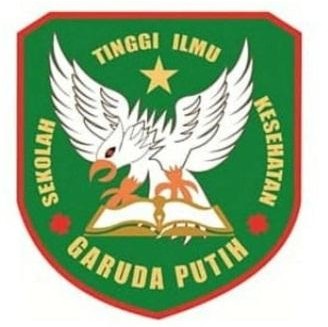 LEMBAGA PENJAMINAN MUTU STIKES GARUD PUTIHJL. RADEN MATTAHER NO 35 JAMBILEMBAGA PENJAMINAN MUTU STIKES GARUD PUTIHJL. RADEN MATTAHER NO 35 JAMBIHASIL AUDIT LAPANGAN (HAL)HASIL AUDIT LAPANGAN (HAL)STANDAR PENDIDIKAN TINGGISTANDAR PENDIDIKAN TINGGIAREA AUDITAREA AUDITPELAKSANA STANDARPELAKSANA STANDARTIPE AUDITTIPE AUDITAMI = Reguler SPMIAMI = Reguler SPMIPERIODE AUDITPERIODE AUDITAUDITORAUDITORKetua Tim Auditor Area Audit :Anggota Tim Auditor Area Audit :Ketua Tim Auditor Area Audit :Anggota Tim Auditor Area Audit :NOMOR DOKUMENNOMOR DOKUMENCL(BUTIR PERTANYAAN)CL(BUTIR PERTANYAAN)DESKRIPSI HASIL AUDITDESKRIPSI HASIL AUDIT1.1.2.2.VALIDASI DAN CATATANVALIDASI DAN CATATANVALIDASI DAN CATATANVALIDASI DAN CATATANOLEHDISUSUNOLEHDISETUJUICTAATNAGTAGANL:PARAFTANGGALPARAFSTIKES GARUDA PUTIH JAMBIJl. Raden Mattaher No.35 JambiKode/No : FM.SPM-LPM-03/2020STIKES GARUDA PUTIH JAMBIJl. Raden Mattaher No.35 JambiTanggal : 10 Januari 2020FORMULIR HASIL AUDIT LAPANGAN KESESUAIANRevisi : 01LEMBAGA PENJAMINAN MUTU STIKES GARUD PUTIHJL. RADEN MATTAHER NO 35 JAMBIHASIL AUDIT LAPANGAN KESESUAIAN (HAL-KS)STANDAR PENDIDIKAN TINGGISTANDARAREA AUDITPROGRAM STUDIPELAKSANA STANDARAUDITORTIPE AUDITREGULER SPMIPERIODE AUDITTAHUN AKADEMIK 2020/2021AUDITORKETUA:ANGGOTA:NOMOR DOKUMENCHECK LIST (1)CHECK LIST (1)DESKRIPSI HASIL AUDIT (2)FAKTOR PENDUKUNG KEBERHASILAN (3)VALIDASI DAN CATATANVALIDASI DAN CATATANVALIDASI DAN CATATANVALIDASI DAN CATATANOLEHDISUSUNauditorDISETUJUIOLEH	auditeeTANGGALPARAFTANGGALDISETUJUIOLEH	auditeeTANGGALPARAFPARAFDISETUJUIOLEH	auditeeTANGGALPARAFCATATANCATATANCATATANCATATANSTIKES GARUDA PUTIH JAMBIJl. Raden Mattaher No.35 JambiKode/No : FM.SPM-LPM-04/2020STIKES GARUDA PUTIH JAMBIJl. Raden Mattaher No.35 JambiTanggal : 10 Januari 2020FORMULIR HASIL AUDIT LAPANGAN KETIDAKSESUAIANRevisi : 01LOGO PTLOGO PTIDENTITAS PT(NAMA, ALAMAT, WEB, KONTAK)IDENTITAS PT(NAMA, ALAMAT, WEB, KONTAK)IDENTITAS PT(NAMA, ALAMAT, WEB, KONTAK)IDENTITAS PT(NAMA, ALAMAT, WEB, KONTAK)IDENTITAS PT(NAMA, ALAMAT, WEB, KONTAK)IDENTITAS PT(NAMA, ALAMAT, WEB, KONTAK)LOGO PTLOGO PTHASIL AUDIT LAPANGAN KETIDAKSESUAIAN(HAL-KTS)HASIL AUDIT LAPANGAN KETIDAKSESUAIAN(HAL-KTS)HASIL AUDIT LAPANGAN KETIDAKSESUAIAN(HAL-KTS)HASIL AUDIT LAPANGAN KETIDAKSESUAIAN(HAL-KTS)HASIL AUDIT LAPANGAN KETIDAKSESUAIAN(HAL-KTS)HASIL AUDIT LAPANGAN KETIDAKSESUAIAN(HAL-KTS)STANDAR PENDIDIKAN TINGGISTANDAR PENDIDIKAN TINGGIAREA AUDITAREA AUDITPELAKSANA STANDARPELAKSANA STANDARTIPE AUDITTIPE AUDITPERIODE AUDITPERIODE AUDITAUDITORAUDITORNOMOR DOKUMENNOMOR DOKUMENCL (1)DESKRIPSI HASIL AUDIT (2)KATEGORI TEMUAN AUDIT (OBS/KTS MINOR/KTS MAYOR) (3)KATEGORI TEMUAN AUDIT (OBS/KTS MINOR/KTS MAYOR) (3)KATEGORI TEMUAN AUDIT (OBS/KTS MINOR/KTS MAYOR) (3)AKAR PENYEBAB/FAKTOR PENGHAMBAT(4)AKAR PENYEBAB/FAKTOR PENGHAMBAT(4)AKAR PENYEBAB/FAKTOR PENGHAMBAT(4)VALIDASI DAN CATATANVALIDASI DAN CATATANVALIDASI DAN CATATANVALIDASI DAN CATATANVALIDASI DAN CATATANVALIDASI DAN CATATANVALIDASI DAN CATATANVALIDASI DAN CATATANOLEH	DISAUuSdUtNior TANGGALPARAFOLEH	DISAUuSdUtNior TANGGALPARAFOLEH	DISAUuSdUtNior TANGGALPARAFDISETUJUIDISETUJUIDISETUJUIDISETUJUIDISETUJUIOLEH	DISAUuSdUtNior TANGGALPARAFOLEH	DISAUuSdUtNior TANGGALPARAFOLEH	DISAUuSdUtNior TANGGALPARAFOLEHOLEHAuditeeOLEH	DISAUuSdUtNior TANGGALPARAFOLEH	DISAUuSdUtNior TANGGALPARAFOLEH	DISAUuSdUtNior TANGGALPARAFTANGGALTANGGALOLEH	DISAUuSdUtNior TANGGALPARAFOLEH	DISAUuSdUtNior TANGGALPARAFOLEH	DISAUuSdUtNior TANGGALPARAFPARAFPARAFCATATANCATATANCATATANCATATANCATATANCATATANCATATANCATATANLOGOPTIDENTITAS PT(NAMA, ALAMAT, WEB, KONTAK)PERMINTAAN TINDAKAN PENINGKATAN(PTP)NDESKRIPSI TEMUAN AUDITFAKTOR PENDUKUNG KEBERHASILANREKOMENDASIRENCANA PENINGKATANJADWAL PENYELESAIANPIHAKO (1)(2)(3)(4)(5)(6)BERTANGGUNGJAWAB(7)1LOGOPTLOGOPTLOGOPTLOGOPTIDENTITAS PT(NAMA, ALAMAT, WEB, KONTAK)IDENTITAS PT(NAMA, ALAMAT, WEB, KONTAK)IDENTITAS PT(NAMA, ALAMAT, WEB, KONTAK)IDENTITAS PT(NAMA, ALAMAT, WEB, KONTAK)IDENTITAS PT(NAMA, ALAMAT, WEB, KONTAK)IDENTITAS PT(NAMA, ALAMAT, WEB, KONTAK)IDENTITAS PT(NAMA, ALAMAT, WEB, KONTAK)IDENTITAS PT(NAMA, ALAMAT, WEB, KONTAK)IDENTITAS PT(NAMA, ALAMAT, WEB, KONTAK)IDENTITAS PT(NAMA, ALAMAT, WEB, KONTAK)IDENTITAS PT(NAMA, ALAMAT, WEB, KONTAK)IDENTITAS PT(NAMA, ALAMAT, WEB, KONTAK)IDENTITAS PT(NAMA, ALAMAT, WEB, KONTAK)IDENTITAS PT(NAMA, ALAMAT, WEB, KONTAK)LOGOPTLOGOPTLOGOPTLOGOPTPERMINTAAN TINDAKAN PENINGKATAN(PTP)PERMINTAAN TINDAKAN PENINGKATAN(PTP)PERMINTAAN TINDAKAN PENINGKATAN(PTP)PERMINTAAN TINDAKAN PENINGKATAN(PTP)PERMINTAAN TINDAKAN PENINGKATAN(PTP)PERMINTAAN TINDAKAN PENINGKATAN(PTP)PERMINTAAN TINDAKAN PENINGKATAN(PTP)PERMINTAAN TINDAKAN PENINGKATAN(PTP)PERMINTAAN TINDAKAN PENINGKATAN(PTP)PERMINTAAN TINDAKAN PENINGKATAN(PTP)PERMINTAAN TINDAKAN PENINGKATAN(PTP)PERMINTAAN TINDAKAN PENINGKATAN(PTP)PERMINTAAN TINDAKAN PENINGKATAN(PTP)PERMINTAAN TINDAKAN PENINGKATAN(PTP)STANDAR PENDIDIKAN TINGGISTANDAR PENDIDIKAN TINGGISTANDAR PENDIDIKAN TINGGISTANDAR PENDIDIKAN TINGGISTANDAR PENDIDIKAN TINGGISTANDAR PENDIDIKAN TINGGIAREA AUDITAREA AUDITAREA AUDITAREA AUDITAREA AUDITAREA AUDITPELAKSANA STANDARPELAKSANA STANDARPELAKSANA STANDARPELAKSANA STANDARPELAKSANA STANDARPELAKSANA STANDARTIPE AUDITTIPE AUDITTIPE AUDITTIPE AUDITTIPE AUDITTIPE AUDITPERIODE AUDIT MUTU INTERNALPERIODE AUDIT MUTU INTERNALPERIODE AUDIT MUTU INTERNALPERIODE AUDIT MUTU INTERNALPERIODE AUDIT MUTU INTERNALPERIODE AUDIT MUTU INTERNALAUDITORAUDITORAUDITORAUDITORAUDITORAUDITORKETUA:ANGGOTA:KETUA:ANGGOTA:KETUA:ANGGOTA:KETUA:ANGGOTA:KETUA:ANGGOTA:KETUA:ANGGOTA:KETUA:ANGGOTA:KETUA:ANGGOTA:KETUA:ANGGOTA:KETUA:ANGGOTA:KETUA:ANGGOTA:KETUA:ANGGOTA:NOMOR DOKUMENNOMOR DOKUMENNOMOR DOKUMENNOMOR DOKUMENNOMOR DOKUMENNOMOR DOKUMENNO (1)NO (1)DESKRIPSI TEMUAN AUDIT (2)DESKRIPSI TEMUAN AUDIT (2)DESKRIPSI TEMUAN AUDIT (2)FAKTOR PENDUKUNG KEBERHASILAN (3)FAKTOR PENDUKUNG KEBERHASILAN (3)FAKTOR PENDUKUNG KEBERHASILAN (3)FAKTOR PENDUKUNG KEBERHASILAN (3)FAKTOR PENDUKUNG KEBERHASILAN (3)REKOMENDASI (4)REKOMENDASI (4)RENCANA PENINGKATAN (5)RENCANA PENINGKATAN (5)RENCANA PENINGKATAN (5)JADWAL PENYELESAIAN (6)PIHAK BERTANGGUNGJAWAB (7)PIHAK BERTANGGUNGJAWAB (7)DISUSUNDISUSUNDISETUJUIDISETUJUIDIVALIDASIDISUSUNDISUSUNDISETUJUIDISETUJUITanggalDISUSUNDISUSUNDISETUJUIDISETUJUITanda TanganTanggalTanggalTanggalTanggalTanda TanganTanda TanganTanda TanganTanda TanganTanda TanganTanda TanganCATATANCATATANCATATANCATATANCATATANCATATANCATATANCATATANCATATANCATATANCATATANCATATANCATATANCATATANCATATANCATATANCATATANCATATANSTIKES GARUDA PUTIH JAMBIJl. Raden Mattaher No.35 JambiKode/No : FM.SPM-LPM-06/2020STIKES GARUDA PUTIH JAMBIJl. Raden Mattaher No.35 JambiTanggal : 10 Januari 2020FORMULIR BERITA ACARA PEMILIHAN SEKRETARIS PRODIRevisi : 01NoNama CalonPerolehan SuaraKeterangan123AbstainRusak/Tidak Sah0NoNamaTanda Tangan12STIKES GARUDA PUTIH JAMBIJl. Raden Mattaher No.35 JambiKode/No : FM.SPM-LPM-07/2020STIKES GARUDA PUTIH JAMBIJl. Raden Mattaher No.35 JambiTanggal : 10 Januari 2020FORMULIR TEMUAN AMI Revisi : 01StandarDeskripsiHasilTemuanRekomendasiTindakLanjutStandarDeskripsiHasilTemuanStatus Hasil Audit
(KTS/OB)RekomendasiTindakLanjut(XXXXXX)(XXXXX.)TERAUDITKETUA AUDITORSTIKES GARUDA PUTIH JAMBIJl. Raden Mattaher No.35 JambiKode/No : FM.SPM-LPM-08/2020STIKES GARUDA PUTIH JAMBIJl. Raden Mattaher No.35 JambiTanggal : 10 Januari 2020FORMULIR ABSENSI KEGIATANRevisi : 01NONAMAJABATANTANDA TANGAN12345678910111213141516171819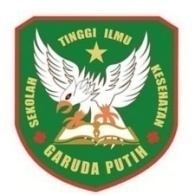 FORMULIRNomor DokumenFM.SPM-LPM-09/2020FORMULIRTanggal berlaku2020PERMINTAAN TINDAKAN KOREKSI (PTK)NomorRevisi00PERMINTAAN TINDAKAN KOREKSI (PTK)Halaman9dari9Nama PTSTIKES Garuda PutihSTIKES Garuda PutihSTIKES Garuda PutihSTIKES Garuda PutihSTIKES Garuda PutihProdi/Unit KerjaD3 KeperawatanD3 KeperawatanD3 KeperawatanD3 KeperawatanD3 KeperawatanKetua Prodi/ Unit KerjaNs. Erwinsyah, M. Kep, Sp. KMBNs. Erwinsyah, M. Kep, Sp. KMBNs. Erwinsyah, M. Kep, Sp. KMBNs. Erwinsyah, M. Kep, Sp. KMBNs. Erwinsyah, M. Kep, Sp. KMBNama AuditorNs. Asmeriyani, M. KepTanggal AuditTanggal AuditTanggal Audit15 Agustus 2020PTK No: Kategori :     KTS (Ketidaksesuaian) ObservasiKategori :     KTS (Ketidaksesuaian) ObservasiKategori :     KTS (Ketidaksesuaian) ObservasiKategori :     KTS (Ketidaksesuaian) ObservasiKategori :     KTS (Ketidaksesuaian) ObservasiReferensi (ButirMutu)Kompetensi lulusanKompetensi lulusanKompetensi lulusanKompetensi lulusanKompetensi lulusanUraianTemuan beserta bukti-bukti pendukung:Dalam kurikulum belum dijelaskan capaian lulusan mengenai kemampuan lulusan untuk berwirausahaUraikan akar masalah: Capaian kurikulum belum dilakukan lokakarya, sehingga belum memuat capaian kurikulum sesuai dengan SN DiktiUraianTemuan beserta bukti-bukti pendukung:Dalam kurikulum belum dijelaskan capaian lulusan mengenai kemampuan lulusan untuk berwirausahaUraikan akar masalah: Capaian kurikulum belum dilakukan lokakarya, sehingga belum memuat capaian kurikulum sesuai dengan SN DiktiUraianTemuan beserta bukti-bukti pendukung:Dalam kurikulum belum dijelaskan capaian lulusan mengenai kemampuan lulusan untuk berwirausahaUraikan akar masalah: Capaian kurikulum belum dilakukan lokakarya, sehingga belum memuat capaian kurikulum sesuai dengan SN DiktiUraianTemuan beserta bukti-bukti pendukung:Dalam kurikulum belum dijelaskan capaian lulusan mengenai kemampuan lulusan untuk berwirausahaUraikan akar masalah: Capaian kurikulum belum dilakukan lokakarya, sehingga belum memuat capaian kurikulum sesuai dengan SN DiktiUraianTemuan beserta bukti-bukti pendukung:Dalam kurikulum belum dijelaskan capaian lulusan mengenai kemampuan lulusan untuk berwirausahaUraikan akar masalah: Capaian kurikulum belum dilakukan lokakarya, sehingga belum memuat capaian kurikulum sesuai dengan SN DiktiUraianTemuan beserta bukti-bukti pendukung:Dalam kurikulum belum dijelaskan capaian lulusan mengenai kemampuan lulusan untuk berwirausahaUraikan akar masalah: Capaian kurikulum belum dilakukan lokakarya, sehingga belum memuat capaian kurikulum sesuai dengan SN DiktiTandaTangan Auditor:Tanggal:Rencana Tindakan Koreksi dan Pencegahan:Membuat perencanaan untuk dilakukan lokakarya kurikulum DIII KeperawatanMembuat rencana pelatihan pengembangan kurikulum khususnya bidang kewirausahaanTanggal Penyelesaian: 17 Oktober  2020Rencana Tindakan Koreksi dan Pencegahan:Membuat perencanaan untuk dilakukan lokakarya kurikulum DIII KeperawatanMembuat rencana pelatihan pengembangan kurikulum khususnya bidang kewirausahaanTanggal Penyelesaian: 17 Oktober  2020Rencana Tindakan Koreksi dan Pencegahan:Membuat perencanaan untuk dilakukan lokakarya kurikulum DIII KeperawatanMembuat rencana pelatihan pengembangan kurikulum khususnya bidang kewirausahaanTanggal Penyelesaian: 17 Oktober  2020Rencana Tindakan Koreksi dan Pencegahan:Membuat perencanaan untuk dilakukan lokakarya kurikulum DIII KeperawatanMembuat rencana pelatihan pengembangan kurikulum khususnya bidang kewirausahaanTanggal Penyelesaian: 17 Oktober  2020Rencana Tindakan Koreksi dan Pencegahan:Membuat perencanaan untuk dilakukan lokakarya kurikulum DIII KeperawatanMembuat rencana pelatihan pengembangan kurikulum khususnya bidang kewirausahaanTanggal Penyelesaian: 17 Oktober  2020Rencana Tindakan Koreksi dan Pencegahan:Membuat perencanaan untuk dilakukan lokakarya kurikulum DIII KeperawatanMembuat rencana pelatihan pengembangan kurikulum khususnya bidang kewirausahaanTanggal Penyelesaian: 17 Oktober  2020TandaTangan Teraudit:Tanggal :Tinjauan Efektifitas Tindakan Koreksi:Status: Dinyatakan Selesai/Terbitkan PTK baru (coret salah satu)*) diisiolehauditor &ditandatangani (1 minggusetelahtanggalpenyelesaian)Tinjauan Efektifitas Tindakan Koreksi:Status: Dinyatakan Selesai/Terbitkan PTK baru (coret salah satu)*) diisiolehauditor &ditandatangani (1 minggusetelahtanggalpenyelesaian)Tinjauan Efektifitas Tindakan Koreksi:Status: Dinyatakan Selesai/Terbitkan PTK baru (coret salah satu)*) diisiolehauditor &ditandatangani (1 minggusetelahtanggalpenyelesaian)Tinjauan Efektifitas Tindakan Koreksi:Status: Dinyatakan Selesai/Terbitkan PTK baru (coret salah satu)*) diisiolehauditor &ditandatangani (1 minggusetelahtanggalpenyelesaian)Tinjauan Efektifitas Tindakan Koreksi:Status: Dinyatakan Selesai/Terbitkan PTK baru (coret salah satu)*) diisiolehauditor &ditandatangani (1 minggusetelahtanggalpenyelesaian)Tinjauan Efektifitas Tindakan Koreksi:Status: Dinyatakan Selesai/Terbitkan PTK baru (coret salah satu)*) diisiolehauditor &ditandatangani (1 minggusetelahtanggalpenyelesaian)TandaTangan Auditor:Tanggal: